Aanvraag van een renteloze lening en/of een ondersteuningspremie voor huisartsenAanvraag van een renteloze lening en/of een ondersteuningspremie voor huisartsenAanvraag van een renteloze lening en/of een ondersteuningspremie voor huisartsenAanvraag van een renteloze lening en/of een ondersteuningspremie voor huisartsenAanvraag van een renteloze lening en/of een ondersteuningspremie voor huisartsenAanvraag van een renteloze lening en/of een ondersteuningspremie voor huisartsenAanvraag van een renteloze lening en/of een ondersteuningspremie voor huisartsenAanvraag van een renteloze lening en/of een ondersteuningspremie voor huisartsenAanvraag van een renteloze lening en/of een ondersteuningspremie voor huisartsenAanvraag van een renteloze lening en/of een ondersteuningspremie voor huisartsenAanvraag van een renteloze lening en/of een ondersteuningspremie voor huisartsenAanvraag van een renteloze lening en/of een ondersteuningspremie voor huisartsenAanvraag van een renteloze lening en/of een ondersteuningspremie voor huisartsenAanvraag van een renteloze lening en/of een ondersteuningspremie voor huisartsenAanvraag van een renteloze lening en/of een ondersteuningspremie voor huisartsenAanvraag van een renteloze lening en/of een ondersteuningspremie voor huisartsenAanvraag van een renteloze lening en/of een ondersteuningspremie voor huisartsenAanvraag van een renteloze lening en/of een ondersteuningspremie voor huisartsenAanvraag van een renteloze lening en/of een ondersteuningspremie voor huisartsenAanvraag van een renteloze lening en/of een ondersteuningspremie voor huisartsenAanvraag van een renteloze lening en/of een ondersteuningspremie voor huisartsenAanvraag van een renteloze lening en/of een ondersteuningspremie voor huisartsenAanvraag van een renteloze lening en/of een ondersteuningspremie voor huisartsenAanvraag van een renteloze lening en/of een ondersteuningspremie voor huisartsenAanvraag van een renteloze lening en/of een ondersteuningspremie voor huisartsenAanvraag van een renteloze lening en/of een ondersteuningspremie voor huisartsenAanvraag van een renteloze lening en/of een ondersteuningspremie voor huisartsenAanvraag van een renteloze lening en/of een ondersteuningspremie voor huisartsenAanvraag van een renteloze lening en/of een ondersteuningspremie voor huisartsenAanvraag van een renteloze lening en/of een ondersteuningspremie voor huisartsenAanvraag van een renteloze lening en/of een ondersteuningspremie voor huisartsenAanvraag van een renteloze lening en/of een ondersteuningspremie voor huisartsenAanvraag van een renteloze lening en/of een ondersteuningspremie voor huisartsenAanvraag van een renteloze lening en/of een ondersteuningspremie voor huisartsenAanvraag van een renteloze lening en/of een ondersteuningspremie voor huisartsenAanvraag van een renteloze lening en/of een ondersteuningspremie voor huisartsenAanvraag van een renteloze lening en/of een ondersteuningspremie voor huisartsenAanvraag van een renteloze lening en/of een ondersteuningspremie voor huisartsenAanvraag van een renteloze lening en/of een ondersteuningspremie voor huisartsenAanvraag van een renteloze lening en/of een ondersteuningspremie voor huisartsenZG/WEL-2020v2/////////////////////////////////////////////////////////////////////////////////////////////////////////////////////////////////////////////////////////////////////////////////////////////////////////////////////////////////////////////////////////////////////////////////////////////////////////////////////////////////////////////////////////////////////////////////////////////////////////////////////////////////////////////////////////////////////////////////////////////////////////////////////////////////////////////////////////////////////////////////////////////////////////////////////////////////////////////////////////////////////////////////////////////////////////////////////////////////////////////////////////////////////////////////////////////////////////////////////////////////////////////////////////////////////////////////////////////////////////////////////////////////////////////////////////////////////////////////////////////////////////////////////////////////////////////////////////////////////////////////////////////////////////////////////////////////////////////////////////////////////////////////////////////////////////////////////////////////////////////////////////////////////////////////////////////////////////////////////////////////////////////////////////////////////////////////////////////////////////////////////////////////////////////////////////////////////////////////////////////////////////////////////////////////////////////////////////////////////////////////////////////////////////////////////////////////////////////////////////////////////////////////////////////////////////////////////////////////////////////////////////////////////////////////////////////////////////////////////////////////////////////////////////////////////////////////////////////////////////////////////////////////////////////////////////////////////////////////////////////////////////////////////////////////////////////////////////////////////////////////////////////////////////////////////////////////////////////////////////////////////////////////////////////////////////////////////////////////////////////////////////////////////////////////////////////////////////////////////////////////////////////////////////////////////////////////////////////////////////////////////////////////////////////////////////////////////////////////////////////////////////////////////////////////////////////////////////////////////////////////////////////////////////////////////////////////////////////////////////////////////////////////////////////////////////////////////////////////////////////////////////////////////////////////////////////////////////////////////////////////////////////////////////////////////////////////////////////////////////////////////////////////////////////////////////////////////////////////////////////////////////////////////////////////////////////////////////////////////////////////////////////////////////////////////////////////////////////////////////////////////////////////////////////////////////////////////////////////////////////////////////////////////////////////////////////////////////////////////////////////////////////////////////////////////////////////////////////////////////////////////////////////////////////////////////////////////////////////////////////////////////////////////////////////////////////////////////////////////////////////////////////////////////////////////////////////////////////////////////////////////////////////////////////////////////////////////////////////////////////////////////////////////////////////////////////////////////////////////////////////////////////////////////////////////////////////////////////////////////////////////////////////////////////////////////////////////////////////////////////////////////////////////////////////////////////////////////////////////////////////////////////////////////////////////////////////////////////////////////////////////////////////////////////////////////////////////////////////////////////////////////////////////////////////////////////////////////////////////////////////////////////////////////////////////////////////////////////////////////////////////////////////////////////////////////////////////////////////////////////////////////////////////////////////////////////////////////////////////////////////////////////////////////////////////////////////////////////////////////////////////////////////////////////////////////////////////////////////////////////////////////////////////////////////////////////////////////////////////////////////////////////////////////////////////////////////////////////////////////////////////////////////////////////////////////////////////////////////////////////////////////////////////////////////////////////////////////////////////////////////////////////////////////////////////////////////////////////////////////////////////////////////////////////////////////////////////////////////////////////////////////////////////////////////////////////////////////////////////////////////////////////////////////////////////////////////////////////////////////////////////////////////////////////////////////////////////////////////////////////////////////////////////////////////////////////////////////////////////////////////////////////////////////////////////////////////////////////////////////////////////////////////////////////////////////////////////////////////////////////////////////////////////////////////////////////////////////////////////////////////////////////////////////////////////////////////////////////////////////////////////////////////////////////////////////////////////////////////////////////////////////////////////////////////////////////////////////////////////////////////////////////////////////////////////////////////////////////////////////////////////////////////////////////////////////////////////////////////////////////////////////////////////////////////////////////////////////////////////////////////////////////////////////////////////////////////////////////////////////////////////////////////////////////////////////////////////////////////////////////////////////////////////////////////////////////////////////////////////////////////////////////////////////////////////////////////////////////////////////////////////////////////////////////////////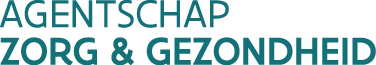 Afdeling Woonzorg en Eerste Lijnhttp://www.zorg-en-gezondheid.be/financiële-ondersteuning-voor-huisartsenOndersteuning huisartsenp/a PMV/z-leningenOude Graanmarkt 63, 1000 BRUSSELT 02 229 52 30 ‒ info@impulseo.vlaanderenAfdeling Woonzorg en Eerste Lijnhttp://www.zorg-en-gezondheid.be/financiële-ondersteuning-voor-huisartsenOndersteuning huisartsenp/a PMV/z-leningenOude Graanmarkt 63, 1000 BRUSSELT 02 229 52 30 ‒ info@impulseo.vlaanderenAfdeling Woonzorg en Eerste Lijnhttp://www.zorg-en-gezondheid.be/financiële-ondersteuning-voor-huisartsenOndersteuning huisartsenp/a PMV/z-leningenOude Graanmarkt 63, 1000 BRUSSELT 02 229 52 30 ‒ info@impulseo.vlaanderenAfdeling Woonzorg en Eerste Lijnhttp://www.zorg-en-gezondheid.be/financiële-ondersteuning-voor-huisartsenOndersteuning huisartsenp/a PMV/z-leningenOude Graanmarkt 63, 1000 BRUSSELT 02 229 52 30 ‒ info@impulseo.vlaanderenAfdeling Woonzorg en Eerste Lijnhttp://www.zorg-en-gezondheid.be/financiële-ondersteuning-voor-huisartsenOndersteuning huisartsenp/a PMV/z-leningenOude Graanmarkt 63, 1000 BRUSSELT 02 229 52 30 ‒ info@impulseo.vlaanderenAfdeling Woonzorg en Eerste Lijnhttp://www.zorg-en-gezondheid.be/financiële-ondersteuning-voor-huisartsenOndersteuning huisartsenp/a PMV/z-leningenOude Graanmarkt 63, 1000 BRUSSELT 02 229 52 30 ‒ info@impulseo.vlaanderenAfdeling Woonzorg en Eerste Lijnhttp://www.zorg-en-gezondheid.be/financiële-ondersteuning-voor-huisartsenOndersteuning huisartsenp/a PMV/z-leningenOude Graanmarkt 63, 1000 BRUSSELT 02 229 52 30 ‒ info@impulseo.vlaanderenAfdeling Woonzorg en Eerste Lijnhttp://www.zorg-en-gezondheid.be/financiële-ondersteuning-voor-huisartsenOndersteuning huisartsenp/a PMV/z-leningenOude Graanmarkt 63, 1000 BRUSSELT 02 229 52 30 ‒ info@impulseo.vlaanderenAfdeling Woonzorg en Eerste Lijnhttp://www.zorg-en-gezondheid.be/financiële-ondersteuning-voor-huisartsenOndersteuning huisartsenp/a PMV/z-leningenOude Graanmarkt 63, 1000 BRUSSELT 02 229 52 30 ‒ info@impulseo.vlaanderenAfdeling Woonzorg en Eerste Lijnhttp://www.zorg-en-gezondheid.be/financiële-ondersteuning-voor-huisartsenOndersteuning huisartsenp/a PMV/z-leningenOude Graanmarkt 63, 1000 BRUSSELT 02 229 52 30 ‒ info@impulseo.vlaanderenAfdeling Woonzorg en Eerste Lijnhttp://www.zorg-en-gezondheid.be/financiële-ondersteuning-voor-huisartsenOndersteuning huisartsenp/a PMV/z-leningenOude Graanmarkt 63, 1000 BRUSSELT 02 229 52 30 ‒ info@impulseo.vlaanderenAfdeling Woonzorg en Eerste Lijnhttp://www.zorg-en-gezondheid.be/financiële-ondersteuning-voor-huisartsenOndersteuning huisartsenp/a PMV/z-leningenOude Graanmarkt 63, 1000 BRUSSELT 02 229 52 30 ‒ info@impulseo.vlaanderenAfdeling Woonzorg en Eerste Lijnhttp://www.zorg-en-gezondheid.be/financiële-ondersteuning-voor-huisartsenOndersteuning huisartsenp/a PMV/z-leningenOude Graanmarkt 63, 1000 BRUSSELT 02 229 52 30 ‒ info@impulseo.vlaanderenAfdeling Woonzorg en Eerste Lijnhttp://www.zorg-en-gezondheid.be/financiële-ondersteuning-voor-huisartsenOndersteuning huisartsenp/a PMV/z-leningenOude Graanmarkt 63, 1000 BRUSSELT 02 229 52 30 ‒ info@impulseo.vlaanderenAfdeling Woonzorg en Eerste Lijnhttp://www.zorg-en-gezondheid.be/financiële-ondersteuning-voor-huisartsenOndersteuning huisartsenp/a PMV/z-leningenOude Graanmarkt 63, 1000 BRUSSELT 02 229 52 30 ‒ info@impulseo.vlaanderenAfdeling Woonzorg en Eerste Lijnhttp://www.zorg-en-gezondheid.be/financiële-ondersteuning-voor-huisartsenOndersteuning huisartsenp/a PMV/z-leningenOude Graanmarkt 63, 1000 BRUSSELT 02 229 52 30 ‒ info@impulseo.vlaanderenAfdeling Woonzorg en Eerste Lijnhttp://www.zorg-en-gezondheid.be/financiële-ondersteuning-voor-huisartsenOndersteuning huisartsenp/a PMV/z-leningenOude Graanmarkt 63, 1000 BRUSSELT 02 229 52 30 ‒ info@impulseo.vlaanderenAfdeling Woonzorg en Eerste Lijnhttp://www.zorg-en-gezondheid.be/financiële-ondersteuning-voor-huisartsenOndersteuning huisartsenp/a PMV/z-leningenOude Graanmarkt 63, 1000 BRUSSELT 02 229 52 30 ‒ info@impulseo.vlaanderenAfdeling Woonzorg en Eerste Lijnhttp://www.zorg-en-gezondheid.be/financiële-ondersteuning-voor-huisartsenOndersteuning huisartsenp/a PMV/z-leningenOude Graanmarkt 63, 1000 BRUSSELT 02 229 52 30 ‒ info@impulseo.vlaanderenAfdeling Woonzorg en Eerste Lijnhttp://www.zorg-en-gezondheid.be/financiële-ondersteuning-voor-huisartsenOndersteuning huisartsenp/a PMV/z-leningenOude Graanmarkt 63, 1000 BRUSSELT 02 229 52 30 ‒ info@impulseo.vlaanderenAfdeling Woonzorg en Eerste Lijnhttp://www.zorg-en-gezondheid.be/financiële-ondersteuning-voor-huisartsenOndersteuning huisartsenp/a PMV/z-leningenOude Graanmarkt 63, 1000 BRUSSELT 02 229 52 30 ‒ info@impulseo.vlaanderenAfdeling Woonzorg en Eerste Lijnhttp://www.zorg-en-gezondheid.be/financiële-ondersteuning-voor-huisartsenOndersteuning huisartsenp/a PMV/z-leningenOude Graanmarkt 63, 1000 BRUSSELT 02 229 52 30 ‒ info@impulseo.vlaanderenAfdeling Woonzorg en Eerste Lijnhttp://www.zorg-en-gezondheid.be/financiële-ondersteuning-voor-huisartsenOndersteuning huisartsenp/a PMV/z-leningenOude Graanmarkt 63, 1000 BRUSSELT 02 229 52 30 ‒ info@impulseo.vlaanderenAfdeling Woonzorg en Eerste Lijnhttp://www.zorg-en-gezondheid.be/financiële-ondersteuning-voor-huisartsenOndersteuning huisartsenp/a PMV/z-leningenOude Graanmarkt 63, 1000 BRUSSELT 02 229 52 30 ‒ info@impulseo.vlaanderenAfdeling Woonzorg en Eerste Lijnhttp://www.zorg-en-gezondheid.be/financiële-ondersteuning-voor-huisartsenOndersteuning huisartsenp/a PMV/z-leningenOude Graanmarkt 63, 1000 BRUSSELT 02 229 52 30 ‒ info@impulseo.vlaanderenAfdeling Woonzorg en Eerste Lijnhttp://www.zorg-en-gezondheid.be/financiële-ondersteuning-voor-huisartsenOndersteuning huisartsenp/a PMV/z-leningenOude Graanmarkt 63, 1000 BRUSSELT 02 229 52 30 ‒ info@impulseo.vlaanderenAfdeling Woonzorg en Eerste Lijnhttp://www.zorg-en-gezondheid.be/financiële-ondersteuning-voor-huisartsenOndersteuning huisartsenp/a PMV/z-leningenOude Graanmarkt 63, 1000 BRUSSELT 02 229 52 30 ‒ info@impulseo.vlaanderenAfdeling Woonzorg en Eerste Lijnhttp://www.zorg-en-gezondheid.be/financiële-ondersteuning-voor-huisartsenOndersteuning huisartsenp/a PMV/z-leningenOude Graanmarkt 63, 1000 BRUSSELT 02 229 52 30 ‒ info@impulseo.vlaanderenAfdeling Woonzorg en Eerste Lijnhttp://www.zorg-en-gezondheid.be/financiële-ondersteuning-voor-huisartsenOndersteuning huisartsenp/a PMV/z-leningenOude Graanmarkt 63, 1000 BRUSSELT 02 229 52 30 ‒ info@impulseo.vlaanderenAfdeling Woonzorg en Eerste Lijnhttp://www.zorg-en-gezondheid.be/financiële-ondersteuning-voor-huisartsenOndersteuning huisartsenp/a PMV/z-leningenOude Graanmarkt 63, 1000 BRUSSELT 02 229 52 30 ‒ info@impulseo.vlaanderenAfdeling Woonzorg en Eerste Lijnhttp://www.zorg-en-gezondheid.be/financiële-ondersteuning-voor-huisartsenOndersteuning huisartsenp/a PMV/z-leningenOude Graanmarkt 63, 1000 BRUSSELT 02 229 52 30 ‒ info@impulseo.vlaanderenAfdeling Woonzorg en Eerste Lijnhttp://www.zorg-en-gezondheid.be/financiële-ondersteuning-voor-huisartsenOndersteuning huisartsenp/a PMV/z-leningenOude Graanmarkt 63, 1000 BRUSSELT 02 229 52 30 ‒ info@impulseo.vlaanderenAfdeling Woonzorg en Eerste Lijnhttp://www.zorg-en-gezondheid.be/financiële-ondersteuning-voor-huisartsenOndersteuning huisartsenp/a PMV/z-leningenOude Graanmarkt 63, 1000 BRUSSELT 02 229 52 30 ‒ info@impulseo.vlaanderenAfdeling Woonzorg en Eerste Lijnhttp://www.zorg-en-gezondheid.be/financiële-ondersteuning-voor-huisartsenOndersteuning huisartsenp/a PMV/z-leningenOude Graanmarkt 63, 1000 BRUSSELT 02 229 52 30 ‒ info@impulseo.vlaanderenAfdeling Woonzorg en Eerste Lijnhttp://www.zorg-en-gezondheid.be/financiële-ondersteuning-voor-huisartsenOndersteuning huisartsenp/a PMV/z-leningenOude Graanmarkt 63, 1000 BRUSSELT 02 229 52 30 ‒ info@impulseo.vlaanderenAfdeling Woonzorg en Eerste Lijnhttp://www.zorg-en-gezondheid.be/financiële-ondersteuning-voor-huisartsenOndersteuning huisartsenp/a PMV/z-leningenOude Graanmarkt 63, 1000 BRUSSELT 02 229 52 30 ‒ info@impulseo.vlaanderenAfdeling Woonzorg en Eerste Lijnhttp://www.zorg-en-gezondheid.be/financiële-ondersteuning-voor-huisartsenOndersteuning huisartsenp/a PMV/z-leningenOude Graanmarkt 63, 1000 BRUSSELT 02 229 52 30 ‒ info@impulseo.vlaanderenAfdeling Woonzorg en Eerste Lijnhttp://www.zorg-en-gezondheid.be/financiële-ondersteuning-voor-huisartsenOndersteuning huisartsenp/a PMV/z-leningenOude Graanmarkt 63, 1000 BRUSSELT 02 229 52 30 ‒ info@impulseo.vlaanderenAfdeling Woonzorg en Eerste Lijnhttp://www.zorg-en-gezondheid.be/financiële-ondersteuning-voor-huisartsenOndersteuning huisartsenp/a PMV/z-leningenOude Graanmarkt 63, 1000 BRUSSELT 02 229 52 30 ‒ info@impulseo.vlaanderenAfdeling Woonzorg en Eerste Lijnhttp://www.zorg-en-gezondheid.be/financiële-ondersteuning-voor-huisartsenOndersteuning huisartsenp/a PMV/z-leningenOude Graanmarkt 63, 1000 BRUSSELT 02 229 52 30 ‒ info@impulseo.vlaanderenAfdeling Woonzorg en Eerste Lijnhttp://www.zorg-en-gezondheid.be/financiële-ondersteuning-voor-huisartsenOndersteuning huisartsenp/a PMV/z-leningenOude Graanmarkt 63, 1000 BRUSSELT 02 229 52 30 ‒ info@impulseo.vlaanderenWaarvoor dient dit formulier?Met dit formulier kunt u een aanvraag indienen voor het verkrijgen van financiering in het kader van de ondersteuning aan huisartsen. Die financiering bestaat uit een renteloze lening en een ondersteuningspremie voor huisartsen.Wie vult dit formulier in?Dit formulier wordt ingevuld door de huisarts die een renteloze lening en/of een ondersteuningspremie wil verkrijgen. Aan wie bezorgt u dit formulier?Bezorg de ondertekende aanvraag, samen met de bijbehorende bewijsstukken, bij voorkeur ingescand per e-mail aan info@impulseo.vlaanderen of aan het betrokken steunpunt als het steunpunt de aanvraag voor u indient.U kunt uw aanvraag ook met de post opsturen naar Ondersteuning huisartsen, op het adres dat hierboven op dit formulier staat of naar het betrokken steunpunt als het steunpunt de aanvraag voor u indient.Waarvoor dient dit formulier?Met dit formulier kunt u een aanvraag indienen voor het verkrijgen van financiering in het kader van de ondersteuning aan huisartsen. Die financiering bestaat uit een renteloze lening en een ondersteuningspremie voor huisartsen.Wie vult dit formulier in?Dit formulier wordt ingevuld door de huisarts die een renteloze lening en/of een ondersteuningspremie wil verkrijgen. Aan wie bezorgt u dit formulier?Bezorg de ondertekende aanvraag, samen met de bijbehorende bewijsstukken, bij voorkeur ingescand per e-mail aan info@impulseo.vlaanderen of aan het betrokken steunpunt als het steunpunt de aanvraag voor u indient.U kunt uw aanvraag ook met de post opsturen naar Ondersteuning huisartsen, op het adres dat hierboven op dit formulier staat of naar het betrokken steunpunt als het steunpunt de aanvraag voor u indient.Waarvoor dient dit formulier?Met dit formulier kunt u een aanvraag indienen voor het verkrijgen van financiering in het kader van de ondersteuning aan huisartsen. Die financiering bestaat uit een renteloze lening en een ondersteuningspremie voor huisartsen.Wie vult dit formulier in?Dit formulier wordt ingevuld door de huisarts die een renteloze lening en/of een ondersteuningspremie wil verkrijgen. Aan wie bezorgt u dit formulier?Bezorg de ondertekende aanvraag, samen met de bijbehorende bewijsstukken, bij voorkeur ingescand per e-mail aan info@impulseo.vlaanderen of aan het betrokken steunpunt als het steunpunt de aanvraag voor u indient.U kunt uw aanvraag ook met de post opsturen naar Ondersteuning huisartsen, op het adres dat hierboven op dit formulier staat of naar het betrokken steunpunt als het steunpunt de aanvraag voor u indient.Waarvoor dient dit formulier?Met dit formulier kunt u een aanvraag indienen voor het verkrijgen van financiering in het kader van de ondersteuning aan huisartsen. Die financiering bestaat uit een renteloze lening en een ondersteuningspremie voor huisartsen.Wie vult dit formulier in?Dit formulier wordt ingevuld door de huisarts die een renteloze lening en/of een ondersteuningspremie wil verkrijgen. Aan wie bezorgt u dit formulier?Bezorg de ondertekende aanvraag, samen met de bijbehorende bewijsstukken, bij voorkeur ingescand per e-mail aan info@impulseo.vlaanderen of aan het betrokken steunpunt als het steunpunt de aanvraag voor u indient.U kunt uw aanvraag ook met de post opsturen naar Ondersteuning huisartsen, op het adres dat hierboven op dit formulier staat of naar het betrokken steunpunt als het steunpunt de aanvraag voor u indient.Waarvoor dient dit formulier?Met dit formulier kunt u een aanvraag indienen voor het verkrijgen van financiering in het kader van de ondersteuning aan huisartsen. Die financiering bestaat uit een renteloze lening en een ondersteuningspremie voor huisartsen.Wie vult dit formulier in?Dit formulier wordt ingevuld door de huisarts die een renteloze lening en/of een ondersteuningspremie wil verkrijgen. Aan wie bezorgt u dit formulier?Bezorg de ondertekende aanvraag, samen met de bijbehorende bewijsstukken, bij voorkeur ingescand per e-mail aan info@impulseo.vlaanderen of aan het betrokken steunpunt als het steunpunt de aanvraag voor u indient.U kunt uw aanvraag ook met de post opsturen naar Ondersteuning huisartsen, op het adres dat hierboven op dit formulier staat of naar het betrokken steunpunt als het steunpunt de aanvraag voor u indient.Waarvoor dient dit formulier?Met dit formulier kunt u een aanvraag indienen voor het verkrijgen van financiering in het kader van de ondersteuning aan huisartsen. Die financiering bestaat uit een renteloze lening en een ondersteuningspremie voor huisartsen.Wie vult dit formulier in?Dit formulier wordt ingevuld door de huisarts die een renteloze lening en/of een ondersteuningspremie wil verkrijgen. Aan wie bezorgt u dit formulier?Bezorg de ondertekende aanvraag, samen met de bijbehorende bewijsstukken, bij voorkeur ingescand per e-mail aan info@impulseo.vlaanderen of aan het betrokken steunpunt als het steunpunt de aanvraag voor u indient.U kunt uw aanvraag ook met de post opsturen naar Ondersteuning huisartsen, op het adres dat hierboven op dit formulier staat of naar het betrokken steunpunt als het steunpunt de aanvraag voor u indient.Waarvoor dient dit formulier?Met dit formulier kunt u een aanvraag indienen voor het verkrijgen van financiering in het kader van de ondersteuning aan huisartsen. Die financiering bestaat uit een renteloze lening en een ondersteuningspremie voor huisartsen.Wie vult dit formulier in?Dit formulier wordt ingevuld door de huisarts die een renteloze lening en/of een ondersteuningspremie wil verkrijgen. Aan wie bezorgt u dit formulier?Bezorg de ondertekende aanvraag, samen met de bijbehorende bewijsstukken, bij voorkeur ingescand per e-mail aan info@impulseo.vlaanderen of aan het betrokken steunpunt als het steunpunt de aanvraag voor u indient.U kunt uw aanvraag ook met de post opsturen naar Ondersteuning huisartsen, op het adres dat hierboven op dit formulier staat of naar het betrokken steunpunt als het steunpunt de aanvraag voor u indient.Waarvoor dient dit formulier?Met dit formulier kunt u een aanvraag indienen voor het verkrijgen van financiering in het kader van de ondersteuning aan huisartsen. Die financiering bestaat uit een renteloze lening en een ondersteuningspremie voor huisartsen.Wie vult dit formulier in?Dit formulier wordt ingevuld door de huisarts die een renteloze lening en/of een ondersteuningspremie wil verkrijgen. Aan wie bezorgt u dit formulier?Bezorg de ondertekende aanvraag, samen met de bijbehorende bewijsstukken, bij voorkeur ingescand per e-mail aan info@impulseo.vlaanderen of aan het betrokken steunpunt als het steunpunt de aanvraag voor u indient.U kunt uw aanvraag ook met de post opsturen naar Ondersteuning huisartsen, op het adres dat hierboven op dit formulier staat of naar het betrokken steunpunt als het steunpunt de aanvraag voor u indient.Waarvoor dient dit formulier?Met dit formulier kunt u een aanvraag indienen voor het verkrijgen van financiering in het kader van de ondersteuning aan huisartsen. Die financiering bestaat uit een renteloze lening en een ondersteuningspremie voor huisartsen.Wie vult dit formulier in?Dit formulier wordt ingevuld door de huisarts die een renteloze lening en/of een ondersteuningspremie wil verkrijgen. Aan wie bezorgt u dit formulier?Bezorg de ondertekende aanvraag, samen met de bijbehorende bewijsstukken, bij voorkeur ingescand per e-mail aan info@impulseo.vlaanderen of aan het betrokken steunpunt als het steunpunt de aanvraag voor u indient.U kunt uw aanvraag ook met de post opsturen naar Ondersteuning huisartsen, op het adres dat hierboven op dit formulier staat of naar het betrokken steunpunt als het steunpunt de aanvraag voor u indient.Waarvoor dient dit formulier?Met dit formulier kunt u een aanvraag indienen voor het verkrijgen van financiering in het kader van de ondersteuning aan huisartsen. Die financiering bestaat uit een renteloze lening en een ondersteuningspremie voor huisartsen.Wie vult dit formulier in?Dit formulier wordt ingevuld door de huisarts die een renteloze lening en/of een ondersteuningspremie wil verkrijgen. Aan wie bezorgt u dit formulier?Bezorg de ondertekende aanvraag, samen met de bijbehorende bewijsstukken, bij voorkeur ingescand per e-mail aan info@impulseo.vlaanderen of aan het betrokken steunpunt als het steunpunt de aanvraag voor u indient.U kunt uw aanvraag ook met de post opsturen naar Ondersteuning huisartsen, op het adres dat hierboven op dit formulier staat of naar het betrokken steunpunt als het steunpunt de aanvraag voor u indient.Waarvoor dient dit formulier?Met dit formulier kunt u een aanvraag indienen voor het verkrijgen van financiering in het kader van de ondersteuning aan huisartsen. Die financiering bestaat uit een renteloze lening en een ondersteuningspremie voor huisartsen.Wie vult dit formulier in?Dit formulier wordt ingevuld door de huisarts die een renteloze lening en/of een ondersteuningspremie wil verkrijgen. Aan wie bezorgt u dit formulier?Bezorg de ondertekende aanvraag, samen met de bijbehorende bewijsstukken, bij voorkeur ingescand per e-mail aan info@impulseo.vlaanderen of aan het betrokken steunpunt als het steunpunt de aanvraag voor u indient.U kunt uw aanvraag ook met de post opsturen naar Ondersteuning huisartsen, op het adres dat hierboven op dit formulier staat of naar het betrokken steunpunt als het steunpunt de aanvraag voor u indient.Waarvoor dient dit formulier?Met dit formulier kunt u een aanvraag indienen voor het verkrijgen van financiering in het kader van de ondersteuning aan huisartsen. Die financiering bestaat uit een renteloze lening en een ondersteuningspremie voor huisartsen.Wie vult dit formulier in?Dit formulier wordt ingevuld door de huisarts die een renteloze lening en/of een ondersteuningspremie wil verkrijgen. Aan wie bezorgt u dit formulier?Bezorg de ondertekende aanvraag, samen met de bijbehorende bewijsstukken, bij voorkeur ingescand per e-mail aan info@impulseo.vlaanderen of aan het betrokken steunpunt als het steunpunt de aanvraag voor u indient.U kunt uw aanvraag ook met de post opsturen naar Ondersteuning huisartsen, op het adres dat hierboven op dit formulier staat of naar het betrokken steunpunt als het steunpunt de aanvraag voor u indient.Waarvoor dient dit formulier?Met dit formulier kunt u een aanvraag indienen voor het verkrijgen van financiering in het kader van de ondersteuning aan huisartsen. Die financiering bestaat uit een renteloze lening en een ondersteuningspremie voor huisartsen.Wie vult dit formulier in?Dit formulier wordt ingevuld door de huisarts die een renteloze lening en/of een ondersteuningspremie wil verkrijgen. Aan wie bezorgt u dit formulier?Bezorg de ondertekende aanvraag, samen met de bijbehorende bewijsstukken, bij voorkeur ingescand per e-mail aan info@impulseo.vlaanderen of aan het betrokken steunpunt als het steunpunt de aanvraag voor u indient.U kunt uw aanvraag ook met de post opsturen naar Ondersteuning huisartsen, op het adres dat hierboven op dit formulier staat of naar het betrokken steunpunt als het steunpunt de aanvraag voor u indient.Waarvoor dient dit formulier?Met dit formulier kunt u een aanvraag indienen voor het verkrijgen van financiering in het kader van de ondersteuning aan huisartsen. Die financiering bestaat uit een renteloze lening en een ondersteuningspremie voor huisartsen.Wie vult dit formulier in?Dit formulier wordt ingevuld door de huisarts die een renteloze lening en/of een ondersteuningspremie wil verkrijgen. Aan wie bezorgt u dit formulier?Bezorg de ondertekende aanvraag, samen met de bijbehorende bewijsstukken, bij voorkeur ingescand per e-mail aan info@impulseo.vlaanderen of aan het betrokken steunpunt als het steunpunt de aanvraag voor u indient.U kunt uw aanvraag ook met de post opsturen naar Ondersteuning huisartsen, op het adres dat hierboven op dit formulier staat of naar het betrokken steunpunt als het steunpunt de aanvraag voor u indient.Waarvoor dient dit formulier?Met dit formulier kunt u een aanvraag indienen voor het verkrijgen van financiering in het kader van de ondersteuning aan huisartsen. Die financiering bestaat uit een renteloze lening en een ondersteuningspremie voor huisartsen.Wie vult dit formulier in?Dit formulier wordt ingevuld door de huisarts die een renteloze lening en/of een ondersteuningspremie wil verkrijgen. Aan wie bezorgt u dit formulier?Bezorg de ondertekende aanvraag, samen met de bijbehorende bewijsstukken, bij voorkeur ingescand per e-mail aan info@impulseo.vlaanderen of aan het betrokken steunpunt als het steunpunt de aanvraag voor u indient.U kunt uw aanvraag ook met de post opsturen naar Ondersteuning huisartsen, op het adres dat hierboven op dit formulier staat of naar het betrokken steunpunt als het steunpunt de aanvraag voor u indient.Waarvoor dient dit formulier?Met dit formulier kunt u een aanvraag indienen voor het verkrijgen van financiering in het kader van de ondersteuning aan huisartsen. Die financiering bestaat uit een renteloze lening en een ondersteuningspremie voor huisartsen.Wie vult dit formulier in?Dit formulier wordt ingevuld door de huisarts die een renteloze lening en/of een ondersteuningspremie wil verkrijgen. Aan wie bezorgt u dit formulier?Bezorg de ondertekende aanvraag, samen met de bijbehorende bewijsstukken, bij voorkeur ingescand per e-mail aan info@impulseo.vlaanderen of aan het betrokken steunpunt als het steunpunt de aanvraag voor u indient.U kunt uw aanvraag ook met de post opsturen naar Ondersteuning huisartsen, op het adres dat hierboven op dit formulier staat of naar het betrokken steunpunt als het steunpunt de aanvraag voor u indient.Waarvoor dient dit formulier?Met dit formulier kunt u een aanvraag indienen voor het verkrijgen van financiering in het kader van de ondersteuning aan huisartsen. Die financiering bestaat uit een renteloze lening en een ondersteuningspremie voor huisartsen.Wie vult dit formulier in?Dit formulier wordt ingevuld door de huisarts die een renteloze lening en/of een ondersteuningspremie wil verkrijgen. Aan wie bezorgt u dit formulier?Bezorg de ondertekende aanvraag, samen met de bijbehorende bewijsstukken, bij voorkeur ingescand per e-mail aan info@impulseo.vlaanderen of aan het betrokken steunpunt als het steunpunt de aanvraag voor u indient.U kunt uw aanvraag ook met de post opsturen naar Ondersteuning huisartsen, op het adres dat hierboven op dit formulier staat of naar het betrokken steunpunt als het steunpunt de aanvraag voor u indient.Waarvoor dient dit formulier?Met dit formulier kunt u een aanvraag indienen voor het verkrijgen van financiering in het kader van de ondersteuning aan huisartsen. Die financiering bestaat uit een renteloze lening en een ondersteuningspremie voor huisartsen.Wie vult dit formulier in?Dit formulier wordt ingevuld door de huisarts die een renteloze lening en/of een ondersteuningspremie wil verkrijgen. Aan wie bezorgt u dit formulier?Bezorg de ondertekende aanvraag, samen met de bijbehorende bewijsstukken, bij voorkeur ingescand per e-mail aan info@impulseo.vlaanderen of aan het betrokken steunpunt als het steunpunt de aanvraag voor u indient.U kunt uw aanvraag ook met de post opsturen naar Ondersteuning huisartsen, op het adres dat hierboven op dit formulier staat of naar het betrokken steunpunt als het steunpunt de aanvraag voor u indient.Waarvoor dient dit formulier?Met dit formulier kunt u een aanvraag indienen voor het verkrijgen van financiering in het kader van de ondersteuning aan huisartsen. Die financiering bestaat uit een renteloze lening en een ondersteuningspremie voor huisartsen.Wie vult dit formulier in?Dit formulier wordt ingevuld door de huisarts die een renteloze lening en/of een ondersteuningspremie wil verkrijgen. Aan wie bezorgt u dit formulier?Bezorg de ondertekende aanvraag, samen met de bijbehorende bewijsstukken, bij voorkeur ingescand per e-mail aan info@impulseo.vlaanderen of aan het betrokken steunpunt als het steunpunt de aanvraag voor u indient.U kunt uw aanvraag ook met de post opsturen naar Ondersteuning huisartsen, op het adres dat hierboven op dit formulier staat of naar het betrokken steunpunt als het steunpunt de aanvraag voor u indient.Waarvoor dient dit formulier?Met dit formulier kunt u een aanvraag indienen voor het verkrijgen van financiering in het kader van de ondersteuning aan huisartsen. Die financiering bestaat uit een renteloze lening en een ondersteuningspremie voor huisartsen.Wie vult dit formulier in?Dit formulier wordt ingevuld door de huisarts die een renteloze lening en/of een ondersteuningspremie wil verkrijgen. Aan wie bezorgt u dit formulier?Bezorg de ondertekende aanvraag, samen met de bijbehorende bewijsstukken, bij voorkeur ingescand per e-mail aan info@impulseo.vlaanderen of aan het betrokken steunpunt als het steunpunt de aanvraag voor u indient.U kunt uw aanvraag ook met de post opsturen naar Ondersteuning huisartsen, op het adres dat hierboven op dit formulier staat of naar het betrokken steunpunt als het steunpunt de aanvraag voor u indient.Waarvoor dient dit formulier?Met dit formulier kunt u een aanvraag indienen voor het verkrijgen van financiering in het kader van de ondersteuning aan huisartsen. Die financiering bestaat uit een renteloze lening en een ondersteuningspremie voor huisartsen.Wie vult dit formulier in?Dit formulier wordt ingevuld door de huisarts die een renteloze lening en/of een ondersteuningspremie wil verkrijgen. Aan wie bezorgt u dit formulier?Bezorg de ondertekende aanvraag, samen met de bijbehorende bewijsstukken, bij voorkeur ingescand per e-mail aan info@impulseo.vlaanderen of aan het betrokken steunpunt als het steunpunt de aanvraag voor u indient.U kunt uw aanvraag ook met de post opsturen naar Ondersteuning huisartsen, op het adres dat hierboven op dit formulier staat of naar het betrokken steunpunt als het steunpunt de aanvraag voor u indient.Waarvoor dient dit formulier?Met dit formulier kunt u een aanvraag indienen voor het verkrijgen van financiering in het kader van de ondersteuning aan huisartsen. Die financiering bestaat uit een renteloze lening en een ondersteuningspremie voor huisartsen.Wie vult dit formulier in?Dit formulier wordt ingevuld door de huisarts die een renteloze lening en/of een ondersteuningspremie wil verkrijgen. Aan wie bezorgt u dit formulier?Bezorg de ondertekende aanvraag, samen met de bijbehorende bewijsstukken, bij voorkeur ingescand per e-mail aan info@impulseo.vlaanderen of aan het betrokken steunpunt als het steunpunt de aanvraag voor u indient.U kunt uw aanvraag ook met de post opsturen naar Ondersteuning huisartsen, op het adres dat hierboven op dit formulier staat of naar het betrokken steunpunt als het steunpunt de aanvraag voor u indient.Waarvoor dient dit formulier?Met dit formulier kunt u een aanvraag indienen voor het verkrijgen van financiering in het kader van de ondersteuning aan huisartsen. Die financiering bestaat uit een renteloze lening en een ondersteuningspremie voor huisartsen.Wie vult dit formulier in?Dit formulier wordt ingevuld door de huisarts die een renteloze lening en/of een ondersteuningspremie wil verkrijgen. Aan wie bezorgt u dit formulier?Bezorg de ondertekende aanvraag, samen met de bijbehorende bewijsstukken, bij voorkeur ingescand per e-mail aan info@impulseo.vlaanderen of aan het betrokken steunpunt als het steunpunt de aanvraag voor u indient.U kunt uw aanvraag ook met de post opsturen naar Ondersteuning huisartsen, op het adres dat hierboven op dit formulier staat of naar het betrokken steunpunt als het steunpunt de aanvraag voor u indient.Waarvoor dient dit formulier?Met dit formulier kunt u een aanvraag indienen voor het verkrijgen van financiering in het kader van de ondersteuning aan huisartsen. Die financiering bestaat uit een renteloze lening en een ondersteuningspremie voor huisartsen.Wie vult dit formulier in?Dit formulier wordt ingevuld door de huisarts die een renteloze lening en/of een ondersteuningspremie wil verkrijgen. Aan wie bezorgt u dit formulier?Bezorg de ondertekende aanvraag, samen met de bijbehorende bewijsstukken, bij voorkeur ingescand per e-mail aan info@impulseo.vlaanderen of aan het betrokken steunpunt als het steunpunt de aanvraag voor u indient.U kunt uw aanvraag ook met de post opsturen naar Ondersteuning huisartsen, op het adres dat hierboven op dit formulier staat of naar het betrokken steunpunt als het steunpunt de aanvraag voor u indient.Waarvoor dient dit formulier?Met dit formulier kunt u een aanvraag indienen voor het verkrijgen van financiering in het kader van de ondersteuning aan huisartsen. Die financiering bestaat uit een renteloze lening en een ondersteuningspremie voor huisartsen.Wie vult dit formulier in?Dit formulier wordt ingevuld door de huisarts die een renteloze lening en/of een ondersteuningspremie wil verkrijgen. Aan wie bezorgt u dit formulier?Bezorg de ondertekende aanvraag, samen met de bijbehorende bewijsstukken, bij voorkeur ingescand per e-mail aan info@impulseo.vlaanderen of aan het betrokken steunpunt als het steunpunt de aanvraag voor u indient.U kunt uw aanvraag ook met de post opsturen naar Ondersteuning huisartsen, op het adres dat hierboven op dit formulier staat of naar het betrokken steunpunt als het steunpunt de aanvraag voor u indient.Waarvoor dient dit formulier?Met dit formulier kunt u een aanvraag indienen voor het verkrijgen van financiering in het kader van de ondersteuning aan huisartsen. Die financiering bestaat uit een renteloze lening en een ondersteuningspremie voor huisartsen.Wie vult dit formulier in?Dit formulier wordt ingevuld door de huisarts die een renteloze lening en/of een ondersteuningspremie wil verkrijgen. Aan wie bezorgt u dit formulier?Bezorg de ondertekende aanvraag, samen met de bijbehorende bewijsstukken, bij voorkeur ingescand per e-mail aan info@impulseo.vlaanderen of aan het betrokken steunpunt als het steunpunt de aanvraag voor u indient.U kunt uw aanvraag ook met de post opsturen naar Ondersteuning huisartsen, op het adres dat hierboven op dit formulier staat of naar het betrokken steunpunt als het steunpunt de aanvraag voor u indient.Waarvoor dient dit formulier?Met dit formulier kunt u een aanvraag indienen voor het verkrijgen van financiering in het kader van de ondersteuning aan huisartsen. Die financiering bestaat uit een renteloze lening en een ondersteuningspremie voor huisartsen.Wie vult dit formulier in?Dit formulier wordt ingevuld door de huisarts die een renteloze lening en/of een ondersteuningspremie wil verkrijgen. Aan wie bezorgt u dit formulier?Bezorg de ondertekende aanvraag, samen met de bijbehorende bewijsstukken, bij voorkeur ingescand per e-mail aan info@impulseo.vlaanderen of aan het betrokken steunpunt als het steunpunt de aanvraag voor u indient.U kunt uw aanvraag ook met de post opsturen naar Ondersteuning huisartsen, op het adres dat hierboven op dit formulier staat of naar het betrokken steunpunt als het steunpunt de aanvraag voor u indient.Waarvoor dient dit formulier?Met dit formulier kunt u een aanvraag indienen voor het verkrijgen van financiering in het kader van de ondersteuning aan huisartsen. Die financiering bestaat uit een renteloze lening en een ondersteuningspremie voor huisartsen.Wie vult dit formulier in?Dit formulier wordt ingevuld door de huisarts die een renteloze lening en/of een ondersteuningspremie wil verkrijgen. Aan wie bezorgt u dit formulier?Bezorg de ondertekende aanvraag, samen met de bijbehorende bewijsstukken, bij voorkeur ingescand per e-mail aan info@impulseo.vlaanderen of aan het betrokken steunpunt als het steunpunt de aanvraag voor u indient.U kunt uw aanvraag ook met de post opsturen naar Ondersteuning huisartsen, op het adres dat hierboven op dit formulier staat of naar het betrokken steunpunt als het steunpunt de aanvraag voor u indient.Waarvoor dient dit formulier?Met dit formulier kunt u een aanvraag indienen voor het verkrijgen van financiering in het kader van de ondersteuning aan huisartsen. Die financiering bestaat uit een renteloze lening en een ondersteuningspremie voor huisartsen.Wie vult dit formulier in?Dit formulier wordt ingevuld door de huisarts die een renteloze lening en/of een ondersteuningspremie wil verkrijgen. Aan wie bezorgt u dit formulier?Bezorg de ondertekende aanvraag, samen met de bijbehorende bewijsstukken, bij voorkeur ingescand per e-mail aan info@impulseo.vlaanderen of aan het betrokken steunpunt als het steunpunt de aanvraag voor u indient.U kunt uw aanvraag ook met de post opsturen naar Ondersteuning huisartsen, op het adres dat hierboven op dit formulier staat of naar het betrokken steunpunt als het steunpunt de aanvraag voor u indient.Waarvoor dient dit formulier?Met dit formulier kunt u een aanvraag indienen voor het verkrijgen van financiering in het kader van de ondersteuning aan huisartsen. Die financiering bestaat uit een renteloze lening en een ondersteuningspremie voor huisartsen.Wie vult dit formulier in?Dit formulier wordt ingevuld door de huisarts die een renteloze lening en/of een ondersteuningspremie wil verkrijgen. Aan wie bezorgt u dit formulier?Bezorg de ondertekende aanvraag, samen met de bijbehorende bewijsstukken, bij voorkeur ingescand per e-mail aan info@impulseo.vlaanderen of aan het betrokken steunpunt als het steunpunt de aanvraag voor u indient.U kunt uw aanvraag ook met de post opsturen naar Ondersteuning huisartsen, op het adres dat hierboven op dit formulier staat of naar het betrokken steunpunt als het steunpunt de aanvraag voor u indient.Waarvoor dient dit formulier?Met dit formulier kunt u een aanvraag indienen voor het verkrijgen van financiering in het kader van de ondersteuning aan huisartsen. Die financiering bestaat uit een renteloze lening en een ondersteuningspremie voor huisartsen.Wie vult dit formulier in?Dit formulier wordt ingevuld door de huisarts die een renteloze lening en/of een ondersteuningspremie wil verkrijgen. Aan wie bezorgt u dit formulier?Bezorg de ondertekende aanvraag, samen met de bijbehorende bewijsstukken, bij voorkeur ingescand per e-mail aan info@impulseo.vlaanderen of aan het betrokken steunpunt als het steunpunt de aanvraag voor u indient.U kunt uw aanvraag ook met de post opsturen naar Ondersteuning huisartsen, op het adres dat hierboven op dit formulier staat of naar het betrokken steunpunt als het steunpunt de aanvraag voor u indient.Waarvoor dient dit formulier?Met dit formulier kunt u een aanvraag indienen voor het verkrijgen van financiering in het kader van de ondersteuning aan huisartsen. Die financiering bestaat uit een renteloze lening en een ondersteuningspremie voor huisartsen.Wie vult dit formulier in?Dit formulier wordt ingevuld door de huisarts die een renteloze lening en/of een ondersteuningspremie wil verkrijgen. Aan wie bezorgt u dit formulier?Bezorg de ondertekende aanvraag, samen met de bijbehorende bewijsstukken, bij voorkeur ingescand per e-mail aan info@impulseo.vlaanderen of aan het betrokken steunpunt als het steunpunt de aanvraag voor u indient.U kunt uw aanvraag ook met de post opsturen naar Ondersteuning huisartsen, op het adres dat hierboven op dit formulier staat of naar het betrokken steunpunt als het steunpunt de aanvraag voor u indient.Waarvoor dient dit formulier?Met dit formulier kunt u een aanvraag indienen voor het verkrijgen van financiering in het kader van de ondersteuning aan huisartsen. Die financiering bestaat uit een renteloze lening en een ondersteuningspremie voor huisartsen.Wie vult dit formulier in?Dit formulier wordt ingevuld door de huisarts die een renteloze lening en/of een ondersteuningspremie wil verkrijgen. Aan wie bezorgt u dit formulier?Bezorg de ondertekende aanvraag, samen met de bijbehorende bewijsstukken, bij voorkeur ingescand per e-mail aan info@impulseo.vlaanderen of aan het betrokken steunpunt als het steunpunt de aanvraag voor u indient.U kunt uw aanvraag ook met de post opsturen naar Ondersteuning huisartsen, op het adres dat hierboven op dit formulier staat of naar het betrokken steunpunt als het steunpunt de aanvraag voor u indient.Waarvoor dient dit formulier?Met dit formulier kunt u een aanvraag indienen voor het verkrijgen van financiering in het kader van de ondersteuning aan huisartsen. Die financiering bestaat uit een renteloze lening en een ondersteuningspremie voor huisartsen.Wie vult dit formulier in?Dit formulier wordt ingevuld door de huisarts die een renteloze lening en/of een ondersteuningspremie wil verkrijgen. Aan wie bezorgt u dit formulier?Bezorg de ondertekende aanvraag, samen met de bijbehorende bewijsstukken, bij voorkeur ingescand per e-mail aan info@impulseo.vlaanderen of aan het betrokken steunpunt als het steunpunt de aanvraag voor u indient.U kunt uw aanvraag ook met de post opsturen naar Ondersteuning huisartsen, op het adres dat hierboven op dit formulier staat of naar het betrokken steunpunt als het steunpunt de aanvraag voor u indient.Waarvoor dient dit formulier?Met dit formulier kunt u een aanvraag indienen voor het verkrijgen van financiering in het kader van de ondersteuning aan huisartsen. Die financiering bestaat uit een renteloze lening en een ondersteuningspremie voor huisartsen.Wie vult dit formulier in?Dit formulier wordt ingevuld door de huisarts die een renteloze lening en/of een ondersteuningspremie wil verkrijgen. Aan wie bezorgt u dit formulier?Bezorg de ondertekende aanvraag, samen met de bijbehorende bewijsstukken, bij voorkeur ingescand per e-mail aan info@impulseo.vlaanderen of aan het betrokken steunpunt als het steunpunt de aanvraag voor u indient.U kunt uw aanvraag ook met de post opsturen naar Ondersteuning huisartsen, op het adres dat hierboven op dit formulier staat of naar het betrokken steunpunt als het steunpunt de aanvraag voor u indient.Waarvoor dient dit formulier?Met dit formulier kunt u een aanvraag indienen voor het verkrijgen van financiering in het kader van de ondersteuning aan huisartsen. Die financiering bestaat uit een renteloze lening en een ondersteuningspremie voor huisartsen.Wie vult dit formulier in?Dit formulier wordt ingevuld door de huisarts die een renteloze lening en/of een ondersteuningspremie wil verkrijgen. Aan wie bezorgt u dit formulier?Bezorg de ondertekende aanvraag, samen met de bijbehorende bewijsstukken, bij voorkeur ingescand per e-mail aan info@impulseo.vlaanderen of aan het betrokken steunpunt als het steunpunt de aanvraag voor u indient.U kunt uw aanvraag ook met de post opsturen naar Ondersteuning huisartsen, op het adres dat hierboven op dit formulier staat of naar het betrokken steunpunt als het steunpunt de aanvraag voor u indient.Waarvoor dient dit formulier?Met dit formulier kunt u een aanvraag indienen voor het verkrijgen van financiering in het kader van de ondersteuning aan huisartsen. Die financiering bestaat uit een renteloze lening en een ondersteuningspremie voor huisartsen.Wie vult dit formulier in?Dit formulier wordt ingevuld door de huisarts die een renteloze lening en/of een ondersteuningspremie wil verkrijgen. Aan wie bezorgt u dit formulier?Bezorg de ondertekende aanvraag, samen met de bijbehorende bewijsstukken, bij voorkeur ingescand per e-mail aan info@impulseo.vlaanderen of aan het betrokken steunpunt als het steunpunt de aanvraag voor u indient.U kunt uw aanvraag ook met de post opsturen naar Ondersteuning huisartsen, op het adres dat hierboven op dit formulier staat of naar het betrokken steunpunt als het steunpunt de aanvraag voor u indient.Waarvoor dient dit formulier?Met dit formulier kunt u een aanvraag indienen voor het verkrijgen van financiering in het kader van de ondersteuning aan huisartsen. Die financiering bestaat uit een renteloze lening en een ondersteuningspremie voor huisartsen.Wie vult dit formulier in?Dit formulier wordt ingevuld door de huisarts die een renteloze lening en/of een ondersteuningspremie wil verkrijgen. Aan wie bezorgt u dit formulier?Bezorg de ondertekende aanvraag, samen met de bijbehorende bewijsstukken, bij voorkeur ingescand per e-mail aan info@impulseo.vlaanderen of aan het betrokken steunpunt als het steunpunt de aanvraag voor u indient.U kunt uw aanvraag ook met de post opsturen naar Ondersteuning huisartsen, op het adres dat hierboven op dit formulier staat of naar het betrokken steunpunt als het steunpunt de aanvraag voor u indient.Waarvoor dient dit formulier?Met dit formulier kunt u een aanvraag indienen voor het verkrijgen van financiering in het kader van de ondersteuning aan huisartsen. Die financiering bestaat uit een renteloze lening en een ondersteuningspremie voor huisartsen.Wie vult dit formulier in?Dit formulier wordt ingevuld door de huisarts die een renteloze lening en/of een ondersteuningspremie wil verkrijgen. Aan wie bezorgt u dit formulier?Bezorg de ondertekende aanvraag, samen met de bijbehorende bewijsstukken, bij voorkeur ingescand per e-mail aan info@impulseo.vlaanderen of aan het betrokken steunpunt als het steunpunt de aanvraag voor u indient.U kunt uw aanvraag ook met de post opsturen naar Ondersteuning huisartsen, op het adres dat hierboven op dit formulier staat of naar het betrokken steunpunt als het steunpunt de aanvraag voor u indient.Waarvoor dient dit formulier?Met dit formulier kunt u een aanvraag indienen voor het verkrijgen van financiering in het kader van de ondersteuning aan huisartsen. Die financiering bestaat uit een renteloze lening en een ondersteuningspremie voor huisartsen.Wie vult dit formulier in?Dit formulier wordt ingevuld door de huisarts die een renteloze lening en/of een ondersteuningspremie wil verkrijgen. Aan wie bezorgt u dit formulier?Bezorg de ondertekende aanvraag, samen met de bijbehorende bewijsstukken, bij voorkeur ingescand per e-mail aan info@impulseo.vlaanderen of aan het betrokken steunpunt als het steunpunt de aanvraag voor u indient.U kunt uw aanvraag ook met de post opsturen naar Ondersteuning huisartsen, op het adres dat hierboven op dit formulier staat of naar het betrokken steunpunt als het steunpunt de aanvraag voor u indient.Waarvoor dient dit formulier?Met dit formulier kunt u een aanvraag indienen voor het verkrijgen van financiering in het kader van de ondersteuning aan huisartsen. Die financiering bestaat uit een renteloze lening en een ondersteuningspremie voor huisartsen.Wie vult dit formulier in?Dit formulier wordt ingevuld door de huisarts die een renteloze lening en/of een ondersteuningspremie wil verkrijgen. Aan wie bezorgt u dit formulier?Bezorg de ondertekende aanvraag, samen met de bijbehorende bewijsstukken, bij voorkeur ingescand per e-mail aan info@impulseo.vlaanderen of aan het betrokken steunpunt als het steunpunt de aanvraag voor u indient.U kunt uw aanvraag ook met de post opsturen naar Ondersteuning huisartsen, op het adres dat hierboven op dit formulier staat of naar het betrokken steunpunt als het steunpunt de aanvraag voor u indient.Persoonlijke gegevensPersoonlijke gegevensPersoonlijke gegevensPersoonlijke gegevensPersoonlijke gegevensPersoonlijke gegevensPersoonlijke gegevensPersoonlijke gegevensPersoonlijke gegevensPersoonlijke gegevensPersoonlijke gegevensPersoonlijke gegevensPersoonlijke gegevensPersoonlijke gegevensPersoonlijke gegevensPersoonlijke gegevensPersoonlijke gegevensPersoonlijke gegevensPersoonlijke gegevensPersoonlijke gegevensPersoonlijke gegevensPersoonlijke gegevensPersoonlijke gegevensPersoonlijke gegevensPersoonlijke gegevensPersoonlijke gegevensPersoonlijke gegevensPersoonlijke gegevensPersoonlijke gegevensPersoonlijke gegevensPersoonlijke gegevensPersoonlijke gegevensPersoonlijke gegevensPersoonlijke gegevensPersoonlijke gegevensPersoonlijke gegevensPersoonlijke gegevensPersoonlijke gegevensPersoonlijke gegevensPersoonlijke gegevensPersoonlijke gegevens1Vul uw gegevens in.Als u in een ontwikkelingsland hebt gewerkt, vult u ook de datum in waarop u naar België bent teruggekeerd.Vul uw gegevens in.Als u in een ontwikkelingsland hebt gewerkt, vult u ook de datum in waarop u naar België bent teruggekeerd.Vul uw gegevens in.Als u in een ontwikkelingsland hebt gewerkt, vult u ook de datum in waarop u naar België bent teruggekeerd.Vul uw gegevens in.Als u in een ontwikkelingsland hebt gewerkt, vult u ook de datum in waarop u naar België bent teruggekeerd.Vul uw gegevens in.Als u in een ontwikkelingsland hebt gewerkt, vult u ook de datum in waarop u naar België bent teruggekeerd.Vul uw gegevens in.Als u in een ontwikkelingsland hebt gewerkt, vult u ook de datum in waarop u naar België bent teruggekeerd.Vul uw gegevens in.Als u in een ontwikkelingsland hebt gewerkt, vult u ook de datum in waarop u naar België bent teruggekeerd.Vul uw gegevens in.Als u in een ontwikkelingsland hebt gewerkt, vult u ook de datum in waarop u naar België bent teruggekeerd.Vul uw gegevens in.Als u in een ontwikkelingsland hebt gewerkt, vult u ook de datum in waarop u naar België bent teruggekeerd.Vul uw gegevens in.Als u in een ontwikkelingsland hebt gewerkt, vult u ook de datum in waarop u naar België bent teruggekeerd.Vul uw gegevens in.Als u in een ontwikkelingsland hebt gewerkt, vult u ook de datum in waarop u naar België bent teruggekeerd.Vul uw gegevens in.Als u in een ontwikkelingsland hebt gewerkt, vult u ook de datum in waarop u naar België bent teruggekeerd.Vul uw gegevens in.Als u in een ontwikkelingsland hebt gewerkt, vult u ook de datum in waarop u naar België bent teruggekeerd.Vul uw gegevens in.Als u in een ontwikkelingsland hebt gewerkt, vult u ook de datum in waarop u naar België bent teruggekeerd.Vul uw gegevens in.Als u in een ontwikkelingsland hebt gewerkt, vult u ook de datum in waarop u naar België bent teruggekeerd.Vul uw gegevens in.Als u in een ontwikkelingsland hebt gewerkt, vult u ook de datum in waarop u naar België bent teruggekeerd.Vul uw gegevens in.Als u in een ontwikkelingsland hebt gewerkt, vult u ook de datum in waarop u naar België bent teruggekeerd.Vul uw gegevens in.Als u in een ontwikkelingsland hebt gewerkt, vult u ook de datum in waarop u naar België bent teruggekeerd.Vul uw gegevens in.Als u in een ontwikkelingsland hebt gewerkt, vult u ook de datum in waarop u naar België bent teruggekeerd.Vul uw gegevens in.Als u in een ontwikkelingsland hebt gewerkt, vult u ook de datum in waarop u naar België bent teruggekeerd.Vul uw gegevens in.Als u in een ontwikkelingsland hebt gewerkt, vult u ook de datum in waarop u naar België bent teruggekeerd.Vul uw gegevens in.Als u in een ontwikkelingsland hebt gewerkt, vult u ook de datum in waarop u naar België bent teruggekeerd.Vul uw gegevens in.Als u in een ontwikkelingsland hebt gewerkt, vult u ook de datum in waarop u naar België bent teruggekeerd.Vul uw gegevens in.Als u in een ontwikkelingsland hebt gewerkt, vult u ook de datum in waarop u naar België bent teruggekeerd.Vul uw gegevens in.Als u in een ontwikkelingsland hebt gewerkt, vult u ook de datum in waarop u naar België bent teruggekeerd.Vul uw gegevens in.Als u in een ontwikkelingsland hebt gewerkt, vult u ook de datum in waarop u naar België bent teruggekeerd.Vul uw gegevens in.Als u in een ontwikkelingsland hebt gewerkt, vult u ook de datum in waarop u naar België bent teruggekeerd.Vul uw gegevens in.Als u in een ontwikkelingsland hebt gewerkt, vult u ook de datum in waarop u naar België bent teruggekeerd.Vul uw gegevens in.Als u in een ontwikkelingsland hebt gewerkt, vult u ook de datum in waarop u naar België bent teruggekeerd.Vul uw gegevens in.Als u in een ontwikkelingsland hebt gewerkt, vult u ook de datum in waarop u naar België bent teruggekeerd.Vul uw gegevens in.Als u in een ontwikkelingsland hebt gewerkt, vult u ook de datum in waarop u naar België bent teruggekeerd.Vul uw gegevens in.Als u in een ontwikkelingsland hebt gewerkt, vult u ook de datum in waarop u naar België bent teruggekeerd.Vul uw gegevens in.Als u in een ontwikkelingsland hebt gewerkt, vult u ook de datum in waarop u naar België bent teruggekeerd.Vul uw gegevens in.Als u in een ontwikkelingsland hebt gewerkt, vult u ook de datum in waarop u naar België bent teruggekeerd.Vul uw gegevens in.Als u in een ontwikkelingsland hebt gewerkt, vult u ook de datum in waarop u naar België bent teruggekeerd.Vul uw gegevens in.Als u in een ontwikkelingsland hebt gewerkt, vult u ook de datum in waarop u naar België bent teruggekeerd.Vul uw gegevens in.Als u in een ontwikkelingsland hebt gewerkt, vult u ook de datum in waarop u naar België bent teruggekeerd.Vul uw gegevens in.Als u in een ontwikkelingsland hebt gewerkt, vult u ook de datum in waarop u naar België bent teruggekeerd.Vul uw gegevens in.Als u in een ontwikkelingsland hebt gewerkt, vult u ook de datum in waarop u naar België bent teruggekeerd.Vul uw gegevens in.Als u in een ontwikkelingsland hebt gewerkt, vult u ook de datum in waarop u naar België bent teruggekeerd.Vul uw gegevens in.Als u in een ontwikkelingsland hebt gewerkt, vult u ook de datum in waarop u naar België bent teruggekeerd.voornaamvoornaamvoornaamvoornaamvoornaamvoornaamvoornaamvoornaamvoornaamvoornaamvoornaamachternaamachternaamachternaamachternaamachternaamstraat en nummerstraat en nummerstraat en nummerstraat en nummerstraat en nummerstraat en nummerstraat en nummerstraat en nummerstraat en nummerstraat en nummerstraat en nummerpostnummer en gemeentepostnummer en gemeentepostnummer en gemeentepostnummer en gemeentepostnummer en gemeentepostnummer en gemeentepostnummer en gemeentepostnummer en gemeentepostnummer en gemeentepostnummer en gemeentepostnummer en gemeentetelefoonnummertelefoonnummertelefoonnummertelefoonnummertelefoonnummertelefoonnummertelefoonnummertelefoonnummertelefoonnummertelefoonnummertelefoonnummergsm-nummergsm-nummergsm-nummergsm-nummergsm-nummergsm-nummergsm-nummergsm-nummergsm-nummergsm-nummergsm-nummere-mailadrese-mailadrese-mailadrese-mailadrese-mailadrese-mailadrese-mailadrese-mailadrese-mailadrese-mailadrese-mailadres      (verplicht in te vullen – dit emailadres wordt gebruikt voor brieven en communicatie)      (verplicht in te vullen – dit emailadres wordt gebruikt voor brieven en communicatie)      (verplicht in te vullen – dit emailadres wordt gebruikt voor brieven en communicatie)      (verplicht in te vullen – dit emailadres wordt gebruikt voor brieven en communicatie)      (verplicht in te vullen – dit emailadres wordt gebruikt voor brieven en communicatie)      (verplicht in te vullen – dit emailadres wordt gebruikt voor brieven en communicatie)      (verplicht in te vullen – dit emailadres wordt gebruikt voor brieven en communicatie)      (verplicht in te vullen – dit emailadres wordt gebruikt voor brieven en communicatie)      (verplicht in te vullen – dit emailadres wordt gebruikt voor brieven en communicatie)      (verplicht in te vullen – dit emailadres wordt gebruikt voor brieven en communicatie)      (verplicht in te vullen – dit emailadres wordt gebruikt voor brieven en communicatie)      (verplicht in te vullen – dit emailadres wordt gebruikt voor brieven en communicatie)      (verplicht in te vullen – dit emailadres wordt gebruikt voor brieven en communicatie)      (verplicht in te vullen – dit emailadres wordt gebruikt voor brieven en communicatie)      (verplicht in te vullen – dit emailadres wordt gebruikt voor brieven en communicatie)      (verplicht in te vullen – dit emailadres wordt gebruikt voor brieven en communicatie)      (verplicht in te vullen – dit emailadres wordt gebruikt voor brieven en communicatie)      (verplicht in te vullen – dit emailadres wordt gebruikt voor brieven en communicatie)      (verplicht in te vullen – dit emailadres wordt gebruikt voor brieven en communicatie)      (verplicht in te vullen – dit emailadres wordt gebruikt voor brieven en communicatie)      (verplicht in te vullen – dit emailadres wordt gebruikt voor brieven en communicatie)      (verplicht in te vullen – dit emailadres wordt gebruikt voor brieven en communicatie)      (verplicht in te vullen – dit emailadres wordt gebruikt voor brieven en communicatie)      (verplicht in te vullen – dit emailadres wordt gebruikt voor brieven en communicatie)      (verplicht in te vullen – dit emailadres wordt gebruikt voor brieven en communicatie)      (verplicht in te vullen – dit emailadres wordt gebruikt voor brieven en communicatie)      (verplicht in te vullen – dit emailadres wordt gebruikt voor brieven en communicatie)      (verplicht in te vullen – dit emailadres wordt gebruikt voor brieven en communicatie)      (verplicht in te vullen – dit emailadres wordt gebruikt voor brieven en communicatie)      (verplicht in te vullen – dit emailadres wordt gebruikt voor brieven en communicatie)geboortedatumgeboortedatumgeboortedatumgeboortedatumgeboortedatumgeboortedatumgeboortedatumgeboortedatumgeboortedatumgeboortedatumgeboortedatumdagdagdagdagdagdagdagmaandmaandmaandmaandmaandmaandjaarjaarjaarjaargeboorteplaatsgeboorteplaatsgeboorteplaatsgeboorteplaatsgeboorteplaatsgeboorteplaatsgeboorteplaatsgeboorteplaatsgeboorteplaatsgeboorteplaatsgeboorteplaatsgeslachtgeslachtgeslachtgeslachtgeslachtgeslachtgeslachtgeslachtgeslachtgeslachtgeslachtmmmmmmmmmmmmmmmvvvvvvvvvvnationaliteitnationaliteitnationaliteitnationaliteitnationaliteitnationaliteitnationaliteitnationaliteitnationaliteitnationaliteitnationaliteitondernemingsnummerondernemingsnummerondernemingsnummerondernemingsnummerondernemingsnummerondernemingsnummerondernemingsnummerondernemingsnummerondernemingsnummerondernemingsnummerondernemingsnummer      (verplicht in te vullen)      (verplicht in te vullen)      (verplicht in te vullen)      (verplicht in te vullen)      (verplicht in te vullen)      (verplicht in te vullen)      (verplicht in te vullen)      (verplicht in te vullen)      (verplicht in te vullen)      (verplicht in te vullen)      (verplicht in te vullen)      (verplicht in te vullen)      (verplicht in te vullen)      (verplicht in te vullen)      (verplicht in te vullen)      (verplicht in te vullen)      (verplicht in te vullen)      (verplicht in te vullen)      (verplicht in te vullen)      (verplicht in te vullen)      (verplicht in te vullen)      (verplicht in te vullen)      (verplicht in te vullen)      (verplicht in te vullen)      (verplicht in te vullen)      (verplicht in te vullen)      (verplicht in te vullen)      (verplicht in te vullen)      (verplicht in te vullen)      (verplicht in te vullen)rijksregisternummerrijksregisternummerrijksregisternummerrijksregisternummerrijksregisternummerrijksregisternummerrijksregisternummerrijksregisternummerrijksregisternummerrijksregisternummerrijksregisternummerRIZIV-nummerRIZIV-nummerRIZIV-nummerRIZIV-nummerRIZIV-nummerRIZIV-nummerRIZIV-nummerRIZIV-nummerRIZIV-nummerRIZIV-nummerRIZIV-nummer///////datum inschrijving wachtdienstdatum inschrijving wachtdienstdatum inschrijving wachtdienstdatum inschrijving wachtdienstdatum inschrijving wachtdienstdatum inschrijving wachtdienstdatum inschrijving wachtdienstdatum inschrijving wachtdienstdatum inschrijving wachtdienstdatum inschrijving wachtdienstdatum inschrijving wachtdienstdagdagdagdagdagdagdagmaandmaandmaandmaandmaandmaandjaarjaarjaarjaardatum terugkeer uit ontwikkelingslanddatum terugkeer uit ontwikkelingslanddatum terugkeer uit ontwikkelingslanddatum terugkeer uit ontwikkelingslanddatum terugkeer uit ontwikkelingslanddatum terugkeer uit ontwikkelingslanddatum terugkeer uit ontwikkelingslanddatum terugkeer uit ontwikkelingslanddatum terugkeer uit ontwikkelingslanddatum terugkeer uit ontwikkelingslanddatum terugkeer uit ontwikkelingslanddagdagdagdagdagdagdagmaandmaandmaandmaandmaandmaandjaarjaarjaarjaarGezinstoestandGezinstoestandGezinstoestandGezinstoestandGezinstoestandGezinstoestandGezinstoestandGezinstoestandGezinstoestandGezinstoestandGezinstoestandGezinstoestandGezinstoestandGezinstoestandGezinstoestandGezinstoestandGezinstoestandGezinstoestandGezinstoestandGezinstoestandGezinstoestandGezinstoestandGezinstoestandGezinstoestandGezinstoestandGezinstoestandGezinstoestandGezinstoestandGezinstoestandGezinstoestandGezinstoestandGezinstoestandGezinstoestandGezinstoestandGezinstoestandGezinstoestandGezinstoestandGezinstoestandGezinstoestandGezinstoestandGezinstoestand2Kruis uw burgerlijke staat aan.Kruis uw burgerlijke staat aan.Kruis uw burgerlijke staat aan.Kruis uw burgerlijke staat aan.Kruis uw burgerlijke staat aan.Kruis uw burgerlijke staat aan.Kruis uw burgerlijke staat aan.Kruis uw burgerlijke staat aan.Kruis uw burgerlijke staat aan.Kruis uw burgerlijke staat aan.Kruis uw burgerlijke staat aan.Kruis uw burgerlijke staat aan.Kruis uw burgerlijke staat aan.Kruis uw burgerlijke staat aan.Kruis uw burgerlijke staat aan.Kruis uw burgerlijke staat aan.Kruis uw burgerlijke staat aan.Kruis uw burgerlijke staat aan.Kruis uw burgerlijke staat aan.Kruis uw burgerlijke staat aan.Kruis uw burgerlijke staat aan.Kruis uw burgerlijke staat aan.Kruis uw burgerlijke staat aan.Kruis uw burgerlijke staat aan.Kruis uw burgerlijke staat aan.Kruis uw burgerlijke staat aan.Kruis uw burgerlijke staat aan.Kruis uw burgerlijke staat aan.Kruis uw burgerlijke staat aan.Kruis uw burgerlijke staat aan.Kruis uw burgerlijke staat aan.Kruis uw burgerlijke staat aan.Kruis uw burgerlijke staat aan.Kruis uw burgerlijke staat aan.Kruis uw burgerlijke staat aan.Kruis uw burgerlijke staat aan.Kruis uw burgerlijke staat aan.Kruis uw burgerlijke staat aan.Kruis uw burgerlijke staat aan.Kruis uw burgerlijke staat aan.Kruis uw burgerlijke staat aan.gehuwd. Ga naar vraag 3.gehuwd. Ga naar vraag 3.gehuwd. Ga naar vraag 3.gehuwd. Ga naar vraag 3.gehuwd. Ga naar vraag 3.gehuwd. Ga naar vraag 3.gehuwd. Ga naar vraag 3.gehuwd. Ga naar vraag 3.gehuwd. Ga naar vraag 3.gehuwd. Ga naar vraag 3.gehuwd. Ga naar vraag 3.gehuwd. Ga naar vraag 3.gehuwd. Ga naar vraag 3.gehuwd. Ga naar vraag 3.gehuwd. Ga naar vraag 3.gehuwd. Ga naar vraag 3.gehuwd. Ga naar vraag 3.gehuwd. Ga naar vraag 3.gehuwd. Ga naar vraag 3.gehuwd. Ga naar vraag 3.gehuwd. Ga naar vraag 3.gehuwd. Ga naar vraag 3.gehuwd. Ga naar vraag 3.gehuwd. Ga naar vraag 3.gehuwd. Ga naar vraag 3.gehuwd. Ga naar vraag 3.gehuwd. Ga naar vraag 3.gehuwd. Ga naar vraag 3.gehuwd. Ga naar vraag 3.gehuwd. Ga naar vraag 3.gehuwd. Ga naar vraag 3.gehuwd. Ga naar vraag 3.gehuwd. Ga naar vraag 3.gehuwd. Ga naar vraag 3.gehuwd. Ga naar vraag 3.gehuwd. Ga naar vraag 3.gehuwd. Ga naar vraag 3.gehuwd. Ga naar vraag 3.gehuwd. Ga naar vraag 3.niet gehuwd. Ga naar vraag 4 niet gehuwd. Ga naar vraag 4 niet gehuwd. Ga naar vraag 4 niet gehuwd. Ga naar vraag 4 niet gehuwd. Ga naar vraag 4 niet gehuwd. Ga naar vraag 4 niet gehuwd. Ga naar vraag 4 niet gehuwd. Ga naar vraag 4 niet gehuwd. Ga naar vraag 4 niet gehuwd. Ga naar vraag 4 niet gehuwd. Ga naar vraag 4 niet gehuwd. Ga naar vraag 4 niet gehuwd. Ga naar vraag 4 niet gehuwd. Ga naar vraag 4 niet gehuwd. Ga naar vraag 4 niet gehuwd. Ga naar vraag 4 niet gehuwd. Ga naar vraag 4 niet gehuwd. Ga naar vraag 4 niet gehuwd. Ga naar vraag 4 niet gehuwd. Ga naar vraag 4 niet gehuwd. Ga naar vraag 4 niet gehuwd. Ga naar vraag 4 niet gehuwd. Ga naar vraag 4 niet gehuwd. Ga naar vraag 4 niet gehuwd. Ga naar vraag 4 niet gehuwd. Ga naar vraag 4 niet gehuwd. Ga naar vraag 4 niet gehuwd. Ga naar vraag 4 niet gehuwd. Ga naar vraag 4 niet gehuwd. Ga naar vraag 4 niet gehuwd. Ga naar vraag 4 niet gehuwd. Ga naar vraag 4 niet gehuwd. Ga naar vraag 4 niet gehuwd. Ga naar vraag 4 niet gehuwd. Ga naar vraag 4 niet gehuwd. Ga naar vraag 4 niet gehuwd. Ga naar vraag 4 niet gehuwd. Ga naar vraag 4 niet gehuwd. Ga naar vraag 4 3Vul de gegevens van uw partner in.Vul de gegevens van uw partner in.Vul de gegevens van uw partner in.Vul de gegevens van uw partner in.Vul de gegevens van uw partner in.Vul de gegevens van uw partner in.Vul de gegevens van uw partner in.Vul de gegevens van uw partner in.Vul de gegevens van uw partner in.Vul de gegevens van uw partner in.Vul de gegevens van uw partner in.Vul de gegevens van uw partner in.Vul de gegevens van uw partner in.Vul de gegevens van uw partner in.Vul de gegevens van uw partner in.Vul de gegevens van uw partner in.Vul de gegevens van uw partner in.Vul de gegevens van uw partner in.Vul de gegevens van uw partner in.Vul de gegevens van uw partner in.Vul de gegevens van uw partner in.Vul de gegevens van uw partner in.Vul de gegevens van uw partner in.Vul de gegevens van uw partner in.Vul de gegevens van uw partner in.Vul de gegevens van uw partner in.Vul de gegevens van uw partner in.Vul de gegevens van uw partner in.Vul de gegevens van uw partner in.Vul de gegevens van uw partner in.Vul de gegevens van uw partner in.Vul de gegevens van uw partner in.Vul de gegevens van uw partner in.Vul de gegevens van uw partner in.Vul de gegevens van uw partner in.Vul de gegevens van uw partner in.Vul de gegevens van uw partner in.Vul de gegevens van uw partner in.Vul de gegevens van uw partner in.Vul de gegevens van uw partner in.Vul de gegevens van uw partner in.voornaamvoornaamvoornaamvoornaamvoornaamvoornaamachternaamachternaamachternaamachternaamachternaamachternaamachternaamgeboortedatumgeboortedatumgeboortedatumgeboortedatumgeboortedatumgeboortedatumdagdagdagmaandmaandmaandmaandmaandmaandmaandmaandmaandjaarjaarjaarjaarjaargeboorteplaatsgeboorteplaatsgeboorteplaatsgeboorteplaatsgeboorteplaatsgeboorteplaatsberoepsactiviteitberoepsactiviteitberoepsactiviteitberoepsactiviteitberoepsactiviteitberoepsactiviteit4Vul het aantal personen ten laste inVul het aantal personen ten laste inVul het aantal personen ten laste inVul het aantal personen ten laste inVul het aantal personen ten laste inVul het aantal personen ten laste inVul het aantal personen ten laste inVul het aantal personen ten laste inVul het aantal personen ten laste inVul het aantal personen ten laste inVul het aantal personen ten laste inVul het aantal personen ten laste inVul het aantal personen ten laste inVul het aantal personen ten laste inVul het aantal personen ten laste inVul het aantal personen ten laste inVul het aantal personen ten laste inVul het aantal personen ten laste inVul het aantal personen ten laste inVul het aantal personen ten laste inVul het aantal personen ten laste inVul het aantal personen ten laste inVul het aantal personen ten laste inVul het aantal personen ten laste inVul het aantal personen ten laste inVul het aantal personen ten laste inVul het aantal personen ten laste inVul het aantal personen ten laste inVul het aantal personen ten laste inVul het aantal personen ten laste inVul het aantal personen ten laste inVul het aantal personen ten laste inVul het aantal personen ten laste inVul het aantal personen ten laste inVul het aantal personen ten laste inVul het aantal personen ten laste inVul het aantal personen ten laste inVul het aantal personen ten laste inVul het aantal personen ten laste inVul het aantal personen ten laste inVul het aantal personen ten laste inkinderen ten lastekinderen ten lastekinderen ten lastekinderen ten lastekinderen ten lastekinderen ten lastekinderen ten lastekinderen ten lastekinderen ten lastekinderen ten lastekinderen ten lastekinderen ten lastekinderen ten lastekinderen ten lastekinderen ten lastekinderen ten lastekinderen ten lastekinderen ten lastekinderen ten lastekinderen ten lastekinderen ten lastekinderen ten lastekinderen ten lastekinderen ten lastekinderen ten lastekinderen ten lastekinderen ten lastekinderen ten lastekinderen ten lastekinderen ten lastekinderen ten lastekinderen ten lasteandere personen ten lasteandere personen ten lasteandere personen ten lasteandere personen ten lasteandere personen ten lasteandere personen ten lasteandere personen ten lasteandere personen ten lasteandere personen ten lasteandere personen ten lasteandere personen ten lasteandere personen ten lasteandere personen ten lasteandere personen ten lasteandere personen ten lasteandere personen ten lasteandere personen ten lasteandere personen ten lasteandere personen ten lasteandere personen ten lasteandere personen ten lasteandere personen ten lasteandere personen ten lasteandere personen ten lasteandere personen ten lasteandere personen ten lasteandere personen ten lasteandere personen ten lasteandere personen ten lasteandere personen ten lasteandere personen ten lasteandere personen ten lasteInstallatieplaatsInstallatieplaatsInstallatieplaatsInstallatieplaatsInstallatieplaatsInstallatieplaatsInstallatieplaatsInstallatieplaatsInstallatieplaatsInstallatieplaatsInstallatieplaatsInstallatieplaatsInstallatieplaatsInstallatieplaatsInstallatieplaatsInstallatieplaatsInstallatieplaatsInstallatieplaatsInstallatieplaatsInstallatieplaatsInstallatieplaatsInstallatieplaatsInstallatieplaatsInstallatieplaatsInstallatieplaatsInstallatieplaatsInstallatieplaatsInstallatieplaatsInstallatieplaatsInstallatieplaatsInstallatieplaatsInstallatieplaatsInstallatieplaatsInstallatieplaatsInstallatieplaatsInstallatieplaatsInstallatieplaatsInstallatieplaatsInstallatieplaatsInstallatieplaatsInstallatieplaats5Kruis hieronder aan waar u uw huisartsenactiviteit zult uitoefenen.Kruis hieronder aan waar u uw huisartsenactiviteit zult uitoefenen.Kruis hieronder aan waar u uw huisartsenactiviteit zult uitoefenen.Kruis hieronder aan waar u uw huisartsenactiviteit zult uitoefenen.Kruis hieronder aan waar u uw huisartsenactiviteit zult uitoefenen.Kruis hieronder aan waar u uw huisartsenactiviteit zult uitoefenen.Kruis hieronder aan waar u uw huisartsenactiviteit zult uitoefenen.Kruis hieronder aan waar u uw huisartsenactiviteit zult uitoefenen.Kruis hieronder aan waar u uw huisartsenactiviteit zult uitoefenen.Kruis hieronder aan waar u uw huisartsenactiviteit zult uitoefenen.Kruis hieronder aan waar u uw huisartsenactiviteit zult uitoefenen.Kruis hieronder aan waar u uw huisartsenactiviteit zult uitoefenen.Kruis hieronder aan waar u uw huisartsenactiviteit zult uitoefenen.Kruis hieronder aan waar u uw huisartsenactiviteit zult uitoefenen.Kruis hieronder aan waar u uw huisartsenactiviteit zult uitoefenen.Kruis hieronder aan waar u uw huisartsenactiviteit zult uitoefenen.Kruis hieronder aan waar u uw huisartsenactiviteit zult uitoefenen.Kruis hieronder aan waar u uw huisartsenactiviteit zult uitoefenen.Kruis hieronder aan waar u uw huisartsenactiviteit zult uitoefenen.Kruis hieronder aan waar u uw huisartsenactiviteit zult uitoefenen.Kruis hieronder aan waar u uw huisartsenactiviteit zult uitoefenen.Kruis hieronder aan waar u uw huisartsenactiviteit zult uitoefenen.Kruis hieronder aan waar u uw huisartsenactiviteit zult uitoefenen.Kruis hieronder aan waar u uw huisartsenactiviteit zult uitoefenen.Kruis hieronder aan waar u uw huisartsenactiviteit zult uitoefenen.Kruis hieronder aan waar u uw huisartsenactiviteit zult uitoefenen.Kruis hieronder aan waar u uw huisartsenactiviteit zult uitoefenen.Kruis hieronder aan waar u uw huisartsenactiviteit zult uitoefenen.Kruis hieronder aan waar u uw huisartsenactiviteit zult uitoefenen.Kruis hieronder aan waar u uw huisartsenactiviteit zult uitoefenen.Kruis hieronder aan waar u uw huisartsenactiviteit zult uitoefenen.Kruis hieronder aan waar u uw huisartsenactiviteit zult uitoefenen.Kruis hieronder aan waar u uw huisartsenactiviteit zult uitoefenen.Kruis hieronder aan waar u uw huisartsenactiviteit zult uitoefenen.Kruis hieronder aan waar u uw huisartsenactiviteit zult uitoefenen.Kruis hieronder aan waar u uw huisartsenactiviteit zult uitoefenen.Kruis hieronder aan waar u uw huisartsenactiviteit zult uitoefenen.Kruis hieronder aan waar u uw huisartsenactiviteit zult uitoefenen.Kruis hieronder aan waar u uw huisartsenactiviteit zult uitoefenen.Kruis hieronder aan waar u uw huisartsenactiviteit zult uitoefenen.Kruis hieronder aan waar u uw huisartsenactiviteit zult uitoefenen.in uw woonplaats of in de zetel van de burgerlijke vennootschapin uw woonplaats of in de zetel van de burgerlijke vennootschapin uw woonplaats of in de zetel van de burgerlijke vennootschapin uw woonplaats of in de zetel van de burgerlijke vennootschapin uw woonplaats of in de zetel van de burgerlijke vennootschapin uw woonplaats of in de zetel van de burgerlijke vennootschapin uw woonplaats of in de zetel van de burgerlijke vennootschapin uw woonplaats of in de zetel van de burgerlijke vennootschapin uw woonplaats of in de zetel van de burgerlijke vennootschapin uw woonplaats of in de zetel van de burgerlijke vennootschapin uw woonplaats of in de zetel van de burgerlijke vennootschapin uw woonplaats of in de zetel van de burgerlijke vennootschapin uw woonplaats of in de zetel van de burgerlijke vennootschapin uw woonplaats of in de zetel van de burgerlijke vennootschapin uw woonplaats of in de zetel van de burgerlijke vennootschapin uw woonplaats of in de zetel van de burgerlijke vennootschapin uw woonplaats of in de zetel van de burgerlijke vennootschapin uw woonplaats of in de zetel van de burgerlijke vennootschapin uw woonplaats of in de zetel van de burgerlijke vennootschapin uw woonplaats of in de zetel van de burgerlijke vennootschapin uw woonplaats of in de zetel van de burgerlijke vennootschapin uw woonplaats of in de zetel van de burgerlijke vennootschapin uw woonplaats of in de zetel van de burgerlijke vennootschapin uw woonplaats of in de zetel van de burgerlijke vennootschapin uw woonplaats of in de zetel van de burgerlijke vennootschapin uw woonplaats of in de zetel van de burgerlijke vennootschapin uw woonplaats of in de zetel van de burgerlijke vennootschapin uw woonplaats of in de zetel van de burgerlijke vennootschapin uw woonplaats of in de zetel van de burgerlijke vennootschapin uw woonplaats of in de zetel van de burgerlijke vennootschapin uw woonplaats of in de zetel van de burgerlijke vennootschapin uw woonplaats of in de zetel van de burgerlijke vennootschapin uw woonplaats of in de zetel van de burgerlijke vennootschapin uw woonplaats of in de zetel van de burgerlijke vennootschapin uw woonplaats of in de zetel van de burgerlijke vennootschapin uw woonplaats of in de zetel van de burgerlijke vennootschapin uw woonplaats of in de zetel van de burgerlijke vennootschapin uw woonplaats of in de zetel van de burgerlijke vennootschapin uw woonplaats of in de zetel van de burgerlijke vennootschapin een gebouw dat u huurt. Vul hieronder de huurprijs per maand in.in een gebouw dat u huurt. Vul hieronder de huurprijs per maand in.in een gebouw dat u huurt. Vul hieronder de huurprijs per maand in.in een gebouw dat u huurt. Vul hieronder de huurprijs per maand in.in een gebouw dat u huurt. Vul hieronder de huurprijs per maand in.in een gebouw dat u huurt. Vul hieronder de huurprijs per maand in.in een gebouw dat u huurt. Vul hieronder de huurprijs per maand in.in een gebouw dat u huurt. Vul hieronder de huurprijs per maand in.in een gebouw dat u huurt. Vul hieronder de huurprijs per maand in.in een gebouw dat u huurt. Vul hieronder de huurprijs per maand in.in een gebouw dat u huurt. Vul hieronder de huurprijs per maand in.in een gebouw dat u huurt. Vul hieronder de huurprijs per maand in.in een gebouw dat u huurt. Vul hieronder de huurprijs per maand in.in een gebouw dat u huurt. Vul hieronder de huurprijs per maand in.in een gebouw dat u huurt. Vul hieronder de huurprijs per maand in.in een gebouw dat u huurt. Vul hieronder de huurprijs per maand in.in een gebouw dat u huurt. Vul hieronder de huurprijs per maand in.in een gebouw dat u huurt. Vul hieronder de huurprijs per maand in.in een gebouw dat u huurt. Vul hieronder de huurprijs per maand in.in een gebouw dat u huurt. Vul hieronder de huurprijs per maand in.in een gebouw dat u huurt. Vul hieronder de huurprijs per maand in.in een gebouw dat u huurt. Vul hieronder de huurprijs per maand in.in een gebouw dat u huurt. Vul hieronder de huurprijs per maand in.in een gebouw dat u huurt. Vul hieronder de huurprijs per maand in.in een gebouw dat u huurt. Vul hieronder de huurprijs per maand in.in een gebouw dat u huurt. Vul hieronder de huurprijs per maand in.in een gebouw dat u huurt. Vul hieronder de huurprijs per maand in.in een gebouw dat u huurt. Vul hieronder de huurprijs per maand in.in een gebouw dat u huurt. Vul hieronder de huurprijs per maand in.in een gebouw dat u huurt. Vul hieronder de huurprijs per maand in.in een gebouw dat u huurt. Vul hieronder de huurprijs per maand in.in een gebouw dat u huurt. Vul hieronder de huurprijs per maand in.in een gebouw dat u huurt. Vul hieronder de huurprijs per maand in.in een gebouw dat u huurt. Vul hieronder de huurprijs per maand in.in een gebouw dat u huurt. Vul hieronder de huurprijs per maand in.in een gebouw dat u huurt. Vul hieronder de huurprijs per maand in.in een gebouw dat u huurt. Vul hieronder de huurprijs per maand in.in een gebouw dat u huurt. Vul hieronder de huurprijs per maand in.in een gebouw dat u huurt. Vul hieronder de huurprijs per maand in.euroeuroeuroeuroeuroeuroeuroeuroeuroeuroeuroeuroeuroeuroeuroeuroeuroeuroeuroeuroeuroeuroeuroeuroeuroeuroeuroeuroeuroeuroeuroeuroeuroeuroeuroeuroeuroandere. Verduidelijk hieronder.andere. Verduidelijk hieronder.andere. Verduidelijk hieronder.andere. Verduidelijk hieronder.andere. Verduidelijk hieronder.andere. Verduidelijk hieronder.andere. Verduidelijk hieronder.andere. Verduidelijk hieronder.andere. Verduidelijk hieronder.andere. Verduidelijk hieronder.andere. Verduidelijk hieronder.andere. Verduidelijk hieronder.andere. Verduidelijk hieronder.andere. Verduidelijk hieronder.andere. Verduidelijk hieronder.andere. Verduidelijk hieronder.andere. Verduidelijk hieronder.andere. Verduidelijk hieronder.andere. Verduidelijk hieronder.andere. Verduidelijk hieronder.andere. Verduidelijk hieronder.andere. Verduidelijk hieronder.andere. Verduidelijk hieronder.andere. Verduidelijk hieronder.andere. Verduidelijk hieronder.andere. Verduidelijk hieronder.andere. Verduidelijk hieronder.andere. Verduidelijk hieronder.andere. Verduidelijk hieronder.andere. Verduidelijk hieronder.andere. Verduidelijk hieronder.andere. Verduidelijk hieronder.andere. Verduidelijk hieronder.andere. Verduidelijk hieronder.andere. Verduidelijk hieronder.andere. Verduidelijk hieronder.andere. Verduidelijk hieronder.andere. Verduidelijk hieronder.andere. Verduidelijk hieronder.6Vul de huidige installatieplaats in.Vul de huidige installatieplaats in.Vul de huidige installatieplaats in.Vul de huidige installatieplaats in.Vul de huidige installatieplaats in.Vul de huidige installatieplaats in.Vul de huidige installatieplaats in.Vul de huidige installatieplaats in.Vul de huidige installatieplaats in.Vul de huidige installatieplaats in.Vul de huidige installatieplaats in.Vul de huidige installatieplaats in.Vul de huidige installatieplaats in.Vul de huidige installatieplaats in.Vul de huidige installatieplaats in.Vul de huidige installatieplaats in.Vul de huidige installatieplaats in.Vul de huidige installatieplaats in.Vul de huidige installatieplaats in.Vul de huidige installatieplaats in.Vul de huidige installatieplaats in.Vul de huidige installatieplaats in.Vul de huidige installatieplaats in.Vul de huidige installatieplaats in.Vul de huidige installatieplaats in.Vul de huidige installatieplaats in.Vul de huidige installatieplaats in.Vul de huidige installatieplaats in.Vul de huidige installatieplaats in.Vul de huidige installatieplaats in.Vul de huidige installatieplaats in.Vul de huidige installatieplaats in.Vul de huidige installatieplaats in.Vul de huidige installatieplaats in.Vul de huidige installatieplaats in.Vul de huidige installatieplaats in.Vul de huidige installatieplaats in.Vul de huidige installatieplaats in.Vul de huidige installatieplaats in.Vul de huidige installatieplaats in.Vul de huidige installatieplaats in.straat en nummerstraat en nummerstraat en nummerstraat en nummerstraat en nummerstraat en nummerpostnummer en gemeentepostnummer en gemeentepostnummer en gemeentepostnummer en gemeentepostnummer en gemeentepostnummer en gemeentehuisartsenkringhuisartsenkringhuisartsenkringhuisartsenkringhuisartsenkringhuisartsenkring7Vul de nieuwe of geplande installatieplaats in.Vul de nieuwe of geplande installatieplaats in.Vul de nieuwe of geplande installatieplaats in.Vul de nieuwe of geplande installatieplaats in.Vul de nieuwe of geplande installatieplaats in.Vul de nieuwe of geplande installatieplaats in.Vul de nieuwe of geplande installatieplaats in.Vul de nieuwe of geplande installatieplaats in.Vul de nieuwe of geplande installatieplaats in.Vul de nieuwe of geplande installatieplaats in.Vul de nieuwe of geplande installatieplaats in.Vul de nieuwe of geplande installatieplaats in.Vul de nieuwe of geplande installatieplaats in.Vul de nieuwe of geplande installatieplaats in.Vul de nieuwe of geplande installatieplaats in.Vul de nieuwe of geplande installatieplaats in.Vul de nieuwe of geplande installatieplaats in.Vul de nieuwe of geplande installatieplaats in.Vul de nieuwe of geplande installatieplaats in.Vul de nieuwe of geplande installatieplaats in.Vul de nieuwe of geplande installatieplaats in.Vul de nieuwe of geplande installatieplaats in.Vul de nieuwe of geplande installatieplaats in.Vul de nieuwe of geplande installatieplaats in.Vul de nieuwe of geplande installatieplaats in.Vul de nieuwe of geplande installatieplaats in.Vul de nieuwe of geplande installatieplaats in.Vul de nieuwe of geplande installatieplaats in.Vul de nieuwe of geplande installatieplaats in.Vul de nieuwe of geplande installatieplaats in.Vul de nieuwe of geplande installatieplaats in.Vul de nieuwe of geplande installatieplaats in.Vul de nieuwe of geplande installatieplaats in.Vul de nieuwe of geplande installatieplaats in.Vul de nieuwe of geplande installatieplaats in.Vul de nieuwe of geplande installatieplaats in.Vul de nieuwe of geplande installatieplaats in.Vul de nieuwe of geplande installatieplaats in.Vul de nieuwe of geplande installatieplaats in.Vul de nieuwe of geplande installatieplaats in.Vul de nieuwe of geplande installatieplaats in.straat en nummerstraat en nummerstraat en nummerstraat en nummerstraat en nummerstraat en nummerpostnummer en gemeentepostnummer en gemeentepostnummer en gemeentepostnummer en gemeentepostnummer en gemeentepostnummer en gemeentehuisartsenkringhuisartsenkringhuisartsenkringhuisartsenkringhuisartsenkringhuisartsenkringverhuisd/gepland opverhuisd/gepland opverhuisd/gepland opverhuisd/gepland opverhuisd/gepland opverhuisd/gepland opdagdagdagmaandmaandmaandmaandmaandmaandmaandmaandmaandjaarjaarjaarjaarjaarInhoud van uw aanvraagInhoud van uw aanvraagInhoud van uw aanvraagInhoud van uw aanvraagInhoud van uw aanvraagInhoud van uw aanvraagInhoud van uw aanvraagInhoud van uw aanvraagInhoud van uw aanvraagInhoud van uw aanvraagInhoud van uw aanvraagInhoud van uw aanvraagInhoud van uw aanvraagInhoud van uw aanvraagInhoud van uw aanvraagInhoud van uw aanvraagInhoud van uw aanvraagInhoud van uw aanvraagInhoud van uw aanvraagInhoud van uw aanvraagInhoud van uw aanvraagInhoud van uw aanvraagInhoud van uw aanvraagInhoud van uw aanvraagInhoud van uw aanvraagInhoud van uw aanvraagInhoud van uw aanvraagInhoud van uw aanvraagInhoud van uw aanvraagInhoud van uw aanvraagInhoud van uw aanvraagInhoud van uw aanvraagInhoud van uw aanvraagInhoud van uw aanvraagInhoud van uw aanvraagInhoud van uw aanvraagInhoud van uw aanvraagInhoud van uw aanvraagInhoud van uw aanvraagInhoud van uw aanvraagInhoud van uw aanvraag8Vraagt u een renteloze lening aan?Als erkende huisarts kunt u een beroep doen op een renteloze lening van maximaal 35 000 euro, met een looptijd van vijf jaar. Die lening is bedoeld voor de financiering van de eerste installatie. Een eerste installatie is een installatie binnen vier jaar na het verkrijgen van uw erkenning als huisarts of na uw terugkeer uit een ontwikkelingsland. Ontwikkelingslanden zijn de landen en territoria die voorkomen in de DAC-lijst (Development Assistance Committee) met landen die door OESO (Organisatie voor Economische Samenwerking en Ontwikkeling) erkend worden als ontwikkelingslanden. U kunt de DAC-lijst van http://www.oecd.org/dac/stats/daclist.htm.Vraagt u een renteloze lening aan?Als erkende huisarts kunt u een beroep doen op een renteloze lening van maximaal 35 000 euro, met een looptijd van vijf jaar. Die lening is bedoeld voor de financiering van de eerste installatie. Een eerste installatie is een installatie binnen vier jaar na het verkrijgen van uw erkenning als huisarts of na uw terugkeer uit een ontwikkelingsland. Ontwikkelingslanden zijn de landen en territoria die voorkomen in de DAC-lijst (Development Assistance Committee) met landen die door OESO (Organisatie voor Economische Samenwerking en Ontwikkeling) erkend worden als ontwikkelingslanden. U kunt de DAC-lijst van http://www.oecd.org/dac/stats/daclist.htm.Vraagt u een renteloze lening aan?Als erkende huisarts kunt u een beroep doen op een renteloze lening van maximaal 35 000 euro, met een looptijd van vijf jaar. Die lening is bedoeld voor de financiering van de eerste installatie. Een eerste installatie is een installatie binnen vier jaar na het verkrijgen van uw erkenning als huisarts of na uw terugkeer uit een ontwikkelingsland. Ontwikkelingslanden zijn de landen en territoria die voorkomen in de DAC-lijst (Development Assistance Committee) met landen die door OESO (Organisatie voor Economische Samenwerking en Ontwikkeling) erkend worden als ontwikkelingslanden. U kunt de DAC-lijst van http://www.oecd.org/dac/stats/daclist.htm.Vraagt u een renteloze lening aan?Als erkende huisarts kunt u een beroep doen op een renteloze lening van maximaal 35 000 euro, met een looptijd van vijf jaar. Die lening is bedoeld voor de financiering van de eerste installatie. Een eerste installatie is een installatie binnen vier jaar na het verkrijgen van uw erkenning als huisarts of na uw terugkeer uit een ontwikkelingsland. Ontwikkelingslanden zijn de landen en territoria die voorkomen in de DAC-lijst (Development Assistance Committee) met landen die door OESO (Organisatie voor Economische Samenwerking en Ontwikkeling) erkend worden als ontwikkelingslanden. U kunt de DAC-lijst van http://www.oecd.org/dac/stats/daclist.htm.Vraagt u een renteloze lening aan?Als erkende huisarts kunt u een beroep doen op een renteloze lening van maximaal 35 000 euro, met een looptijd van vijf jaar. Die lening is bedoeld voor de financiering van de eerste installatie. Een eerste installatie is een installatie binnen vier jaar na het verkrijgen van uw erkenning als huisarts of na uw terugkeer uit een ontwikkelingsland. Ontwikkelingslanden zijn de landen en territoria die voorkomen in de DAC-lijst (Development Assistance Committee) met landen die door OESO (Organisatie voor Economische Samenwerking en Ontwikkeling) erkend worden als ontwikkelingslanden. U kunt de DAC-lijst van http://www.oecd.org/dac/stats/daclist.htm.Vraagt u een renteloze lening aan?Als erkende huisarts kunt u een beroep doen op een renteloze lening van maximaal 35 000 euro, met een looptijd van vijf jaar. Die lening is bedoeld voor de financiering van de eerste installatie. Een eerste installatie is een installatie binnen vier jaar na het verkrijgen van uw erkenning als huisarts of na uw terugkeer uit een ontwikkelingsland. Ontwikkelingslanden zijn de landen en territoria die voorkomen in de DAC-lijst (Development Assistance Committee) met landen die door OESO (Organisatie voor Economische Samenwerking en Ontwikkeling) erkend worden als ontwikkelingslanden. U kunt de DAC-lijst van http://www.oecd.org/dac/stats/daclist.htm.Vraagt u een renteloze lening aan?Als erkende huisarts kunt u een beroep doen op een renteloze lening van maximaal 35 000 euro, met een looptijd van vijf jaar. Die lening is bedoeld voor de financiering van de eerste installatie. Een eerste installatie is een installatie binnen vier jaar na het verkrijgen van uw erkenning als huisarts of na uw terugkeer uit een ontwikkelingsland. Ontwikkelingslanden zijn de landen en territoria die voorkomen in de DAC-lijst (Development Assistance Committee) met landen die door OESO (Organisatie voor Economische Samenwerking en Ontwikkeling) erkend worden als ontwikkelingslanden. U kunt de DAC-lijst van http://www.oecd.org/dac/stats/daclist.htm.Vraagt u een renteloze lening aan?Als erkende huisarts kunt u een beroep doen op een renteloze lening van maximaal 35 000 euro, met een looptijd van vijf jaar. Die lening is bedoeld voor de financiering van de eerste installatie. Een eerste installatie is een installatie binnen vier jaar na het verkrijgen van uw erkenning als huisarts of na uw terugkeer uit een ontwikkelingsland. Ontwikkelingslanden zijn de landen en territoria die voorkomen in de DAC-lijst (Development Assistance Committee) met landen die door OESO (Organisatie voor Economische Samenwerking en Ontwikkeling) erkend worden als ontwikkelingslanden. U kunt de DAC-lijst van http://www.oecd.org/dac/stats/daclist.htm.Vraagt u een renteloze lening aan?Als erkende huisarts kunt u een beroep doen op een renteloze lening van maximaal 35 000 euro, met een looptijd van vijf jaar. Die lening is bedoeld voor de financiering van de eerste installatie. Een eerste installatie is een installatie binnen vier jaar na het verkrijgen van uw erkenning als huisarts of na uw terugkeer uit een ontwikkelingsland. Ontwikkelingslanden zijn de landen en territoria die voorkomen in de DAC-lijst (Development Assistance Committee) met landen die door OESO (Organisatie voor Economische Samenwerking en Ontwikkeling) erkend worden als ontwikkelingslanden. U kunt de DAC-lijst van http://www.oecd.org/dac/stats/daclist.htm.Vraagt u een renteloze lening aan?Als erkende huisarts kunt u een beroep doen op een renteloze lening van maximaal 35 000 euro, met een looptijd van vijf jaar. Die lening is bedoeld voor de financiering van de eerste installatie. Een eerste installatie is een installatie binnen vier jaar na het verkrijgen van uw erkenning als huisarts of na uw terugkeer uit een ontwikkelingsland. Ontwikkelingslanden zijn de landen en territoria die voorkomen in de DAC-lijst (Development Assistance Committee) met landen die door OESO (Organisatie voor Economische Samenwerking en Ontwikkeling) erkend worden als ontwikkelingslanden. U kunt de DAC-lijst van http://www.oecd.org/dac/stats/daclist.htm.Vraagt u een renteloze lening aan?Als erkende huisarts kunt u een beroep doen op een renteloze lening van maximaal 35 000 euro, met een looptijd van vijf jaar. Die lening is bedoeld voor de financiering van de eerste installatie. Een eerste installatie is een installatie binnen vier jaar na het verkrijgen van uw erkenning als huisarts of na uw terugkeer uit een ontwikkelingsland. Ontwikkelingslanden zijn de landen en territoria die voorkomen in de DAC-lijst (Development Assistance Committee) met landen die door OESO (Organisatie voor Economische Samenwerking en Ontwikkeling) erkend worden als ontwikkelingslanden. U kunt de DAC-lijst van http://www.oecd.org/dac/stats/daclist.htm.Vraagt u een renteloze lening aan?Als erkende huisarts kunt u een beroep doen op een renteloze lening van maximaal 35 000 euro, met een looptijd van vijf jaar. Die lening is bedoeld voor de financiering van de eerste installatie. Een eerste installatie is een installatie binnen vier jaar na het verkrijgen van uw erkenning als huisarts of na uw terugkeer uit een ontwikkelingsland. Ontwikkelingslanden zijn de landen en territoria die voorkomen in de DAC-lijst (Development Assistance Committee) met landen die door OESO (Organisatie voor Economische Samenwerking en Ontwikkeling) erkend worden als ontwikkelingslanden. U kunt de DAC-lijst van http://www.oecd.org/dac/stats/daclist.htm.Vraagt u een renteloze lening aan?Als erkende huisarts kunt u een beroep doen op een renteloze lening van maximaal 35 000 euro, met een looptijd van vijf jaar. Die lening is bedoeld voor de financiering van de eerste installatie. Een eerste installatie is een installatie binnen vier jaar na het verkrijgen van uw erkenning als huisarts of na uw terugkeer uit een ontwikkelingsland. Ontwikkelingslanden zijn de landen en territoria die voorkomen in de DAC-lijst (Development Assistance Committee) met landen die door OESO (Organisatie voor Economische Samenwerking en Ontwikkeling) erkend worden als ontwikkelingslanden. U kunt de DAC-lijst van http://www.oecd.org/dac/stats/daclist.htm.Vraagt u een renteloze lening aan?Als erkende huisarts kunt u een beroep doen op een renteloze lening van maximaal 35 000 euro, met een looptijd van vijf jaar. Die lening is bedoeld voor de financiering van de eerste installatie. Een eerste installatie is een installatie binnen vier jaar na het verkrijgen van uw erkenning als huisarts of na uw terugkeer uit een ontwikkelingsland. Ontwikkelingslanden zijn de landen en territoria die voorkomen in de DAC-lijst (Development Assistance Committee) met landen die door OESO (Organisatie voor Economische Samenwerking en Ontwikkeling) erkend worden als ontwikkelingslanden. U kunt de DAC-lijst van http://www.oecd.org/dac/stats/daclist.htm.Vraagt u een renteloze lening aan?Als erkende huisarts kunt u een beroep doen op een renteloze lening van maximaal 35 000 euro, met een looptijd van vijf jaar. Die lening is bedoeld voor de financiering van de eerste installatie. Een eerste installatie is een installatie binnen vier jaar na het verkrijgen van uw erkenning als huisarts of na uw terugkeer uit een ontwikkelingsland. Ontwikkelingslanden zijn de landen en territoria die voorkomen in de DAC-lijst (Development Assistance Committee) met landen die door OESO (Organisatie voor Economische Samenwerking en Ontwikkeling) erkend worden als ontwikkelingslanden. U kunt de DAC-lijst van http://www.oecd.org/dac/stats/daclist.htm.Vraagt u een renteloze lening aan?Als erkende huisarts kunt u een beroep doen op een renteloze lening van maximaal 35 000 euro, met een looptijd van vijf jaar. Die lening is bedoeld voor de financiering van de eerste installatie. Een eerste installatie is een installatie binnen vier jaar na het verkrijgen van uw erkenning als huisarts of na uw terugkeer uit een ontwikkelingsland. Ontwikkelingslanden zijn de landen en territoria die voorkomen in de DAC-lijst (Development Assistance Committee) met landen die door OESO (Organisatie voor Economische Samenwerking en Ontwikkeling) erkend worden als ontwikkelingslanden. U kunt de DAC-lijst van http://www.oecd.org/dac/stats/daclist.htm.Vraagt u een renteloze lening aan?Als erkende huisarts kunt u een beroep doen op een renteloze lening van maximaal 35 000 euro, met een looptijd van vijf jaar. Die lening is bedoeld voor de financiering van de eerste installatie. Een eerste installatie is een installatie binnen vier jaar na het verkrijgen van uw erkenning als huisarts of na uw terugkeer uit een ontwikkelingsland. Ontwikkelingslanden zijn de landen en territoria die voorkomen in de DAC-lijst (Development Assistance Committee) met landen die door OESO (Organisatie voor Economische Samenwerking en Ontwikkeling) erkend worden als ontwikkelingslanden. U kunt de DAC-lijst van http://www.oecd.org/dac/stats/daclist.htm.Vraagt u een renteloze lening aan?Als erkende huisarts kunt u een beroep doen op een renteloze lening van maximaal 35 000 euro, met een looptijd van vijf jaar. Die lening is bedoeld voor de financiering van de eerste installatie. Een eerste installatie is een installatie binnen vier jaar na het verkrijgen van uw erkenning als huisarts of na uw terugkeer uit een ontwikkelingsland. Ontwikkelingslanden zijn de landen en territoria die voorkomen in de DAC-lijst (Development Assistance Committee) met landen die door OESO (Organisatie voor Economische Samenwerking en Ontwikkeling) erkend worden als ontwikkelingslanden. U kunt de DAC-lijst van http://www.oecd.org/dac/stats/daclist.htm.Vraagt u een renteloze lening aan?Als erkende huisarts kunt u een beroep doen op een renteloze lening van maximaal 35 000 euro, met een looptijd van vijf jaar. Die lening is bedoeld voor de financiering van de eerste installatie. Een eerste installatie is een installatie binnen vier jaar na het verkrijgen van uw erkenning als huisarts of na uw terugkeer uit een ontwikkelingsland. Ontwikkelingslanden zijn de landen en territoria die voorkomen in de DAC-lijst (Development Assistance Committee) met landen die door OESO (Organisatie voor Economische Samenwerking en Ontwikkeling) erkend worden als ontwikkelingslanden. U kunt de DAC-lijst van http://www.oecd.org/dac/stats/daclist.htm.Vraagt u een renteloze lening aan?Als erkende huisarts kunt u een beroep doen op een renteloze lening van maximaal 35 000 euro, met een looptijd van vijf jaar. Die lening is bedoeld voor de financiering van de eerste installatie. Een eerste installatie is een installatie binnen vier jaar na het verkrijgen van uw erkenning als huisarts of na uw terugkeer uit een ontwikkelingsland. Ontwikkelingslanden zijn de landen en territoria die voorkomen in de DAC-lijst (Development Assistance Committee) met landen die door OESO (Organisatie voor Economische Samenwerking en Ontwikkeling) erkend worden als ontwikkelingslanden. U kunt de DAC-lijst van http://www.oecd.org/dac/stats/daclist.htm.Vraagt u een renteloze lening aan?Als erkende huisarts kunt u een beroep doen op een renteloze lening van maximaal 35 000 euro, met een looptijd van vijf jaar. Die lening is bedoeld voor de financiering van de eerste installatie. Een eerste installatie is een installatie binnen vier jaar na het verkrijgen van uw erkenning als huisarts of na uw terugkeer uit een ontwikkelingsland. Ontwikkelingslanden zijn de landen en territoria die voorkomen in de DAC-lijst (Development Assistance Committee) met landen die door OESO (Organisatie voor Economische Samenwerking en Ontwikkeling) erkend worden als ontwikkelingslanden. U kunt de DAC-lijst van http://www.oecd.org/dac/stats/daclist.htm.Vraagt u een renteloze lening aan?Als erkende huisarts kunt u een beroep doen op een renteloze lening van maximaal 35 000 euro, met een looptijd van vijf jaar. Die lening is bedoeld voor de financiering van de eerste installatie. Een eerste installatie is een installatie binnen vier jaar na het verkrijgen van uw erkenning als huisarts of na uw terugkeer uit een ontwikkelingsland. Ontwikkelingslanden zijn de landen en territoria die voorkomen in de DAC-lijst (Development Assistance Committee) met landen die door OESO (Organisatie voor Economische Samenwerking en Ontwikkeling) erkend worden als ontwikkelingslanden. U kunt de DAC-lijst van http://www.oecd.org/dac/stats/daclist.htm.Vraagt u een renteloze lening aan?Als erkende huisarts kunt u een beroep doen op een renteloze lening van maximaal 35 000 euro, met een looptijd van vijf jaar. Die lening is bedoeld voor de financiering van de eerste installatie. Een eerste installatie is een installatie binnen vier jaar na het verkrijgen van uw erkenning als huisarts of na uw terugkeer uit een ontwikkelingsland. Ontwikkelingslanden zijn de landen en territoria die voorkomen in de DAC-lijst (Development Assistance Committee) met landen die door OESO (Organisatie voor Economische Samenwerking en Ontwikkeling) erkend worden als ontwikkelingslanden. U kunt de DAC-lijst van http://www.oecd.org/dac/stats/daclist.htm.Vraagt u een renteloze lening aan?Als erkende huisarts kunt u een beroep doen op een renteloze lening van maximaal 35 000 euro, met een looptijd van vijf jaar. Die lening is bedoeld voor de financiering van de eerste installatie. Een eerste installatie is een installatie binnen vier jaar na het verkrijgen van uw erkenning als huisarts of na uw terugkeer uit een ontwikkelingsland. Ontwikkelingslanden zijn de landen en territoria die voorkomen in de DAC-lijst (Development Assistance Committee) met landen die door OESO (Organisatie voor Economische Samenwerking en Ontwikkeling) erkend worden als ontwikkelingslanden. U kunt de DAC-lijst van http://www.oecd.org/dac/stats/daclist.htm.Vraagt u een renteloze lening aan?Als erkende huisarts kunt u een beroep doen op een renteloze lening van maximaal 35 000 euro, met een looptijd van vijf jaar. Die lening is bedoeld voor de financiering van de eerste installatie. Een eerste installatie is een installatie binnen vier jaar na het verkrijgen van uw erkenning als huisarts of na uw terugkeer uit een ontwikkelingsland. Ontwikkelingslanden zijn de landen en territoria die voorkomen in de DAC-lijst (Development Assistance Committee) met landen die door OESO (Organisatie voor Economische Samenwerking en Ontwikkeling) erkend worden als ontwikkelingslanden. U kunt de DAC-lijst van http://www.oecd.org/dac/stats/daclist.htm.Vraagt u een renteloze lening aan?Als erkende huisarts kunt u een beroep doen op een renteloze lening van maximaal 35 000 euro, met een looptijd van vijf jaar. Die lening is bedoeld voor de financiering van de eerste installatie. Een eerste installatie is een installatie binnen vier jaar na het verkrijgen van uw erkenning als huisarts of na uw terugkeer uit een ontwikkelingsland. Ontwikkelingslanden zijn de landen en territoria die voorkomen in de DAC-lijst (Development Assistance Committee) met landen die door OESO (Organisatie voor Economische Samenwerking en Ontwikkeling) erkend worden als ontwikkelingslanden. U kunt de DAC-lijst van http://www.oecd.org/dac/stats/daclist.htm.Vraagt u een renteloze lening aan?Als erkende huisarts kunt u een beroep doen op een renteloze lening van maximaal 35 000 euro, met een looptijd van vijf jaar. Die lening is bedoeld voor de financiering van de eerste installatie. Een eerste installatie is een installatie binnen vier jaar na het verkrijgen van uw erkenning als huisarts of na uw terugkeer uit een ontwikkelingsland. Ontwikkelingslanden zijn de landen en territoria die voorkomen in de DAC-lijst (Development Assistance Committee) met landen die door OESO (Organisatie voor Economische Samenwerking en Ontwikkeling) erkend worden als ontwikkelingslanden. U kunt de DAC-lijst van http://www.oecd.org/dac/stats/daclist.htm.Vraagt u een renteloze lening aan?Als erkende huisarts kunt u een beroep doen op een renteloze lening van maximaal 35 000 euro, met een looptijd van vijf jaar. Die lening is bedoeld voor de financiering van de eerste installatie. Een eerste installatie is een installatie binnen vier jaar na het verkrijgen van uw erkenning als huisarts of na uw terugkeer uit een ontwikkelingsland. Ontwikkelingslanden zijn de landen en territoria die voorkomen in de DAC-lijst (Development Assistance Committee) met landen die door OESO (Organisatie voor Economische Samenwerking en Ontwikkeling) erkend worden als ontwikkelingslanden. U kunt de DAC-lijst van http://www.oecd.org/dac/stats/daclist.htm.Vraagt u een renteloze lening aan?Als erkende huisarts kunt u een beroep doen op een renteloze lening van maximaal 35 000 euro, met een looptijd van vijf jaar. Die lening is bedoeld voor de financiering van de eerste installatie. Een eerste installatie is een installatie binnen vier jaar na het verkrijgen van uw erkenning als huisarts of na uw terugkeer uit een ontwikkelingsland. Ontwikkelingslanden zijn de landen en territoria die voorkomen in de DAC-lijst (Development Assistance Committee) met landen die door OESO (Organisatie voor Economische Samenwerking en Ontwikkeling) erkend worden als ontwikkelingslanden. U kunt de DAC-lijst van http://www.oecd.org/dac/stats/daclist.htm.Vraagt u een renteloze lening aan?Als erkende huisarts kunt u een beroep doen op een renteloze lening van maximaal 35 000 euro, met een looptijd van vijf jaar. Die lening is bedoeld voor de financiering van de eerste installatie. Een eerste installatie is een installatie binnen vier jaar na het verkrijgen van uw erkenning als huisarts of na uw terugkeer uit een ontwikkelingsland. Ontwikkelingslanden zijn de landen en territoria die voorkomen in de DAC-lijst (Development Assistance Committee) met landen die door OESO (Organisatie voor Economische Samenwerking en Ontwikkeling) erkend worden als ontwikkelingslanden. U kunt de DAC-lijst van http://www.oecd.org/dac/stats/daclist.htm.Vraagt u een renteloze lening aan?Als erkende huisarts kunt u een beroep doen op een renteloze lening van maximaal 35 000 euro, met een looptijd van vijf jaar. Die lening is bedoeld voor de financiering van de eerste installatie. Een eerste installatie is een installatie binnen vier jaar na het verkrijgen van uw erkenning als huisarts of na uw terugkeer uit een ontwikkelingsland. Ontwikkelingslanden zijn de landen en territoria die voorkomen in de DAC-lijst (Development Assistance Committee) met landen die door OESO (Organisatie voor Economische Samenwerking en Ontwikkeling) erkend worden als ontwikkelingslanden. U kunt de DAC-lijst van http://www.oecd.org/dac/stats/daclist.htm.Vraagt u een renteloze lening aan?Als erkende huisarts kunt u een beroep doen op een renteloze lening van maximaal 35 000 euro, met een looptijd van vijf jaar. Die lening is bedoeld voor de financiering van de eerste installatie. Een eerste installatie is een installatie binnen vier jaar na het verkrijgen van uw erkenning als huisarts of na uw terugkeer uit een ontwikkelingsland. Ontwikkelingslanden zijn de landen en territoria die voorkomen in de DAC-lijst (Development Assistance Committee) met landen die door OESO (Organisatie voor Economische Samenwerking en Ontwikkeling) erkend worden als ontwikkelingslanden. U kunt de DAC-lijst van http://www.oecd.org/dac/stats/daclist.htm.Vraagt u een renteloze lening aan?Als erkende huisarts kunt u een beroep doen op een renteloze lening van maximaal 35 000 euro, met een looptijd van vijf jaar. Die lening is bedoeld voor de financiering van de eerste installatie. Een eerste installatie is een installatie binnen vier jaar na het verkrijgen van uw erkenning als huisarts of na uw terugkeer uit een ontwikkelingsland. Ontwikkelingslanden zijn de landen en territoria die voorkomen in de DAC-lijst (Development Assistance Committee) met landen die door OESO (Organisatie voor Economische Samenwerking en Ontwikkeling) erkend worden als ontwikkelingslanden. U kunt de DAC-lijst van http://www.oecd.org/dac/stats/daclist.htm.Vraagt u een renteloze lening aan?Als erkende huisarts kunt u een beroep doen op een renteloze lening van maximaal 35 000 euro, met een looptijd van vijf jaar. Die lening is bedoeld voor de financiering van de eerste installatie. Een eerste installatie is een installatie binnen vier jaar na het verkrijgen van uw erkenning als huisarts of na uw terugkeer uit een ontwikkelingsland. Ontwikkelingslanden zijn de landen en territoria die voorkomen in de DAC-lijst (Development Assistance Committee) met landen die door OESO (Organisatie voor Economische Samenwerking en Ontwikkeling) erkend worden als ontwikkelingslanden. U kunt de DAC-lijst van http://www.oecd.org/dac/stats/daclist.htm.Vraagt u een renteloze lening aan?Als erkende huisarts kunt u een beroep doen op een renteloze lening van maximaal 35 000 euro, met een looptijd van vijf jaar. Die lening is bedoeld voor de financiering van de eerste installatie. Een eerste installatie is een installatie binnen vier jaar na het verkrijgen van uw erkenning als huisarts of na uw terugkeer uit een ontwikkelingsland. Ontwikkelingslanden zijn de landen en territoria die voorkomen in de DAC-lijst (Development Assistance Committee) met landen die door OESO (Organisatie voor Economische Samenwerking en Ontwikkeling) erkend worden als ontwikkelingslanden. U kunt de DAC-lijst van http://www.oecd.org/dac/stats/daclist.htm.Vraagt u een renteloze lening aan?Als erkende huisarts kunt u een beroep doen op een renteloze lening van maximaal 35 000 euro, met een looptijd van vijf jaar. Die lening is bedoeld voor de financiering van de eerste installatie. Een eerste installatie is een installatie binnen vier jaar na het verkrijgen van uw erkenning als huisarts of na uw terugkeer uit een ontwikkelingsland. Ontwikkelingslanden zijn de landen en territoria die voorkomen in de DAC-lijst (Development Assistance Committee) met landen die door OESO (Organisatie voor Economische Samenwerking en Ontwikkeling) erkend worden als ontwikkelingslanden. U kunt de DAC-lijst van http://www.oecd.org/dac/stats/daclist.htm.Vraagt u een renteloze lening aan?Als erkende huisarts kunt u een beroep doen op een renteloze lening van maximaal 35 000 euro, met een looptijd van vijf jaar. Die lening is bedoeld voor de financiering van de eerste installatie. Een eerste installatie is een installatie binnen vier jaar na het verkrijgen van uw erkenning als huisarts of na uw terugkeer uit een ontwikkelingsland. Ontwikkelingslanden zijn de landen en territoria die voorkomen in de DAC-lijst (Development Assistance Committee) met landen die door OESO (Organisatie voor Economische Samenwerking en Ontwikkeling) erkend worden als ontwikkelingslanden. U kunt de DAC-lijst van http://www.oecd.org/dac/stats/daclist.htm.Vraagt u een renteloze lening aan?Als erkende huisarts kunt u een beroep doen op een renteloze lening van maximaal 35 000 euro, met een looptijd van vijf jaar. Die lening is bedoeld voor de financiering van de eerste installatie. Een eerste installatie is een installatie binnen vier jaar na het verkrijgen van uw erkenning als huisarts of na uw terugkeer uit een ontwikkelingsland. Ontwikkelingslanden zijn de landen en territoria die voorkomen in de DAC-lijst (Development Assistance Committee) met landen die door OESO (Organisatie voor Economische Samenwerking en Ontwikkeling) erkend worden als ontwikkelingslanden. U kunt de DAC-lijst van http://www.oecd.org/dac/stats/daclist.htm.Vraagt u een renteloze lening aan?Als erkende huisarts kunt u een beroep doen op een renteloze lening van maximaal 35 000 euro, met een looptijd van vijf jaar. Die lening is bedoeld voor de financiering van de eerste installatie. Een eerste installatie is een installatie binnen vier jaar na het verkrijgen van uw erkenning als huisarts of na uw terugkeer uit een ontwikkelingsland. Ontwikkelingslanden zijn de landen en territoria die voorkomen in de DAC-lijst (Development Assistance Committee) met landen die door OESO (Organisatie voor Economische Samenwerking en Ontwikkeling) erkend worden als ontwikkelingslanden. U kunt de DAC-lijst van http://www.oecd.org/dac/stats/daclist.htm.Vraagt u een renteloze lening aan?Als erkende huisarts kunt u een beroep doen op een renteloze lening van maximaal 35 000 euro, met een looptijd van vijf jaar. Die lening is bedoeld voor de financiering van de eerste installatie. Een eerste installatie is een installatie binnen vier jaar na het verkrijgen van uw erkenning als huisarts of na uw terugkeer uit een ontwikkelingsland. Ontwikkelingslanden zijn de landen en territoria die voorkomen in de DAC-lijst (Development Assistance Committee) met landen die door OESO (Organisatie voor Economische Samenwerking en Ontwikkeling) erkend worden als ontwikkelingslanden. U kunt de DAC-lijst van http://www.oecd.org/dac/stats/daclist.htm.Vraagt u een renteloze lening aan?Als erkende huisarts kunt u een beroep doen op een renteloze lening van maximaal 35 000 euro, met een looptijd van vijf jaar. Die lening is bedoeld voor de financiering van de eerste installatie. Een eerste installatie is een installatie binnen vier jaar na het verkrijgen van uw erkenning als huisarts of na uw terugkeer uit een ontwikkelingsland. Ontwikkelingslanden zijn de landen en territoria die voorkomen in de DAC-lijst (Development Assistance Committee) met landen die door OESO (Organisatie voor Economische Samenwerking en Ontwikkeling) erkend worden als ontwikkelingslanden. U kunt de DAC-lijst van http://www.oecd.org/dac/stats/daclist.htm.ja. Vul hieronder in welk bedrag u wilt lenen via de renteloze lening. U kunt maximaal 35 000 euro lenen via de renteloze lening.ja. Vul hieronder in welk bedrag u wilt lenen via de renteloze lening. U kunt maximaal 35 000 euro lenen via de renteloze lening.ja. Vul hieronder in welk bedrag u wilt lenen via de renteloze lening. U kunt maximaal 35 000 euro lenen via de renteloze lening.ja. Vul hieronder in welk bedrag u wilt lenen via de renteloze lening. U kunt maximaal 35 000 euro lenen via de renteloze lening.ja. Vul hieronder in welk bedrag u wilt lenen via de renteloze lening. U kunt maximaal 35 000 euro lenen via de renteloze lening.ja. Vul hieronder in welk bedrag u wilt lenen via de renteloze lening. U kunt maximaal 35 000 euro lenen via de renteloze lening.ja. Vul hieronder in welk bedrag u wilt lenen via de renteloze lening. U kunt maximaal 35 000 euro lenen via de renteloze lening.ja. Vul hieronder in welk bedrag u wilt lenen via de renteloze lening. U kunt maximaal 35 000 euro lenen via de renteloze lening.ja. Vul hieronder in welk bedrag u wilt lenen via de renteloze lening. U kunt maximaal 35 000 euro lenen via de renteloze lening.ja. Vul hieronder in welk bedrag u wilt lenen via de renteloze lening. U kunt maximaal 35 000 euro lenen via de renteloze lening.ja. Vul hieronder in welk bedrag u wilt lenen via de renteloze lening. U kunt maximaal 35 000 euro lenen via de renteloze lening.ja. Vul hieronder in welk bedrag u wilt lenen via de renteloze lening. U kunt maximaal 35 000 euro lenen via de renteloze lening.ja. Vul hieronder in welk bedrag u wilt lenen via de renteloze lening. U kunt maximaal 35 000 euro lenen via de renteloze lening.ja. Vul hieronder in welk bedrag u wilt lenen via de renteloze lening. U kunt maximaal 35 000 euro lenen via de renteloze lening.ja. Vul hieronder in welk bedrag u wilt lenen via de renteloze lening. U kunt maximaal 35 000 euro lenen via de renteloze lening.ja. Vul hieronder in welk bedrag u wilt lenen via de renteloze lening. U kunt maximaal 35 000 euro lenen via de renteloze lening.ja. Vul hieronder in welk bedrag u wilt lenen via de renteloze lening. U kunt maximaal 35 000 euro lenen via de renteloze lening.ja. Vul hieronder in welk bedrag u wilt lenen via de renteloze lening. U kunt maximaal 35 000 euro lenen via de renteloze lening.ja. Vul hieronder in welk bedrag u wilt lenen via de renteloze lening. U kunt maximaal 35 000 euro lenen via de renteloze lening.ja. Vul hieronder in welk bedrag u wilt lenen via de renteloze lening. U kunt maximaal 35 000 euro lenen via de renteloze lening.ja. Vul hieronder in welk bedrag u wilt lenen via de renteloze lening. U kunt maximaal 35 000 euro lenen via de renteloze lening.ja. Vul hieronder in welk bedrag u wilt lenen via de renteloze lening. U kunt maximaal 35 000 euro lenen via de renteloze lening.ja. Vul hieronder in welk bedrag u wilt lenen via de renteloze lening. U kunt maximaal 35 000 euro lenen via de renteloze lening.ja. Vul hieronder in welk bedrag u wilt lenen via de renteloze lening. U kunt maximaal 35 000 euro lenen via de renteloze lening.ja. Vul hieronder in welk bedrag u wilt lenen via de renteloze lening. U kunt maximaal 35 000 euro lenen via de renteloze lening.ja. Vul hieronder in welk bedrag u wilt lenen via de renteloze lening. U kunt maximaal 35 000 euro lenen via de renteloze lening.ja. Vul hieronder in welk bedrag u wilt lenen via de renteloze lening. U kunt maximaal 35 000 euro lenen via de renteloze lening.ja. Vul hieronder in welk bedrag u wilt lenen via de renteloze lening. U kunt maximaal 35 000 euro lenen via de renteloze lening.ja. Vul hieronder in welk bedrag u wilt lenen via de renteloze lening. U kunt maximaal 35 000 euro lenen via de renteloze lening.ja. Vul hieronder in welk bedrag u wilt lenen via de renteloze lening. U kunt maximaal 35 000 euro lenen via de renteloze lening.ja. Vul hieronder in welk bedrag u wilt lenen via de renteloze lening. U kunt maximaal 35 000 euro lenen via de renteloze lening.ja. Vul hieronder in welk bedrag u wilt lenen via de renteloze lening. U kunt maximaal 35 000 euro lenen via de renteloze lening.ja. Vul hieronder in welk bedrag u wilt lenen via de renteloze lening. U kunt maximaal 35 000 euro lenen via de renteloze lening.ja. Vul hieronder in welk bedrag u wilt lenen via de renteloze lening. U kunt maximaal 35 000 euro lenen via de renteloze lening.ja. Vul hieronder in welk bedrag u wilt lenen via de renteloze lening. U kunt maximaal 35 000 euro lenen via de renteloze lening.ja. Vul hieronder in welk bedrag u wilt lenen via de renteloze lening. U kunt maximaal 35 000 euro lenen via de renteloze lening.ja. Vul hieronder in welk bedrag u wilt lenen via de renteloze lening. U kunt maximaal 35 000 euro lenen via de renteloze lening.ja. Vul hieronder in welk bedrag u wilt lenen via de renteloze lening. U kunt maximaal 35 000 euro lenen via de renteloze lening.ja. Vul hieronder in welk bedrag u wilt lenen via de renteloze lening. U kunt maximaal 35 000 euro lenen via de renteloze lening.euroeuroeuroeuroeuroeuroeuroeuroeuroeuroeuroeuroeuroeuroeuroeuroeuroeuroeuroeuroeuroeuroeuroeuroeuroeuroeuroeuroeuroeuroeuroeuroeuroeuroeuroeuroeuroeuroneeneeneeneeneeneeneeneeneeneeneeneeneeneeneeneeneeneeneeneeneeneeneeneeneeneeneeneeneeneeneeneeneeneeneeneeneeneenee9Vraagt u een ondersteuningspremie voor huisartsen aan? Ter ondersteuning van een nieuwe installatie kunt u een premie ontvangen van 20 000 euro. Een nieuwe installatie is een eerste installatie in een prioritaire zone voor 01/07/2020 en aangevraagd voor 01/08/2020 of een verhuizing naar een prioritaire zone voor 01/07/2020 en aangevraagd voor 01/08/2020. (Meer informatie daarover vindt u op https://www.zorg-en-gezondheid.be/huisartsenpriozones)Vraagt u een ondersteuningspremie voor huisartsen aan? Ter ondersteuning van een nieuwe installatie kunt u een premie ontvangen van 20 000 euro. Een nieuwe installatie is een eerste installatie in een prioritaire zone voor 01/07/2020 en aangevraagd voor 01/08/2020 of een verhuizing naar een prioritaire zone voor 01/07/2020 en aangevraagd voor 01/08/2020. (Meer informatie daarover vindt u op https://www.zorg-en-gezondheid.be/huisartsenpriozones)Vraagt u een ondersteuningspremie voor huisartsen aan? Ter ondersteuning van een nieuwe installatie kunt u een premie ontvangen van 20 000 euro. Een nieuwe installatie is een eerste installatie in een prioritaire zone voor 01/07/2020 en aangevraagd voor 01/08/2020 of een verhuizing naar een prioritaire zone voor 01/07/2020 en aangevraagd voor 01/08/2020. (Meer informatie daarover vindt u op https://www.zorg-en-gezondheid.be/huisartsenpriozones)Vraagt u een ondersteuningspremie voor huisartsen aan? Ter ondersteuning van een nieuwe installatie kunt u een premie ontvangen van 20 000 euro. Een nieuwe installatie is een eerste installatie in een prioritaire zone voor 01/07/2020 en aangevraagd voor 01/08/2020 of een verhuizing naar een prioritaire zone voor 01/07/2020 en aangevraagd voor 01/08/2020. (Meer informatie daarover vindt u op https://www.zorg-en-gezondheid.be/huisartsenpriozones)Vraagt u een ondersteuningspremie voor huisartsen aan? Ter ondersteuning van een nieuwe installatie kunt u een premie ontvangen van 20 000 euro. Een nieuwe installatie is een eerste installatie in een prioritaire zone voor 01/07/2020 en aangevraagd voor 01/08/2020 of een verhuizing naar een prioritaire zone voor 01/07/2020 en aangevraagd voor 01/08/2020. (Meer informatie daarover vindt u op https://www.zorg-en-gezondheid.be/huisartsenpriozones)Vraagt u een ondersteuningspremie voor huisartsen aan? Ter ondersteuning van een nieuwe installatie kunt u een premie ontvangen van 20 000 euro. Een nieuwe installatie is een eerste installatie in een prioritaire zone voor 01/07/2020 en aangevraagd voor 01/08/2020 of een verhuizing naar een prioritaire zone voor 01/07/2020 en aangevraagd voor 01/08/2020. (Meer informatie daarover vindt u op https://www.zorg-en-gezondheid.be/huisartsenpriozones)Vraagt u een ondersteuningspremie voor huisartsen aan? Ter ondersteuning van een nieuwe installatie kunt u een premie ontvangen van 20 000 euro. Een nieuwe installatie is een eerste installatie in een prioritaire zone voor 01/07/2020 en aangevraagd voor 01/08/2020 of een verhuizing naar een prioritaire zone voor 01/07/2020 en aangevraagd voor 01/08/2020. (Meer informatie daarover vindt u op https://www.zorg-en-gezondheid.be/huisartsenpriozones)Vraagt u een ondersteuningspremie voor huisartsen aan? Ter ondersteuning van een nieuwe installatie kunt u een premie ontvangen van 20 000 euro. Een nieuwe installatie is een eerste installatie in een prioritaire zone voor 01/07/2020 en aangevraagd voor 01/08/2020 of een verhuizing naar een prioritaire zone voor 01/07/2020 en aangevraagd voor 01/08/2020. (Meer informatie daarover vindt u op https://www.zorg-en-gezondheid.be/huisartsenpriozones)Vraagt u een ondersteuningspremie voor huisartsen aan? Ter ondersteuning van een nieuwe installatie kunt u een premie ontvangen van 20 000 euro. Een nieuwe installatie is een eerste installatie in een prioritaire zone voor 01/07/2020 en aangevraagd voor 01/08/2020 of een verhuizing naar een prioritaire zone voor 01/07/2020 en aangevraagd voor 01/08/2020. (Meer informatie daarover vindt u op https://www.zorg-en-gezondheid.be/huisartsenpriozones)Vraagt u een ondersteuningspremie voor huisartsen aan? Ter ondersteuning van een nieuwe installatie kunt u een premie ontvangen van 20 000 euro. Een nieuwe installatie is een eerste installatie in een prioritaire zone voor 01/07/2020 en aangevraagd voor 01/08/2020 of een verhuizing naar een prioritaire zone voor 01/07/2020 en aangevraagd voor 01/08/2020. (Meer informatie daarover vindt u op https://www.zorg-en-gezondheid.be/huisartsenpriozones)Vraagt u een ondersteuningspremie voor huisartsen aan? Ter ondersteuning van een nieuwe installatie kunt u een premie ontvangen van 20 000 euro. Een nieuwe installatie is een eerste installatie in een prioritaire zone voor 01/07/2020 en aangevraagd voor 01/08/2020 of een verhuizing naar een prioritaire zone voor 01/07/2020 en aangevraagd voor 01/08/2020. (Meer informatie daarover vindt u op https://www.zorg-en-gezondheid.be/huisartsenpriozones)Vraagt u een ondersteuningspremie voor huisartsen aan? Ter ondersteuning van een nieuwe installatie kunt u een premie ontvangen van 20 000 euro. Een nieuwe installatie is een eerste installatie in een prioritaire zone voor 01/07/2020 en aangevraagd voor 01/08/2020 of een verhuizing naar een prioritaire zone voor 01/07/2020 en aangevraagd voor 01/08/2020. (Meer informatie daarover vindt u op https://www.zorg-en-gezondheid.be/huisartsenpriozones)Vraagt u een ondersteuningspremie voor huisartsen aan? Ter ondersteuning van een nieuwe installatie kunt u een premie ontvangen van 20 000 euro. Een nieuwe installatie is een eerste installatie in een prioritaire zone voor 01/07/2020 en aangevraagd voor 01/08/2020 of een verhuizing naar een prioritaire zone voor 01/07/2020 en aangevraagd voor 01/08/2020. (Meer informatie daarover vindt u op https://www.zorg-en-gezondheid.be/huisartsenpriozones)Vraagt u een ondersteuningspremie voor huisartsen aan? Ter ondersteuning van een nieuwe installatie kunt u een premie ontvangen van 20 000 euro. Een nieuwe installatie is een eerste installatie in een prioritaire zone voor 01/07/2020 en aangevraagd voor 01/08/2020 of een verhuizing naar een prioritaire zone voor 01/07/2020 en aangevraagd voor 01/08/2020. (Meer informatie daarover vindt u op https://www.zorg-en-gezondheid.be/huisartsenpriozones)Vraagt u een ondersteuningspremie voor huisartsen aan? Ter ondersteuning van een nieuwe installatie kunt u een premie ontvangen van 20 000 euro. Een nieuwe installatie is een eerste installatie in een prioritaire zone voor 01/07/2020 en aangevraagd voor 01/08/2020 of een verhuizing naar een prioritaire zone voor 01/07/2020 en aangevraagd voor 01/08/2020. (Meer informatie daarover vindt u op https://www.zorg-en-gezondheid.be/huisartsenpriozones)Vraagt u een ondersteuningspremie voor huisartsen aan? Ter ondersteuning van een nieuwe installatie kunt u een premie ontvangen van 20 000 euro. Een nieuwe installatie is een eerste installatie in een prioritaire zone voor 01/07/2020 en aangevraagd voor 01/08/2020 of een verhuizing naar een prioritaire zone voor 01/07/2020 en aangevraagd voor 01/08/2020. (Meer informatie daarover vindt u op https://www.zorg-en-gezondheid.be/huisartsenpriozones)Vraagt u een ondersteuningspremie voor huisartsen aan? Ter ondersteuning van een nieuwe installatie kunt u een premie ontvangen van 20 000 euro. Een nieuwe installatie is een eerste installatie in een prioritaire zone voor 01/07/2020 en aangevraagd voor 01/08/2020 of een verhuizing naar een prioritaire zone voor 01/07/2020 en aangevraagd voor 01/08/2020. (Meer informatie daarover vindt u op https://www.zorg-en-gezondheid.be/huisartsenpriozones)Vraagt u een ondersteuningspremie voor huisartsen aan? Ter ondersteuning van een nieuwe installatie kunt u een premie ontvangen van 20 000 euro. Een nieuwe installatie is een eerste installatie in een prioritaire zone voor 01/07/2020 en aangevraagd voor 01/08/2020 of een verhuizing naar een prioritaire zone voor 01/07/2020 en aangevraagd voor 01/08/2020. (Meer informatie daarover vindt u op https://www.zorg-en-gezondheid.be/huisartsenpriozones)Vraagt u een ondersteuningspremie voor huisartsen aan? Ter ondersteuning van een nieuwe installatie kunt u een premie ontvangen van 20 000 euro. Een nieuwe installatie is een eerste installatie in een prioritaire zone voor 01/07/2020 en aangevraagd voor 01/08/2020 of een verhuizing naar een prioritaire zone voor 01/07/2020 en aangevraagd voor 01/08/2020. (Meer informatie daarover vindt u op https://www.zorg-en-gezondheid.be/huisartsenpriozones)Vraagt u een ondersteuningspremie voor huisartsen aan? Ter ondersteuning van een nieuwe installatie kunt u een premie ontvangen van 20 000 euro. Een nieuwe installatie is een eerste installatie in een prioritaire zone voor 01/07/2020 en aangevraagd voor 01/08/2020 of een verhuizing naar een prioritaire zone voor 01/07/2020 en aangevraagd voor 01/08/2020. (Meer informatie daarover vindt u op https://www.zorg-en-gezondheid.be/huisartsenpriozones)Vraagt u een ondersteuningspremie voor huisartsen aan? Ter ondersteuning van een nieuwe installatie kunt u een premie ontvangen van 20 000 euro. Een nieuwe installatie is een eerste installatie in een prioritaire zone voor 01/07/2020 en aangevraagd voor 01/08/2020 of een verhuizing naar een prioritaire zone voor 01/07/2020 en aangevraagd voor 01/08/2020. (Meer informatie daarover vindt u op https://www.zorg-en-gezondheid.be/huisartsenpriozones)Vraagt u een ondersteuningspremie voor huisartsen aan? Ter ondersteuning van een nieuwe installatie kunt u een premie ontvangen van 20 000 euro. Een nieuwe installatie is een eerste installatie in een prioritaire zone voor 01/07/2020 en aangevraagd voor 01/08/2020 of een verhuizing naar een prioritaire zone voor 01/07/2020 en aangevraagd voor 01/08/2020. (Meer informatie daarover vindt u op https://www.zorg-en-gezondheid.be/huisartsenpriozones)Vraagt u een ondersteuningspremie voor huisartsen aan? Ter ondersteuning van een nieuwe installatie kunt u een premie ontvangen van 20 000 euro. Een nieuwe installatie is een eerste installatie in een prioritaire zone voor 01/07/2020 en aangevraagd voor 01/08/2020 of een verhuizing naar een prioritaire zone voor 01/07/2020 en aangevraagd voor 01/08/2020. (Meer informatie daarover vindt u op https://www.zorg-en-gezondheid.be/huisartsenpriozones)Vraagt u een ondersteuningspremie voor huisartsen aan? Ter ondersteuning van een nieuwe installatie kunt u een premie ontvangen van 20 000 euro. Een nieuwe installatie is een eerste installatie in een prioritaire zone voor 01/07/2020 en aangevraagd voor 01/08/2020 of een verhuizing naar een prioritaire zone voor 01/07/2020 en aangevraagd voor 01/08/2020. (Meer informatie daarover vindt u op https://www.zorg-en-gezondheid.be/huisartsenpriozones)Vraagt u een ondersteuningspremie voor huisartsen aan? Ter ondersteuning van een nieuwe installatie kunt u een premie ontvangen van 20 000 euro. Een nieuwe installatie is een eerste installatie in een prioritaire zone voor 01/07/2020 en aangevraagd voor 01/08/2020 of een verhuizing naar een prioritaire zone voor 01/07/2020 en aangevraagd voor 01/08/2020. (Meer informatie daarover vindt u op https://www.zorg-en-gezondheid.be/huisartsenpriozones)Vraagt u een ondersteuningspremie voor huisartsen aan? Ter ondersteuning van een nieuwe installatie kunt u een premie ontvangen van 20 000 euro. Een nieuwe installatie is een eerste installatie in een prioritaire zone voor 01/07/2020 en aangevraagd voor 01/08/2020 of een verhuizing naar een prioritaire zone voor 01/07/2020 en aangevraagd voor 01/08/2020. (Meer informatie daarover vindt u op https://www.zorg-en-gezondheid.be/huisartsenpriozones)Vraagt u een ondersteuningspremie voor huisartsen aan? Ter ondersteuning van een nieuwe installatie kunt u een premie ontvangen van 20 000 euro. Een nieuwe installatie is een eerste installatie in een prioritaire zone voor 01/07/2020 en aangevraagd voor 01/08/2020 of een verhuizing naar een prioritaire zone voor 01/07/2020 en aangevraagd voor 01/08/2020. (Meer informatie daarover vindt u op https://www.zorg-en-gezondheid.be/huisartsenpriozones)Vraagt u een ondersteuningspremie voor huisartsen aan? Ter ondersteuning van een nieuwe installatie kunt u een premie ontvangen van 20 000 euro. Een nieuwe installatie is een eerste installatie in een prioritaire zone voor 01/07/2020 en aangevraagd voor 01/08/2020 of een verhuizing naar een prioritaire zone voor 01/07/2020 en aangevraagd voor 01/08/2020. (Meer informatie daarover vindt u op https://www.zorg-en-gezondheid.be/huisartsenpriozones)Vraagt u een ondersteuningspremie voor huisartsen aan? Ter ondersteuning van een nieuwe installatie kunt u een premie ontvangen van 20 000 euro. Een nieuwe installatie is een eerste installatie in een prioritaire zone voor 01/07/2020 en aangevraagd voor 01/08/2020 of een verhuizing naar een prioritaire zone voor 01/07/2020 en aangevraagd voor 01/08/2020. (Meer informatie daarover vindt u op https://www.zorg-en-gezondheid.be/huisartsenpriozones)Vraagt u een ondersteuningspremie voor huisartsen aan? Ter ondersteuning van een nieuwe installatie kunt u een premie ontvangen van 20 000 euro. Een nieuwe installatie is een eerste installatie in een prioritaire zone voor 01/07/2020 en aangevraagd voor 01/08/2020 of een verhuizing naar een prioritaire zone voor 01/07/2020 en aangevraagd voor 01/08/2020. (Meer informatie daarover vindt u op https://www.zorg-en-gezondheid.be/huisartsenpriozones)Vraagt u een ondersteuningspremie voor huisartsen aan? Ter ondersteuning van een nieuwe installatie kunt u een premie ontvangen van 20 000 euro. Een nieuwe installatie is een eerste installatie in een prioritaire zone voor 01/07/2020 en aangevraagd voor 01/08/2020 of een verhuizing naar een prioritaire zone voor 01/07/2020 en aangevraagd voor 01/08/2020. (Meer informatie daarover vindt u op https://www.zorg-en-gezondheid.be/huisartsenpriozones)Vraagt u een ondersteuningspremie voor huisartsen aan? Ter ondersteuning van een nieuwe installatie kunt u een premie ontvangen van 20 000 euro. Een nieuwe installatie is een eerste installatie in een prioritaire zone voor 01/07/2020 en aangevraagd voor 01/08/2020 of een verhuizing naar een prioritaire zone voor 01/07/2020 en aangevraagd voor 01/08/2020. (Meer informatie daarover vindt u op https://www.zorg-en-gezondheid.be/huisartsenpriozones)Vraagt u een ondersteuningspremie voor huisartsen aan? Ter ondersteuning van een nieuwe installatie kunt u een premie ontvangen van 20 000 euro. Een nieuwe installatie is een eerste installatie in een prioritaire zone voor 01/07/2020 en aangevraagd voor 01/08/2020 of een verhuizing naar een prioritaire zone voor 01/07/2020 en aangevraagd voor 01/08/2020. (Meer informatie daarover vindt u op https://www.zorg-en-gezondheid.be/huisartsenpriozones)Vraagt u een ondersteuningspremie voor huisartsen aan? Ter ondersteuning van een nieuwe installatie kunt u een premie ontvangen van 20 000 euro. Een nieuwe installatie is een eerste installatie in een prioritaire zone voor 01/07/2020 en aangevraagd voor 01/08/2020 of een verhuizing naar een prioritaire zone voor 01/07/2020 en aangevraagd voor 01/08/2020. (Meer informatie daarover vindt u op https://www.zorg-en-gezondheid.be/huisartsenpriozones)Vraagt u een ondersteuningspremie voor huisartsen aan? Ter ondersteuning van een nieuwe installatie kunt u een premie ontvangen van 20 000 euro. Een nieuwe installatie is een eerste installatie in een prioritaire zone voor 01/07/2020 en aangevraagd voor 01/08/2020 of een verhuizing naar een prioritaire zone voor 01/07/2020 en aangevraagd voor 01/08/2020. (Meer informatie daarover vindt u op https://www.zorg-en-gezondheid.be/huisartsenpriozones)Vraagt u een ondersteuningspremie voor huisartsen aan? Ter ondersteuning van een nieuwe installatie kunt u een premie ontvangen van 20 000 euro. Een nieuwe installatie is een eerste installatie in een prioritaire zone voor 01/07/2020 en aangevraagd voor 01/08/2020 of een verhuizing naar een prioritaire zone voor 01/07/2020 en aangevraagd voor 01/08/2020. (Meer informatie daarover vindt u op https://www.zorg-en-gezondheid.be/huisartsenpriozones)Vraagt u een ondersteuningspremie voor huisartsen aan? Ter ondersteuning van een nieuwe installatie kunt u een premie ontvangen van 20 000 euro. Een nieuwe installatie is een eerste installatie in een prioritaire zone voor 01/07/2020 en aangevraagd voor 01/08/2020 of een verhuizing naar een prioritaire zone voor 01/07/2020 en aangevraagd voor 01/08/2020. (Meer informatie daarover vindt u op https://www.zorg-en-gezondheid.be/huisartsenpriozones)Vraagt u een ondersteuningspremie voor huisartsen aan? Ter ondersteuning van een nieuwe installatie kunt u een premie ontvangen van 20 000 euro. Een nieuwe installatie is een eerste installatie in een prioritaire zone voor 01/07/2020 en aangevraagd voor 01/08/2020 of een verhuizing naar een prioritaire zone voor 01/07/2020 en aangevraagd voor 01/08/2020. (Meer informatie daarover vindt u op https://www.zorg-en-gezondheid.be/huisartsenpriozones)Vraagt u een ondersteuningspremie voor huisartsen aan? Ter ondersteuning van een nieuwe installatie kunt u een premie ontvangen van 20 000 euro. Een nieuwe installatie is een eerste installatie in een prioritaire zone voor 01/07/2020 en aangevraagd voor 01/08/2020 of een verhuizing naar een prioritaire zone voor 01/07/2020 en aangevraagd voor 01/08/2020. (Meer informatie daarover vindt u op https://www.zorg-en-gezondheid.be/huisartsenpriozones)Vraagt u een ondersteuningspremie voor huisartsen aan? Ter ondersteuning van een nieuwe installatie kunt u een premie ontvangen van 20 000 euro. Een nieuwe installatie is een eerste installatie in een prioritaire zone voor 01/07/2020 en aangevraagd voor 01/08/2020 of een verhuizing naar een prioritaire zone voor 01/07/2020 en aangevraagd voor 01/08/2020. (Meer informatie daarover vindt u op https://www.zorg-en-gezondheid.be/huisartsenpriozones)Vraagt u een ondersteuningspremie voor huisartsen aan? Ter ondersteuning van een nieuwe installatie kunt u een premie ontvangen van 20 000 euro. Een nieuwe installatie is een eerste installatie in een prioritaire zone voor 01/07/2020 en aangevraagd voor 01/08/2020 of een verhuizing naar een prioritaire zone voor 01/07/2020 en aangevraagd voor 01/08/2020. (Meer informatie daarover vindt u op https://www.zorg-en-gezondheid.be/huisartsenpriozones)jajajajajaneeneeneeneeneeneeneeneeneeneeneeneeneeneeneeneeneeneeneeneeneeneeneeneeneeneeneeneeneeneeneeneeRekeningnummer van de begunstigde (NATUURLIJK PERSOON)Rekeningnummer van de begunstigde (NATUURLIJK PERSOON)Rekeningnummer van de begunstigde (NATUURLIJK PERSOON)Rekeningnummer van de begunstigde (NATUURLIJK PERSOON)Rekeningnummer van de begunstigde (NATUURLIJK PERSOON)Rekeningnummer van de begunstigde (NATUURLIJK PERSOON)Rekeningnummer van de begunstigde (NATUURLIJK PERSOON)Rekeningnummer van de begunstigde (NATUURLIJK PERSOON)Rekeningnummer van de begunstigde (NATUURLIJK PERSOON)Rekeningnummer van de begunstigde (NATUURLIJK PERSOON)Rekeningnummer van de begunstigde (NATUURLIJK PERSOON)Rekeningnummer van de begunstigde (NATUURLIJK PERSOON)Rekeningnummer van de begunstigde (NATUURLIJK PERSOON)Rekeningnummer van de begunstigde (NATUURLIJK PERSOON)Rekeningnummer van de begunstigde (NATUURLIJK PERSOON)Rekeningnummer van de begunstigde (NATUURLIJK PERSOON)Rekeningnummer van de begunstigde (NATUURLIJK PERSOON)Rekeningnummer van de begunstigde (NATUURLIJK PERSOON)Rekeningnummer van de begunstigde (NATUURLIJK PERSOON)Rekeningnummer van de begunstigde (NATUURLIJK PERSOON)Rekeningnummer van de begunstigde (NATUURLIJK PERSOON)Rekeningnummer van de begunstigde (NATUURLIJK PERSOON)Rekeningnummer van de begunstigde (NATUURLIJK PERSOON)Rekeningnummer van de begunstigde (NATUURLIJK PERSOON)Rekeningnummer van de begunstigde (NATUURLIJK PERSOON)Rekeningnummer van de begunstigde (NATUURLIJK PERSOON)Rekeningnummer van de begunstigde (NATUURLIJK PERSOON)Rekeningnummer van de begunstigde (NATUURLIJK PERSOON)Rekeningnummer van de begunstigde (NATUURLIJK PERSOON)Rekeningnummer van de begunstigde (NATUURLIJK PERSOON)Rekeningnummer van de begunstigde (NATUURLIJK PERSOON)Rekeningnummer van de begunstigde (NATUURLIJK PERSOON)Rekeningnummer van de begunstigde (NATUURLIJK PERSOON)Rekeningnummer van de begunstigde (NATUURLIJK PERSOON)Rekeningnummer van de begunstigde (NATUURLIJK PERSOON)Rekeningnummer van de begunstigde (NATUURLIJK PERSOON)Rekeningnummer van de begunstigde (NATUURLIJK PERSOON)Rekeningnummer van de begunstigde (NATUURLIJK PERSOON)Rekeningnummer van de begunstigde (NATUURLIJK PERSOON)Rekeningnummer van de begunstigde (NATUURLIJK PERSOON)Rekeningnummer van de begunstigde (NATUURLIJK PERSOON)10Vul het rekeningnummer in van de begunstigde.Vul het rekeningnummer in van de begunstigde.Vul het rekeningnummer in van de begunstigde.Vul het rekeningnummer in van de begunstigde.Vul het rekeningnummer in van de begunstigde.Vul het rekeningnummer in van de begunstigde.Vul het rekeningnummer in van de begunstigde.Vul het rekeningnummer in van de begunstigde.Vul het rekeningnummer in van de begunstigde.Vul het rekeningnummer in van de begunstigde.Vul het rekeningnummer in van de begunstigde.Vul het rekeningnummer in van de begunstigde.Vul het rekeningnummer in van de begunstigde.Vul het rekeningnummer in van de begunstigde.Vul het rekeningnummer in van de begunstigde.Vul het rekeningnummer in van de begunstigde.Vul het rekeningnummer in van de begunstigde.Vul het rekeningnummer in van de begunstigde.Vul het rekeningnummer in van de begunstigde.Vul het rekeningnummer in van de begunstigde.Vul het rekeningnummer in van de begunstigde.Vul het rekeningnummer in van de begunstigde.Vul het rekeningnummer in van de begunstigde.Vul het rekeningnummer in van de begunstigde.Vul het rekeningnummer in van de begunstigde.Vul het rekeningnummer in van de begunstigde.Vul het rekeningnummer in van de begunstigde.Vul het rekeningnummer in van de begunstigde.Vul het rekeningnummer in van de begunstigde.Vul het rekeningnummer in van de begunstigde.Vul het rekeningnummer in van de begunstigde.Vul het rekeningnummer in van de begunstigde.Vul het rekeningnummer in van de begunstigde.Vul het rekeningnummer in van de begunstigde.Vul het rekeningnummer in van de begunstigde.Vul het rekeningnummer in van de begunstigde.Vul het rekeningnummer in van de begunstigde.Vul het rekeningnummer in van de begunstigde.Vul het rekeningnummer in van de begunstigde.Vul het rekeningnummer in van de begunstigde.Vul het rekeningnummer in van de begunstigde.IBANIBANIBANIBANIBANBICBICBICBICBICnaam rekeninghoudernaam rekeninghoudernaam rekeninghoudernaam rekeninghoudernaam rekeninghouderBij te voegen bewijsstukkenBij te voegen bewijsstukkenBij te voegen bewijsstukkenBij te voegen bewijsstukkenBij te voegen bewijsstukkenBij te voegen bewijsstukkenBij te voegen bewijsstukkenBij te voegen bewijsstukkenBij te voegen bewijsstukkenBij te voegen bewijsstukkenBij te voegen bewijsstukkenBij te voegen bewijsstukkenBij te voegen bewijsstukkenBij te voegen bewijsstukkenBij te voegen bewijsstukkenBij te voegen bewijsstukkenBij te voegen bewijsstukkenBij te voegen bewijsstukkenBij te voegen bewijsstukkenBij te voegen bewijsstukkenBij te voegen bewijsstukkenBij te voegen bewijsstukkenBij te voegen bewijsstukkenBij te voegen bewijsstukkenBij te voegen bewijsstukkenBij te voegen bewijsstukkenBij te voegen bewijsstukkenBij te voegen bewijsstukkenBij te voegen bewijsstukkenBij te voegen bewijsstukkenBij te voegen bewijsstukkenBij te voegen bewijsstukkenBij te voegen bewijsstukkenBij te voegen bewijsstukkenBij te voegen bewijsstukkenBij te voegen bewijsstukkenBij te voegen bewijsstukkenBij te voegen bewijsstukkenBij te voegen bewijsstukkenBij te voegen bewijsstukkenBij te voegen bewijsstukken11Voeg de nodige bijlagen bij uw aanvraag en vink ze telkens aan in de onderstaande aankruislijst.Voeg de nodige bijlagen bij uw aanvraag en vink ze telkens aan in de onderstaande aankruislijst.Voeg de nodige bijlagen bij uw aanvraag en vink ze telkens aan in de onderstaande aankruislijst.Voeg de nodige bijlagen bij uw aanvraag en vink ze telkens aan in de onderstaande aankruislijst.Voeg de nodige bijlagen bij uw aanvraag en vink ze telkens aan in de onderstaande aankruislijst.Voeg de nodige bijlagen bij uw aanvraag en vink ze telkens aan in de onderstaande aankruislijst.Voeg de nodige bijlagen bij uw aanvraag en vink ze telkens aan in de onderstaande aankruislijst.Voeg de nodige bijlagen bij uw aanvraag en vink ze telkens aan in de onderstaande aankruislijst.Voeg de nodige bijlagen bij uw aanvraag en vink ze telkens aan in de onderstaande aankruislijst.Voeg de nodige bijlagen bij uw aanvraag en vink ze telkens aan in de onderstaande aankruislijst.Voeg de nodige bijlagen bij uw aanvraag en vink ze telkens aan in de onderstaande aankruislijst.Voeg de nodige bijlagen bij uw aanvraag en vink ze telkens aan in de onderstaande aankruislijst.Voeg de nodige bijlagen bij uw aanvraag en vink ze telkens aan in de onderstaande aankruislijst.Voeg de nodige bijlagen bij uw aanvraag en vink ze telkens aan in de onderstaande aankruislijst.Voeg de nodige bijlagen bij uw aanvraag en vink ze telkens aan in de onderstaande aankruislijst.Voeg de nodige bijlagen bij uw aanvraag en vink ze telkens aan in de onderstaande aankruislijst.Voeg de nodige bijlagen bij uw aanvraag en vink ze telkens aan in de onderstaande aankruislijst.Voeg de nodige bijlagen bij uw aanvraag en vink ze telkens aan in de onderstaande aankruislijst.Voeg de nodige bijlagen bij uw aanvraag en vink ze telkens aan in de onderstaande aankruislijst.Voeg de nodige bijlagen bij uw aanvraag en vink ze telkens aan in de onderstaande aankruislijst.Voeg de nodige bijlagen bij uw aanvraag en vink ze telkens aan in de onderstaande aankruislijst.Voeg de nodige bijlagen bij uw aanvraag en vink ze telkens aan in de onderstaande aankruislijst.Voeg de nodige bijlagen bij uw aanvraag en vink ze telkens aan in de onderstaande aankruislijst.Voeg de nodige bijlagen bij uw aanvraag en vink ze telkens aan in de onderstaande aankruislijst.Voeg de nodige bijlagen bij uw aanvraag en vink ze telkens aan in de onderstaande aankruislijst.Voeg de nodige bijlagen bij uw aanvraag en vink ze telkens aan in de onderstaande aankruislijst.Voeg de nodige bijlagen bij uw aanvraag en vink ze telkens aan in de onderstaande aankruislijst.Voeg de nodige bijlagen bij uw aanvraag en vink ze telkens aan in de onderstaande aankruislijst.Voeg de nodige bijlagen bij uw aanvraag en vink ze telkens aan in de onderstaande aankruislijst.Voeg de nodige bijlagen bij uw aanvraag en vink ze telkens aan in de onderstaande aankruislijst.Voeg de nodige bijlagen bij uw aanvraag en vink ze telkens aan in de onderstaande aankruislijst.Voeg de nodige bijlagen bij uw aanvraag en vink ze telkens aan in de onderstaande aankruislijst.Voeg de nodige bijlagen bij uw aanvraag en vink ze telkens aan in de onderstaande aankruislijst.Voeg de nodige bijlagen bij uw aanvraag en vink ze telkens aan in de onderstaande aankruislijst.Voeg de nodige bijlagen bij uw aanvraag en vink ze telkens aan in de onderstaande aankruislijst.Voeg de nodige bijlagen bij uw aanvraag en vink ze telkens aan in de onderstaande aankruislijst.Voeg de nodige bijlagen bij uw aanvraag en vink ze telkens aan in de onderstaande aankruislijst.Voeg de nodige bijlagen bij uw aanvraag en vink ze telkens aan in de onderstaande aankruislijst.Voeg de nodige bijlagen bij uw aanvraag en vink ze telkens aan in de onderstaande aankruislijst.Voeg de nodige bijlagen bij uw aanvraag en vink ze telkens aan in de onderstaande aankruislijst.Voeg de nodige bijlagen bij uw aanvraag en vink ze telkens aan in de onderstaande aankruislijst.een bewijs van inschrijving voor deelname aan de huisartsenwachtdiensteen bewijs van inschrijving voor deelname aan de huisartsenwachtdiensteen bewijs van inschrijving voor deelname aan de huisartsenwachtdiensteen bewijs van inschrijving voor deelname aan de huisartsenwachtdiensteen bewijs van inschrijving voor deelname aan de huisartsenwachtdiensteen bewijs van inschrijving voor deelname aan de huisartsenwachtdiensteen bewijs van inschrijving voor deelname aan de huisartsenwachtdiensteen bewijs van inschrijving voor deelname aan de huisartsenwachtdiensteen bewijs van inschrijving voor deelname aan de huisartsenwachtdiensteen bewijs van inschrijving voor deelname aan de huisartsenwachtdiensteen bewijs van inschrijving voor deelname aan de huisartsenwachtdiensteen bewijs van inschrijving voor deelname aan de huisartsenwachtdiensteen bewijs van inschrijving voor deelname aan de huisartsenwachtdiensteen bewijs van inschrijving voor deelname aan de huisartsenwachtdiensteen bewijs van inschrijving voor deelname aan de huisartsenwachtdiensteen bewijs van inschrijving voor deelname aan de huisartsenwachtdiensteen bewijs van inschrijving voor deelname aan de huisartsenwachtdiensteen bewijs van inschrijving voor deelname aan de huisartsenwachtdiensteen bewijs van inschrijving voor deelname aan de huisartsenwachtdiensteen bewijs van inschrijving voor deelname aan de huisartsenwachtdiensteen bewijs van inschrijving voor deelname aan de huisartsenwachtdiensteen bewijs van inschrijving voor deelname aan de huisartsenwachtdiensteen bewijs van inschrijving voor deelname aan de huisartsenwachtdiensteen bewijs van inschrijving voor deelname aan de huisartsenwachtdiensteen bewijs van inschrijving voor deelname aan de huisartsenwachtdiensteen bewijs van inschrijving voor deelname aan de huisartsenwachtdiensteen bewijs van inschrijving voor deelname aan de huisartsenwachtdiensteen bewijs van inschrijving voor deelname aan de huisartsenwachtdiensteen bewijs van inschrijving voor deelname aan de huisartsenwachtdiensteen bewijs van inschrijving voor deelname aan de huisartsenwachtdiensteen bewijs van inschrijving voor deelname aan de huisartsenwachtdiensteen bewijs van inschrijving voor deelname aan de huisartsenwachtdiensteen bewijs van inschrijving voor deelname aan de huisartsenwachtdiensteen bewijs van inschrijving voor deelname aan de huisartsenwachtdiensteen bewijs van inschrijving voor deelname aan de huisartsenwachtdiensteen bewijs van inschrijving voor deelname aan de huisartsenwachtdiensteen bewijs van inschrijving voor deelname aan de huisartsenwachtdiensteen bewijs van inschrijving voor deelname aan de huisartsenwachtdiensteen bewijs van inschrijving voor deelname aan de huisartsenwachtdiensteen kopie van de voor- en achterkant van uw identiteitskaarteen kopie van de voor- en achterkant van uw identiteitskaarteen kopie van de voor- en achterkant van uw identiteitskaarteen kopie van de voor- en achterkant van uw identiteitskaarteen kopie van de voor- en achterkant van uw identiteitskaarteen kopie van de voor- en achterkant van uw identiteitskaarteen kopie van de voor- en achterkant van uw identiteitskaarteen kopie van de voor- en achterkant van uw identiteitskaarteen kopie van de voor- en achterkant van uw identiteitskaarteen kopie van de voor- en achterkant van uw identiteitskaarteen kopie van de voor- en achterkant van uw identiteitskaarteen kopie van de voor- en achterkant van uw identiteitskaarteen kopie van de voor- en achterkant van uw identiteitskaarteen kopie van de voor- en achterkant van uw identiteitskaarteen kopie van de voor- en achterkant van uw identiteitskaarteen kopie van de voor- en achterkant van uw identiteitskaarteen kopie van de voor- en achterkant van uw identiteitskaarteen kopie van de voor- en achterkant van uw identiteitskaarteen kopie van de voor- en achterkant van uw identiteitskaarteen kopie van de voor- en achterkant van uw identiteitskaarteen kopie van de voor- en achterkant van uw identiteitskaarteen kopie van de voor- en achterkant van uw identiteitskaarteen kopie van de voor- en achterkant van uw identiteitskaarteen kopie van de voor- en achterkant van uw identiteitskaarteen kopie van de voor- en achterkant van uw identiteitskaarteen kopie van de voor- en achterkant van uw identiteitskaarteen kopie van de voor- en achterkant van uw identiteitskaarteen kopie van de voor- en achterkant van uw identiteitskaarteen kopie van de voor- en achterkant van uw identiteitskaarteen kopie van de voor- en achterkant van uw identiteitskaarteen kopie van de voor- en achterkant van uw identiteitskaarteen kopie van de voor- en achterkant van uw identiteitskaarteen kopie van de voor- en achterkant van uw identiteitskaarteen kopie van de voor- en achterkant van uw identiteitskaarteen kopie van de voor- en achterkant van uw identiteitskaarteen kopie van de voor- en achterkant van uw identiteitskaarteen kopie van de voor- en achterkant van uw identiteitskaarteen kopie van de voor- en achterkant van uw identiteitskaarteen kopie van de voor- en achterkant van uw identiteitskaarteen kopie van het samenwerkingscontract voor huisartsen, als dat van toepassing iseen kopie van het samenwerkingscontract voor huisartsen, als dat van toepassing iseen kopie van het samenwerkingscontract voor huisartsen, als dat van toepassing iseen kopie van het samenwerkingscontract voor huisartsen, als dat van toepassing iseen kopie van het samenwerkingscontract voor huisartsen, als dat van toepassing iseen kopie van het samenwerkingscontract voor huisartsen, als dat van toepassing iseen kopie van het samenwerkingscontract voor huisartsen, als dat van toepassing iseen kopie van het samenwerkingscontract voor huisartsen, als dat van toepassing iseen kopie van het samenwerkingscontract voor huisartsen, als dat van toepassing iseen kopie van het samenwerkingscontract voor huisartsen, als dat van toepassing iseen kopie van het samenwerkingscontract voor huisartsen, als dat van toepassing iseen kopie van het samenwerkingscontract voor huisartsen, als dat van toepassing iseen kopie van het samenwerkingscontract voor huisartsen, als dat van toepassing iseen kopie van het samenwerkingscontract voor huisartsen, als dat van toepassing iseen kopie van het samenwerkingscontract voor huisartsen, als dat van toepassing iseen kopie van het samenwerkingscontract voor huisartsen, als dat van toepassing iseen kopie van het samenwerkingscontract voor huisartsen, als dat van toepassing iseen kopie van het samenwerkingscontract voor huisartsen, als dat van toepassing iseen kopie van het samenwerkingscontract voor huisartsen, als dat van toepassing iseen kopie van het samenwerkingscontract voor huisartsen, als dat van toepassing iseen kopie van het samenwerkingscontract voor huisartsen, als dat van toepassing iseen kopie van het samenwerkingscontract voor huisartsen, als dat van toepassing iseen kopie van het samenwerkingscontract voor huisartsen, als dat van toepassing iseen kopie van het samenwerkingscontract voor huisartsen, als dat van toepassing iseen kopie van het samenwerkingscontract voor huisartsen, als dat van toepassing iseen kopie van het samenwerkingscontract voor huisartsen, als dat van toepassing iseen kopie van het samenwerkingscontract voor huisartsen, als dat van toepassing iseen kopie van het samenwerkingscontract voor huisartsen, als dat van toepassing iseen kopie van het samenwerkingscontract voor huisartsen, als dat van toepassing iseen kopie van het samenwerkingscontract voor huisartsen, als dat van toepassing iseen kopie van het samenwerkingscontract voor huisartsen, als dat van toepassing iseen kopie van het samenwerkingscontract voor huisartsen, als dat van toepassing iseen kopie van het samenwerkingscontract voor huisartsen, als dat van toepassing iseen kopie van het samenwerkingscontract voor huisartsen, als dat van toepassing iseen kopie van het samenwerkingscontract voor huisartsen, als dat van toepassing iseen kopie van het samenwerkingscontract voor huisartsen, als dat van toepassing iseen kopie van het samenwerkingscontract voor huisartsen, als dat van toepassing iseen kopie van het samenwerkingscontract voor huisartsen, als dat van toepassing iseen kopie van het samenwerkingscontract voor huisartsen, als dat van toepassing iseen bewijs dat de huisartspraktijk in een prioritaire zone ligt (getekende huurovereenkomst, eigendomsbewijs onroerende voorheffing en samenwerkingsovereenkomst indien van toepassing) als u de ondersteuningspremie aanvraagteen bewijs dat de huisartspraktijk in een prioritaire zone ligt (getekende huurovereenkomst, eigendomsbewijs onroerende voorheffing en samenwerkingsovereenkomst indien van toepassing) als u de ondersteuningspremie aanvraagteen bewijs dat de huisartspraktijk in een prioritaire zone ligt (getekende huurovereenkomst, eigendomsbewijs onroerende voorheffing en samenwerkingsovereenkomst indien van toepassing) als u de ondersteuningspremie aanvraagteen bewijs dat de huisartspraktijk in een prioritaire zone ligt (getekende huurovereenkomst, eigendomsbewijs onroerende voorheffing en samenwerkingsovereenkomst indien van toepassing) als u de ondersteuningspremie aanvraagteen bewijs dat de huisartspraktijk in een prioritaire zone ligt (getekende huurovereenkomst, eigendomsbewijs onroerende voorheffing en samenwerkingsovereenkomst indien van toepassing) als u de ondersteuningspremie aanvraagteen bewijs dat de huisartspraktijk in een prioritaire zone ligt (getekende huurovereenkomst, eigendomsbewijs onroerende voorheffing en samenwerkingsovereenkomst indien van toepassing) als u de ondersteuningspremie aanvraagteen bewijs dat de huisartspraktijk in een prioritaire zone ligt (getekende huurovereenkomst, eigendomsbewijs onroerende voorheffing en samenwerkingsovereenkomst indien van toepassing) als u de ondersteuningspremie aanvraagteen bewijs dat de huisartspraktijk in een prioritaire zone ligt (getekende huurovereenkomst, eigendomsbewijs onroerende voorheffing en samenwerkingsovereenkomst indien van toepassing) als u de ondersteuningspremie aanvraagteen bewijs dat de huisartspraktijk in een prioritaire zone ligt (getekende huurovereenkomst, eigendomsbewijs onroerende voorheffing en samenwerkingsovereenkomst indien van toepassing) als u de ondersteuningspremie aanvraagteen bewijs dat de huisartspraktijk in een prioritaire zone ligt (getekende huurovereenkomst, eigendomsbewijs onroerende voorheffing en samenwerkingsovereenkomst indien van toepassing) als u de ondersteuningspremie aanvraagteen bewijs dat de huisartspraktijk in een prioritaire zone ligt (getekende huurovereenkomst, eigendomsbewijs onroerende voorheffing en samenwerkingsovereenkomst indien van toepassing) als u de ondersteuningspremie aanvraagteen bewijs dat de huisartspraktijk in een prioritaire zone ligt (getekende huurovereenkomst, eigendomsbewijs onroerende voorheffing en samenwerkingsovereenkomst indien van toepassing) als u de ondersteuningspremie aanvraagteen bewijs dat de huisartspraktijk in een prioritaire zone ligt (getekende huurovereenkomst, eigendomsbewijs onroerende voorheffing en samenwerkingsovereenkomst indien van toepassing) als u de ondersteuningspremie aanvraagteen bewijs dat de huisartspraktijk in een prioritaire zone ligt (getekende huurovereenkomst, eigendomsbewijs onroerende voorheffing en samenwerkingsovereenkomst indien van toepassing) als u de ondersteuningspremie aanvraagteen bewijs dat de huisartspraktijk in een prioritaire zone ligt (getekende huurovereenkomst, eigendomsbewijs onroerende voorheffing en samenwerkingsovereenkomst indien van toepassing) als u de ondersteuningspremie aanvraagteen bewijs dat de huisartspraktijk in een prioritaire zone ligt (getekende huurovereenkomst, eigendomsbewijs onroerende voorheffing en samenwerkingsovereenkomst indien van toepassing) als u de ondersteuningspremie aanvraagteen bewijs dat de huisartspraktijk in een prioritaire zone ligt (getekende huurovereenkomst, eigendomsbewijs onroerende voorheffing en samenwerkingsovereenkomst indien van toepassing) als u de ondersteuningspremie aanvraagteen bewijs dat de huisartspraktijk in een prioritaire zone ligt (getekende huurovereenkomst, eigendomsbewijs onroerende voorheffing en samenwerkingsovereenkomst indien van toepassing) als u de ondersteuningspremie aanvraagteen bewijs dat de huisartspraktijk in een prioritaire zone ligt (getekende huurovereenkomst, eigendomsbewijs onroerende voorheffing en samenwerkingsovereenkomst indien van toepassing) als u de ondersteuningspremie aanvraagteen bewijs dat de huisartspraktijk in een prioritaire zone ligt (getekende huurovereenkomst, eigendomsbewijs onroerende voorheffing en samenwerkingsovereenkomst indien van toepassing) als u de ondersteuningspremie aanvraagteen bewijs dat de huisartspraktijk in een prioritaire zone ligt (getekende huurovereenkomst, eigendomsbewijs onroerende voorheffing en samenwerkingsovereenkomst indien van toepassing) als u de ondersteuningspremie aanvraagteen bewijs dat de huisartspraktijk in een prioritaire zone ligt (getekende huurovereenkomst, eigendomsbewijs onroerende voorheffing en samenwerkingsovereenkomst indien van toepassing) als u de ondersteuningspremie aanvraagteen bewijs dat de huisartspraktijk in een prioritaire zone ligt (getekende huurovereenkomst, eigendomsbewijs onroerende voorheffing en samenwerkingsovereenkomst indien van toepassing) als u de ondersteuningspremie aanvraagteen bewijs dat de huisartspraktijk in een prioritaire zone ligt (getekende huurovereenkomst, eigendomsbewijs onroerende voorheffing en samenwerkingsovereenkomst indien van toepassing) als u de ondersteuningspremie aanvraagteen bewijs dat de huisartspraktijk in een prioritaire zone ligt (getekende huurovereenkomst, eigendomsbewijs onroerende voorheffing en samenwerkingsovereenkomst indien van toepassing) als u de ondersteuningspremie aanvraagteen bewijs dat de huisartspraktijk in een prioritaire zone ligt (getekende huurovereenkomst, eigendomsbewijs onroerende voorheffing en samenwerkingsovereenkomst indien van toepassing) als u de ondersteuningspremie aanvraagteen bewijs dat de huisartspraktijk in een prioritaire zone ligt (getekende huurovereenkomst, eigendomsbewijs onroerende voorheffing en samenwerkingsovereenkomst indien van toepassing) als u de ondersteuningspremie aanvraagteen bewijs dat de huisartspraktijk in een prioritaire zone ligt (getekende huurovereenkomst, eigendomsbewijs onroerende voorheffing en samenwerkingsovereenkomst indien van toepassing) als u de ondersteuningspremie aanvraagteen bewijs dat de huisartspraktijk in een prioritaire zone ligt (getekende huurovereenkomst, eigendomsbewijs onroerende voorheffing en samenwerkingsovereenkomst indien van toepassing) als u de ondersteuningspremie aanvraagteen bewijs dat de huisartspraktijk in een prioritaire zone ligt (getekende huurovereenkomst, eigendomsbewijs onroerende voorheffing en samenwerkingsovereenkomst indien van toepassing) als u de ondersteuningspremie aanvraagteen bewijs dat de huisartspraktijk in een prioritaire zone ligt (getekende huurovereenkomst, eigendomsbewijs onroerende voorheffing en samenwerkingsovereenkomst indien van toepassing) als u de ondersteuningspremie aanvraagteen bewijs dat de huisartspraktijk in een prioritaire zone ligt (getekende huurovereenkomst, eigendomsbewijs onroerende voorheffing en samenwerkingsovereenkomst indien van toepassing) als u de ondersteuningspremie aanvraagteen bewijs dat de huisartspraktijk in een prioritaire zone ligt (getekende huurovereenkomst, eigendomsbewijs onroerende voorheffing en samenwerkingsovereenkomst indien van toepassing) als u de ondersteuningspremie aanvraagteen bewijs dat de huisartspraktijk in een prioritaire zone ligt (getekende huurovereenkomst, eigendomsbewijs onroerende voorheffing en samenwerkingsovereenkomst indien van toepassing) als u de ondersteuningspremie aanvraagteen bewijs dat de huisartspraktijk in een prioritaire zone ligt (getekende huurovereenkomst, eigendomsbewijs onroerende voorheffing en samenwerkingsovereenkomst indien van toepassing) als u de ondersteuningspremie aanvraagteen bewijs dat de huisartspraktijk in een prioritaire zone ligt (getekende huurovereenkomst, eigendomsbewijs onroerende voorheffing en samenwerkingsovereenkomst indien van toepassing) als u de ondersteuningspremie aanvraagteen bewijs dat de huisartspraktijk in een prioritaire zone ligt (getekende huurovereenkomst, eigendomsbewijs onroerende voorheffing en samenwerkingsovereenkomst indien van toepassing) als u de ondersteuningspremie aanvraagteen bewijs dat de huisartspraktijk in een prioritaire zone ligt (getekende huurovereenkomst, eigendomsbewijs onroerende voorheffing en samenwerkingsovereenkomst indien van toepassing) als u de ondersteuningspremie aanvraagteen bewijs dat de huisartspraktijk in een prioritaire zone ligt (getekende huurovereenkomst, eigendomsbewijs onroerende voorheffing en samenwerkingsovereenkomst indien van toepassing) als u de ondersteuningspremie aanvraagteen kopie van de kredietakte hoofdkrediet: is enkel nodig bij een aanvraag van de lening door een huisarts in zijn tweede jaar opleidingeen kopie van de kredietakte hoofdkrediet: is enkel nodig bij een aanvraag van de lening door een huisarts in zijn tweede jaar opleidingeen kopie van de kredietakte hoofdkrediet: is enkel nodig bij een aanvraag van de lening door een huisarts in zijn tweede jaar opleidingeen kopie van de kredietakte hoofdkrediet: is enkel nodig bij een aanvraag van de lening door een huisarts in zijn tweede jaar opleidingeen kopie van de kredietakte hoofdkrediet: is enkel nodig bij een aanvraag van de lening door een huisarts in zijn tweede jaar opleidingeen kopie van de kredietakte hoofdkrediet: is enkel nodig bij een aanvraag van de lening door een huisarts in zijn tweede jaar opleidingeen kopie van de kredietakte hoofdkrediet: is enkel nodig bij een aanvraag van de lening door een huisarts in zijn tweede jaar opleidingeen kopie van de kredietakte hoofdkrediet: is enkel nodig bij een aanvraag van de lening door een huisarts in zijn tweede jaar opleidingeen kopie van de kredietakte hoofdkrediet: is enkel nodig bij een aanvraag van de lening door een huisarts in zijn tweede jaar opleidingeen kopie van de kredietakte hoofdkrediet: is enkel nodig bij een aanvraag van de lening door een huisarts in zijn tweede jaar opleidingeen kopie van de kredietakte hoofdkrediet: is enkel nodig bij een aanvraag van de lening door een huisarts in zijn tweede jaar opleidingeen kopie van de kredietakte hoofdkrediet: is enkel nodig bij een aanvraag van de lening door een huisarts in zijn tweede jaar opleidingeen kopie van de kredietakte hoofdkrediet: is enkel nodig bij een aanvraag van de lening door een huisarts in zijn tweede jaar opleidingeen kopie van de kredietakte hoofdkrediet: is enkel nodig bij een aanvraag van de lening door een huisarts in zijn tweede jaar opleidingeen kopie van de kredietakte hoofdkrediet: is enkel nodig bij een aanvraag van de lening door een huisarts in zijn tweede jaar opleidingeen kopie van de kredietakte hoofdkrediet: is enkel nodig bij een aanvraag van de lening door een huisarts in zijn tweede jaar opleidingeen kopie van de kredietakte hoofdkrediet: is enkel nodig bij een aanvraag van de lening door een huisarts in zijn tweede jaar opleidingeen kopie van de kredietakte hoofdkrediet: is enkel nodig bij een aanvraag van de lening door een huisarts in zijn tweede jaar opleidingeen kopie van de kredietakte hoofdkrediet: is enkel nodig bij een aanvraag van de lening door een huisarts in zijn tweede jaar opleidingeen kopie van de kredietakte hoofdkrediet: is enkel nodig bij een aanvraag van de lening door een huisarts in zijn tweede jaar opleidingeen kopie van de kredietakte hoofdkrediet: is enkel nodig bij een aanvraag van de lening door een huisarts in zijn tweede jaar opleidingeen kopie van de kredietakte hoofdkrediet: is enkel nodig bij een aanvraag van de lening door een huisarts in zijn tweede jaar opleidingeen kopie van de kredietakte hoofdkrediet: is enkel nodig bij een aanvraag van de lening door een huisarts in zijn tweede jaar opleidingeen kopie van de kredietakte hoofdkrediet: is enkel nodig bij een aanvraag van de lening door een huisarts in zijn tweede jaar opleidingeen kopie van de kredietakte hoofdkrediet: is enkel nodig bij een aanvraag van de lening door een huisarts in zijn tweede jaar opleidingeen kopie van de kredietakte hoofdkrediet: is enkel nodig bij een aanvraag van de lening door een huisarts in zijn tweede jaar opleidingeen kopie van de kredietakte hoofdkrediet: is enkel nodig bij een aanvraag van de lening door een huisarts in zijn tweede jaar opleidingeen kopie van de kredietakte hoofdkrediet: is enkel nodig bij een aanvraag van de lening door een huisarts in zijn tweede jaar opleidingeen kopie van de kredietakte hoofdkrediet: is enkel nodig bij een aanvraag van de lening door een huisarts in zijn tweede jaar opleidingeen kopie van de kredietakte hoofdkrediet: is enkel nodig bij een aanvraag van de lening door een huisarts in zijn tweede jaar opleidingeen kopie van de kredietakte hoofdkrediet: is enkel nodig bij een aanvraag van de lening door een huisarts in zijn tweede jaar opleidingeen kopie van de kredietakte hoofdkrediet: is enkel nodig bij een aanvraag van de lening door een huisarts in zijn tweede jaar opleidingeen kopie van de kredietakte hoofdkrediet: is enkel nodig bij een aanvraag van de lening door een huisarts in zijn tweede jaar opleidingeen kopie van de kredietakte hoofdkrediet: is enkel nodig bij een aanvraag van de lening door een huisarts in zijn tweede jaar opleidingeen kopie van de kredietakte hoofdkrediet: is enkel nodig bij een aanvraag van de lening door een huisarts in zijn tweede jaar opleidingeen kopie van de kredietakte hoofdkrediet: is enkel nodig bij een aanvraag van de lening door een huisarts in zijn tweede jaar opleidingeen kopie van de kredietakte hoofdkrediet: is enkel nodig bij een aanvraag van de lening door een huisarts in zijn tweede jaar opleidingeen kopie van de kredietakte hoofdkrediet: is enkel nodig bij een aanvraag van de lening door een huisarts in zijn tweede jaar opleidingeen kopie van de kredietakte hoofdkrediet: is enkel nodig bij een aanvraag van de lening door een huisarts in zijn tweede jaar opleidingeen attest eerste installatieDit formulier moet enkel toegevoegd te worden bij een aanvraag voor een premie en indien u al  meer dan 4 jaar erkend bent als huisarts.een attest eerste installatieDit formulier moet enkel toegevoegd te worden bij een aanvraag voor een premie en indien u al  meer dan 4 jaar erkend bent als huisarts.een attest eerste installatieDit formulier moet enkel toegevoegd te worden bij een aanvraag voor een premie en indien u al  meer dan 4 jaar erkend bent als huisarts.een attest eerste installatieDit formulier moet enkel toegevoegd te worden bij een aanvraag voor een premie en indien u al  meer dan 4 jaar erkend bent als huisarts.een attest eerste installatieDit formulier moet enkel toegevoegd te worden bij een aanvraag voor een premie en indien u al  meer dan 4 jaar erkend bent als huisarts.een attest eerste installatieDit formulier moet enkel toegevoegd te worden bij een aanvraag voor een premie en indien u al  meer dan 4 jaar erkend bent als huisarts.een attest eerste installatieDit formulier moet enkel toegevoegd te worden bij een aanvraag voor een premie en indien u al  meer dan 4 jaar erkend bent als huisarts.een attest eerste installatieDit formulier moet enkel toegevoegd te worden bij een aanvraag voor een premie en indien u al  meer dan 4 jaar erkend bent als huisarts.een attest eerste installatieDit formulier moet enkel toegevoegd te worden bij een aanvraag voor een premie en indien u al  meer dan 4 jaar erkend bent als huisarts.een attest eerste installatieDit formulier moet enkel toegevoegd te worden bij een aanvraag voor een premie en indien u al  meer dan 4 jaar erkend bent als huisarts.een attest eerste installatieDit formulier moet enkel toegevoegd te worden bij een aanvraag voor een premie en indien u al  meer dan 4 jaar erkend bent als huisarts.een attest eerste installatieDit formulier moet enkel toegevoegd te worden bij een aanvraag voor een premie en indien u al  meer dan 4 jaar erkend bent als huisarts.een attest eerste installatieDit formulier moet enkel toegevoegd te worden bij een aanvraag voor een premie en indien u al  meer dan 4 jaar erkend bent als huisarts.een attest eerste installatieDit formulier moet enkel toegevoegd te worden bij een aanvraag voor een premie en indien u al  meer dan 4 jaar erkend bent als huisarts.een attest eerste installatieDit formulier moet enkel toegevoegd te worden bij een aanvraag voor een premie en indien u al  meer dan 4 jaar erkend bent als huisarts.een attest eerste installatieDit formulier moet enkel toegevoegd te worden bij een aanvraag voor een premie en indien u al  meer dan 4 jaar erkend bent als huisarts.een attest eerste installatieDit formulier moet enkel toegevoegd te worden bij een aanvraag voor een premie en indien u al  meer dan 4 jaar erkend bent als huisarts.een attest eerste installatieDit formulier moet enkel toegevoegd te worden bij een aanvraag voor een premie en indien u al  meer dan 4 jaar erkend bent als huisarts.een attest eerste installatieDit formulier moet enkel toegevoegd te worden bij een aanvraag voor een premie en indien u al  meer dan 4 jaar erkend bent als huisarts.een attest eerste installatieDit formulier moet enkel toegevoegd te worden bij een aanvraag voor een premie en indien u al  meer dan 4 jaar erkend bent als huisarts.een attest eerste installatieDit formulier moet enkel toegevoegd te worden bij een aanvraag voor een premie en indien u al  meer dan 4 jaar erkend bent als huisarts.een attest eerste installatieDit formulier moet enkel toegevoegd te worden bij een aanvraag voor een premie en indien u al  meer dan 4 jaar erkend bent als huisarts.een attest eerste installatieDit formulier moet enkel toegevoegd te worden bij een aanvraag voor een premie en indien u al  meer dan 4 jaar erkend bent als huisarts.een attest eerste installatieDit formulier moet enkel toegevoegd te worden bij een aanvraag voor een premie en indien u al  meer dan 4 jaar erkend bent als huisarts.een attest eerste installatieDit formulier moet enkel toegevoegd te worden bij een aanvraag voor een premie en indien u al  meer dan 4 jaar erkend bent als huisarts.een attest eerste installatieDit formulier moet enkel toegevoegd te worden bij een aanvraag voor een premie en indien u al  meer dan 4 jaar erkend bent als huisarts.een attest eerste installatieDit formulier moet enkel toegevoegd te worden bij een aanvraag voor een premie en indien u al  meer dan 4 jaar erkend bent als huisarts.een attest eerste installatieDit formulier moet enkel toegevoegd te worden bij een aanvraag voor een premie en indien u al  meer dan 4 jaar erkend bent als huisarts.een attest eerste installatieDit formulier moet enkel toegevoegd te worden bij een aanvraag voor een premie en indien u al  meer dan 4 jaar erkend bent als huisarts.een attest eerste installatieDit formulier moet enkel toegevoegd te worden bij een aanvraag voor een premie en indien u al  meer dan 4 jaar erkend bent als huisarts.een attest eerste installatieDit formulier moet enkel toegevoegd te worden bij een aanvraag voor een premie en indien u al  meer dan 4 jaar erkend bent als huisarts.een attest eerste installatieDit formulier moet enkel toegevoegd te worden bij een aanvraag voor een premie en indien u al  meer dan 4 jaar erkend bent als huisarts.een attest eerste installatieDit formulier moet enkel toegevoegd te worden bij een aanvraag voor een premie en indien u al  meer dan 4 jaar erkend bent als huisarts.een attest eerste installatieDit formulier moet enkel toegevoegd te worden bij een aanvraag voor een premie en indien u al  meer dan 4 jaar erkend bent als huisarts.een attest eerste installatieDit formulier moet enkel toegevoegd te worden bij een aanvraag voor een premie en indien u al  meer dan 4 jaar erkend bent als huisarts.een attest eerste installatieDit formulier moet enkel toegevoegd te worden bij een aanvraag voor een premie en indien u al  meer dan 4 jaar erkend bent als huisarts.een attest eerste installatieDit formulier moet enkel toegevoegd te worden bij een aanvraag voor een premie en indien u al  meer dan 4 jaar erkend bent als huisarts.een attest eerste installatieDit formulier moet enkel toegevoegd te worden bij een aanvraag voor een premie en indien u al  meer dan 4 jaar erkend bent als huisarts.een attest eerste installatieDit formulier moet enkel toegevoegd te worden bij een aanvraag voor een premie en indien u al  meer dan 4 jaar erkend bent als huisarts.OndertekeningOndertekeningOndertekeningOndertekeningOndertekeningOndertekeningOndertekeningOndertekeningOndertekeningOndertekeningOndertekeningOndertekeningOndertekeningOndertekeningOndertekeningOndertekeningOndertekeningOndertekeningOndertekeningOndertekeningOndertekeningOndertekeningOndertekeningOndertekeningOndertekeningOndertekeningOndertekeningOndertekeningOndertekeningOndertekeningOndertekeningOndertekeningOndertekeningOndertekeningOndertekeningOndertekeningOndertekeningOndertekeningOndertekeningOndertekeningOndertekening12Vul de onderstaande verklaring in.Vul de onderstaande verklaring in.Vul de onderstaande verklaring in.Vul de onderstaande verklaring in.Vul de onderstaande verklaring in.Vul de onderstaande verklaring in.Vul de onderstaande verklaring in.Vul de onderstaande verklaring in.Vul de onderstaande verklaring in.Vul de onderstaande verklaring in.Vul de onderstaande verklaring in.Vul de onderstaande verklaring in.Vul de onderstaande verklaring in.Vul de onderstaande verklaring in.Vul de onderstaande verklaring in.Vul de onderstaande verklaring in.Vul de onderstaande verklaring in.Vul de onderstaande verklaring in.Vul de onderstaande verklaring in.Vul de onderstaande verklaring in.Vul de onderstaande verklaring in.Vul de onderstaande verklaring in.Vul de onderstaande verklaring in.Vul de onderstaande verklaring in.Vul de onderstaande verklaring in.Vul de onderstaande verklaring in.Vul de onderstaande verklaring in.Vul de onderstaande verklaring in.Vul de onderstaande verklaring in.Vul de onderstaande verklaring in.Vul de onderstaande verklaring in.Vul de onderstaande verklaring in.Vul de onderstaande verklaring in.Vul de onderstaande verklaring in.Vul de onderstaande verklaring in.Vul de onderstaande verklaring in.Vul de onderstaande verklaring in.Vul de onderstaande verklaring in.Vul de onderstaande verklaring in.Vul de onderstaande verklaring in.Vul de onderstaande verklaring in.Ik bevestig dat ik de lening en premie in het kader van de ondersteuning huisartsen zal aanwenden voor de financiering van mijn installatie als huisarts.Elke valse verklaring geeft aan Participatiefonds Vlaanderen het recht om het onderzoek van het dossier stil te leggen en de gemaakte kosten terug te vorderen.Ik machtig Participatiefonds Vlaanderen ertoe om alle inlichtingen in te winnen bij alle instellingen waar ik eventuele aanvullende leningen heb gevraagd.Ik verbind me ertoe een domiciliëring aan te gaan voor de terugbetaling van de eventueel toegekende leningen.Ik erken dat deze aanvraag onderworpen is aan de voorwaarden van de wet van 28 juli 1992 betreffende inzonderheid het Participatiefonds en van het koninklijk besluit van 22 december 1992 tot regeling van de organisatie en de werking van het Participatiefondsen en zijn latere wijzigingen en aan de voorwaarden van het koninklijk besluit van 15 september 2006 en zijn latere wijzigingen en verbindt me ertoe om in geval van akkoord de verplichtingen die voortvloeien uit de leningen en/of premie als een goed huisvader op zich te nemen.Ik verbind me ertoe eventuele wijzigingen van de vermelde gegevens onmiddellijk aan info@impulseo.vlaanderen door te geven. Ik bevestig dat ik de lening en premie in het kader van de ondersteuning huisartsen zal aanwenden voor de financiering van mijn installatie als huisarts.Elke valse verklaring geeft aan Participatiefonds Vlaanderen het recht om het onderzoek van het dossier stil te leggen en de gemaakte kosten terug te vorderen.Ik machtig Participatiefonds Vlaanderen ertoe om alle inlichtingen in te winnen bij alle instellingen waar ik eventuele aanvullende leningen heb gevraagd.Ik verbind me ertoe een domiciliëring aan te gaan voor de terugbetaling van de eventueel toegekende leningen.Ik erken dat deze aanvraag onderworpen is aan de voorwaarden van de wet van 28 juli 1992 betreffende inzonderheid het Participatiefonds en van het koninklijk besluit van 22 december 1992 tot regeling van de organisatie en de werking van het Participatiefondsen en zijn latere wijzigingen en aan de voorwaarden van het koninklijk besluit van 15 september 2006 en zijn latere wijzigingen en verbindt me ertoe om in geval van akkoord de verplichtingen die voortvloeien uit de leningen en/of premie als een goed huisvader op zich te nemen.Ik verbind me ertoe eventuele wijzigingen van de vermelde gegevens onmiddellijk aan info@impulseo.vlaanderen door te geven. Ik bevestig dat ik de lening en premie in het kader van de ondersteuning huisartsen zal aanwenden voor de financiering van mijn installatie als huisarts.Elke valse verklaring geeft aan Participatiefonds Vlaanderen het recht om het onderzoek van het dossier stil te leggen en de gemaakte kosten terug te vorderen.Ik machtig Participatiefonds Vlaanderen ertoe om alle inlichtingen in te winnen bij alle instellingen waar ik eventuele aanvullende leningen heb gevraagd.Ik verbind me ertoe een domiciliëring aan te gaan voor de terugbetaling van de eventueel toegekende leningen.Ik erken dat deze aanvraag onderworpen is aan de voorwaarden van de wet van 28 juli 1992 betreffende inzonderheid het Participatiefonds en van het koninklijk besluit van 22 december 1992 tot regeling van de organisatie en de werking van het Participatiefondsen en zijn latere wijzigingen en aan de voorwaarden van het koninklijk besluit van 15 september 2006 en zijn latere wijzigingen en verbindt me ertoe om in geval van akkoord de verplichtingen die voortvloeien uit de leningen en/of premie als een goed huisvader op zich te nemen.Ik verbind me ertoe eventuele wijzigingen van de vermelde gegevens onmiddellijk aan info@impulseo.vlaanderen door te geven. Ik bevestig dat ik de lening en premie in het kader van de ondersteuning huisartsen zal aanwenden voor de financiering van mijn installatie als huisarts.Elke valse verklaring geeft aan Participatiefonds Vlaanderen het recht om het onderzoek van het dossier stil te leggen en de gemaakte kosten terug te vorderen.Ik machtig Participatiefonds Vlaanderen ertoe om alle inlichtingen in te winnen bij alle instellingen waar ik eventuele aanvullende leningen heb gevraagd.Ik verbind me ertoe een domiciliëring aan te gaan voor de terugbetaling van de eventueel toegekende leningen.Ik erken dat deze aanvraag onderworpen is aan de voorwaarden van de wet van 28 juli 1992 betreffende inzonderheid het Participatiefonds en van het koninklijk besluit van 22 december 1992 tot regeling van de organisatie en de werking van het Participatiefondsen en zijn latere wijzigingen en aan de voorwaarden van het koninklijk besluit van 15 september 2006 en zijn latere wijzigingen en verbindt me ertoe om in geval van akkoord de verplichtingen die voortvloeien uit de leningen en/of premie als een goed huisvader op zich te nemen.Ik verbind me ertoe eventuele wijzigingen van de vermelde gegevens onmiddellijk aan info@impulseo.vlaanderen door te geven. Ik bevestig dat ik de lening en premie in het kader van de ondersteuning huisartsen zal aanwenden voor de financiering van mijn installatie als huisarts.Elke valse verklaring geeft aan Participatiefonds Vlaanderen het recht om het onderzoek van het dossier stil te leggen en de gemaakte kosten terug te vorderen.Ik machtig Participatiefonds Vlaanderen ertoe om alle inlichtingen in te winnen bij alle instellingen waar ik eventuele aanvullende leningen heb gevraagd.Ik verbind me ertoe een domiciliëring aan te gaan voor de terugbetaling van de eventueel toegekende leningen.Ik erken dat deze aanvraag onderworpen is aan de voorwaarden van de wet van 28 juli 1992 betreffende inzonderheid het Participatiefonds en van het koninklijk besluit van 22 december 1992 tot regeling van de organisatie en de werking van het Participatiefondsen en zijn latere wijzigingen en aan de voorwaarden van het koninklijk besluit van 15 september 2006 en zijn latere wijzigingen en verbindt me ertoe om in geval van akkoord de verplichtingen die voortvloeien uit de leningen en/of premie als een goed huisvader op zich te nemen.Ik verbind me ertoe eventuele wijzigingen van de vermelde gegevens onmiddellijk aan info@impulseo.vlaanderen door te geven. Ik bevestig dat ik de lening en premie in het kader van de ondersteuning huisartsen zal aanwenden voor de financiering van mijn installatie als huisarts.Elke valse verklaring geeft aan Participatiefonds Vlaanderen het recht om het onderzoek van het dossier stil te leggen en de gemaakte kosten terug te vorderen.Ik machtig Participatiefonds Vlaanderen ertoe om alle inlichtingen in te winnen bij alle instellingen waar ik eventuele aanvullende leningen heb gevraagd.Ik verbind me ertoe een domiciliëring aan te gaan voor de terugbetaling van de eventueel toegekende leningen.Ik erken dat deze aanvraag onderworpen is aan de voorwaarden van de wet van 28 juli 1992 betreffende inzonderheid het Participatiefonds en van het koninklijk besluit van 22 december 1992 tot regeling van de organisatie en de werking van het Participatiefondsen en zijn latere wijzigingen en aan de voorwaarden van het koninklijk besluit van 15 september 2006 en zijn latere wijzigingen en verbindt me ertoe om in geval van akkoord de verplichtingen die voortvloeien uit de leningen en/of premie als een goed huisvader op zich te nemen.Ik verbind me ertoe eventuele wijzigingen van de vermelde gegevens onmiddellijk aan info@impulseo.vlaanderen door te geven. Ik bevestig dat ik de lening en premie in het kader van de ondersteuning huisartsen zal aanwenden voor de financiering van mijn installatie als huisarts.Elke valse verklaring geeft aan Participatiefonds Vlaanderen het recht om het onderzoek van het dossier stil te leggen en de gemaakte kosten terug te vorderen.Ik machtig Participatiefonds Vlaanderen ertoe om alle inlichtingen in te winnen bij alle instellingen waar ik eventuele aanvullende leningen heb gevraagd.Ik verbind me ertoe een domiciliëring aan te gaan voor de terugbetaling van de eventueel toegekende leningen.Ik erken dat deze aanvraag onderworpen is aan de voorwaarden van de wet van 28 juli 1992 betreffende inzonderheid het Participatiefonds en van het koninklijk besluit van 22 december 1992 tot regeling van de organisatie en de werking van het Participatiefondsen en zijn latere wijzigingen en aan de voorwaarden van het koninklijk besluit van 15 september 2006 en zijn latere wijzigingen en verbindt me ertoe om in geval van akkoord de verplichtingen die voortvloeien uit de leningen en/of premie als een goed huisvader op zich te nemen.Ik verbind me ertoe eventuele wijzigingen van de vermelde gegevens onmiddellijk aan info@impulseo.vlaanderen door te geven. Ik bevestig dat ik de lening en premie in het kader van de ondersteuning huisartsen zal aanwenden voor de financiering van mijn installatie als huisarts.Elke valse verklaring geeft aan Participatiefonds Vlaanderen het recht om het onderzoek van het dossier stil te leggen en de gemaakte kosten terug te vorderen.Ik machtig Participatiefonds Vlaanderen ertoe om alle inlichtingen in te winnen bij alle instellingen waar ik eventuele aanvullende leningen heb gevraagd.Ik verbind me ertoe een domiciliëring aan te gaan voor de terugbetaling van de eventueel toegekende leningen.Ik erken dat deze aanvraag onderworpen is aan de voorwaarden van de wet van 28 juli 1992 betreffende inzonderheid het Participatiefonds en van het koninklijk besluit van 22 december 1992 tot regeling van de organisatie en de werking van het Participatiefondsen en zijn latere wijzigingen en aan de voorwaarden van het koninklijk besluit van 15 september 2006 en zijn latere wijzigingen en verbindt me ertoe om in geval van akkoord de verplichtingen die voortvloeien uit de leningen en/of premie als een goed huisvader op zich te nemen.Ik verbind me ertoe eventuele wijzigingen van de vermelde gegevens onmiddellijk aan info@impulseo.vlaanderen door te geven. Ik bevestig dat ik de lening en premie in het kader van de ondersteuning huisartsen zal aanwenden voor de financiering van mijn installatie als huisarts.Elke valse verklaring geeft aan Participatiefonds Vlaanderen het recht om het onderzoek van het dossier stil te leggen en de gemaakte kosten terug te vorderen.Ik machtig Participatiefonds Vlaanderen ertoe om alle inlichtingen in te winnen bij alle instellingen waar ik eventuele aanvullende leningen heb gevraagd.Ik verbind me ertoe een domiciliëring aan te gaan voor de terugbetaling van de eventueel toegekende leningen.Ik erken dat deze aanvraag onderworpen is aan de voorwaarden van de wet van 28 juli 1992 betreffende inzonderheid het Participatiefonds en van het koninklijk besluit van 22 december 1992 tot regeling van de organisatie en de werking van het Participatiefondsen en zijn latere wijzigingen en aan de voorwaarden van het koninklijk besluit van 15 september 2006 en zijn latere wijzigingen en verbindt me ertoe om in geval van akkoord de verplichtingen die voortvloeien uit de leningen en/of premie als een goed huisvader op zich te nemen.Ik verbind me ertoe eventuele wijzigingen van de vermelde gegevens onmiddellijk aan info@impulseo.vlaanderen door te geven. Ik bevestig dat ik de lening en premie in het kader van de ondersteuning huisartsen zal aanwenden voor de financiering van mijn installatie als huisarts.Elke valse verklaring geeft aan Participatiefonds Vlaanderen het recht om het onderzoek van het dossier stil te leggen en de gemaakte kosten terug te vorderen.Ik machtig Participatiefonds Vlaanderen ertoe om alle inlichtingen in te winnen bij alle instellingen waar ik eventuele aanvullende leningen heb gevraagd.Ik verbind me ertoe een domiciliëring aan te gaan voor de terugbetaling van de eventueel toegekende leningen.Ik erken dat deze aanvraag onderworpen is aan de voorwaarden van de wet van 28 juli 1992 betreffende inzonderheid het Participatiefonds en van het koninklijk besluit van 22 december 1992 tot regeling van de organisatie en de werking van het Participatiefondsen en zijn latere wijzigingen en aan de voorwaarden van het koninklijk besluit van 15 september 2006 en zijn latere wijzigingen en verbindt me ertoe om in geval van akkoord de verplichtingen die voortvloeien uit de leningen en/of premie als een goed huisvader op zich te nemen.Ik verbind me ertoe eventuele wijzigingen van de vermelde gegevens onmiddellijk aan info@impulseo.vlaanderen door te geven. Ik bevestig dat ik de lening en premie in het kader van de ondersteuning huisartsen zal aanwenden voor de financiering van mijn installatie als huisarts.Elke valse verklaring geeft aan Participatiefonds Vlaanderen het recht om het onderzoek van het dossier stil te leggen en de gemaakte kosten terug te vorderen.Ik machtig Participatiefonds Vlaanderen ertoe om alle inlichtingen in te winnen bij alle instellingen waar ik eventuele aanvullende leningen heb gevraagd.Ik verbind me ertoe een domiciliëring aan te gaan voor de terugbetaling van de eventueel toegekende leningen.Ik erken dat deze aanvraag onderworpen is aan de voorwaarden van de wet van 28 juli 1992 betreffende inzonderheid het Participatiefonds en van het koninklijk besluit van 22 december 1992 tot regeling van de organisatie en de werking van het Participatiefondsen en zijn latere wijzigingen en aan de voorwaarden van het koninklijk besluit van 15 september 2006 en zijn latere wijzigingen en verbindt me ertoe om in geval van akkoord de verplichtingen die voortvloeien uit de leningen en/of premie als een goed huisvader op zich te nemen.Ik verbind me ertoe eventuele wijzigingen van de vermelde gegevens onmiddellijk aan info@impulseo.vlaanderen door te geven. Ik bevestig dat ik de lening en premie in het kader van de ondersteuning huisartsen zal aanwenden voor de financiering van mijn installatie als huisarts.Elke valse verklaring geeft aan Participatiefonds Vlaanderen het recht om het onderzoek van het dossier stil te leggen en de gemaakte kosten terug te vorderen.Ik machtig Participatiefonds Vlaanderen ertoe om alle inlichtingen in te winnen bij alle instellingen waar ik eventuele aanvullende leningen heb gevraagd.Ik verbind me ertoe een domiciliëring aan te gaan voor de terugbetaling van de eventueel toegekende leningen.Ik erken dat deze aanvraag onderworpen is aan de voorwaarden van de wet van 28 juli 1992 betreffende inzonderheid het Participatiefonds en van het koninklijk besluit van 22 december 1992 tot regeling van de organisatie en de werking van het Participatiefondsen en zijn latere wijzigingen en aan de voorwaarden van het koninklijk besluit van 15 september 2006 en zijn latere wijzigingen en verbindt me ertoe om in geval van akkoord de verplichtingen die voortvloeien uit de leningen en/of premie als een goed huisvader op zich te nemen.Ik verbind me ertoe eventuele wijzigingen van de vermelde gegevens onmiddellijk aan info@impulseo.vlaanderen door te geven. Ik bevestig dat ik de lening en premie in het kader van de ondersteuning huisartsen zal aanwenden voor de financiering van mijn installatie als huisarts.Elke valse verklaring geeft aan Participatiefonds Vlaanderen het recht om het onderzoek van het dossier stil te leggen en de gemaakte kosten terug te vorderen.Ik machtig Participatiefonds Vlaanderen ertoe om alle inlichtingen in te winnen bij alle instellingen waar ik eventuele aanvullende leningen heb gevraagd.Ik verbind me ertoe een domiciliëring aan te gaan voor de terugbetaling van de eventueel toegekende leningen.Ik erken dat deze aanvraag onderworpen is aan de voorwaarden van de wet van 28 juli 1992 betreffende inzonderheid het Participatiefonds en van het koninklijk besluit van 22 december 1992 tot regeling van de organisatie en de werking van het Participatiefondsen en zijn latere wijzigingen en aan de voorwaarden van het koninklijk besluit van 15 september 2006 en zijn latere wijzigingen en verbindt me ertoe om in geval van akkoord de verplichtingen die voortvloeien uit de leningen en/of premie als een goed huisvader op zich te nemen.Ik verbind me ertoe eventuele wijzigingen van de vermelde gegevens onmiddellijk aan info@impulseo.vlaanderen door te geven. Ik bevestig dat ik de lening en premie in het kader van de ondersteuning huisartsen zal aanwenden voor de financiering van mijn installatie als huisarts.Elke valse verklaring geeft aan Participatiefonds Vlaanderen het recht om het onderzoek van het dossier stil te leggen en de gemaakte kosten terug te vorderen.Ik machtig Participatiefonds Vlaanderen ertoe om alle inlichtingen in te winnen bij alle instellingen waar ik eventuele aanvullende leningen heb gevraagd.Ik verbind me ertoe een domiciliëring aan te gaan voor de terugbetaling van de eventueel toegekende leningen.Ik erken dat deze aanvraag onderworpen is aan de voorwaarden van de wet van 28 juli 1992 betreffende inzonderheid het Participatiefonds en van het koninklijk besluit van 22 december 1992 tot regeling van de organisatie en de werking van het Participatiefondsen en zijn latere wijzigingen en aan de voorwaarden van het koninklijk besluit van 15 september 2006 en zijn latere wijzigingen en verbindt me ertoe om in geval van akkoord de verplichtingen die voortvloeien uit de leningen en/of premie als een goed huisvader op zich te nemen.Ik verbind me ertoe eventuele wijzigingen van de vermelde gegevens onmiddellijk aan info@impulseo.vlaanderen door te geven. Ik bevestig dat ik de lening en premie in het kader van de ondersteuning huisartsen zal aanwenden voor de financiering van mijn installatie als huisarts.Elke valse verklaring geeft aan Participatiefonds Vlaanderen het recht om het onderzoek van het dossier stil te leggen en de gemaakte kosten terug te vorderen.Ik machtig Participatiefonds Vlaanderen ertoe om alle inlichtingen in te winnen bij alle instellingen waar ik eventuele aanvullende leningen heb gevraagd.Ik verbind me ertoe een domiciliëring aan te gaan voor de terugbetaling van de eventueel toegekende leningen.Ik erken dat deze aanvraag onderworpen is aan de voorwaarden van de wet van 28 juli 1992 betreffende inzonderheid het Participatiefonds en van het koninklijk besluit van 22 december 1992 tot regeling van de organisatie en de werking van het Participatiefondsen en zijn latere wijzigingen en aan de voorwaarden van het koninklijk besluit van 15 september 2006 en zijn latere wijzigingen en verbindt me ertoe om in geval van akkoord de verplichtingen die voortvloeien uit de leningen en/of premie als een goed huisvader op zich te nemen.Ik verbind me ertoe eventuele wijzigingen van de vermelde gegevens onmiddellijk aan info@impulseo.vlaanderen door te geven. Ik bevestig dat ik de lening en premie in het kader van de ondersteuning huisartsen zal aanwenden voor de financiering van mijn installatie als huisarts.Elke valse verklaring geeft aan Participatiefonds Vlaanderen het recht om het onderzoek van het dossier stil te leggen en de gemaakte kosten terug te vorderen.Ik machtig Participatiefonds Vlaanderen ertoe om alle inlichtingen in te winnen bij alle instellingen waar ik eventuele aanvullende leningen heb gevraagd.Ik verbind me ertoe een domiciliëring aan te gaan voor de terugbetaling van de eventueel toegekende leningen.Ik erken dat deze aanvraag onderworpen is aan de voorwaarden van de wet van 28 juli 1992 betreffende inzonderheid het Participatiefonds en van het koninklijk besluit van 22 december 1992 tot regeling van de organisatie en de werking van het Participatiefondsen en zijn latere wijzigingen en aan de voorwaarden van het koninklijk besluit van 15 september 2006 en zijn latere wijzigingen en verbindt me ertoe om in geval van akkoord de verplichtingen die voortvloeien uit de leningen en/of premie als een goed huisvader op zich te nemen.Ik verbind me ertoe eventuele wijzigingen van de vermelde gegevens onmiddellijk aan info@impulseo.vlaanderen door te geven. Ik bevestig dat ik de lening en premie in het kader van de ondersteuning huisartsen zal aanwenden voor de financiering van mijn installatie als huisarts.Elke valse verklaring geeft aan Participatiefonds Vlaanderen het recht om het onderzoek van het dossier stil te leggen en de gemaakte kosten terug te vorderen.Ik machtig Participatiefonds Vlaanderen ertoe om alle inlichtingen in te winnen bij alle instellingen waar ik eventuele aanvullende leningen heb gevraagd.Ik verbind me ertoe een domiciliëring aan te gaan voor de terugbetaling van de eventueel toegekende leningen.Ik erken dat deze aanvraag onderworpen is aan de voorwaarden van de wet van 28 juli 1992 betreffende inzonderheid het Participatiefonds en van het koninklijk besluit van 22 december 1992 tot regeling van de organisatie en de werking van het Participatiefondsen en zijn latere wijzigingen en aan de voorwaarden van het koninklijk besluit van 15 september 2006 en zijn latere wijzigingen en verbindt me ertoe om in geval van akkoord de verplichtingen die voortvloeien uit de leningen en/of premie als een goed huisvader op zich te nemen.Ik verbind me ertoe eventuele wijzigingen van de vermelde gegevens onmiddellijk aan info@impulseo.vlaanderen door te geven. Ik bevestig dat ik de lening en premie in het kader van de ondersteuning huisartsen zal aanwenden voor de financiering van mijn installatie als huisarts.Elke valse verklaring geeft aan Participatiefonds Vlaanderen het recht om het onderzoek van het dossier stil te leggen en de gemaakte kosten terug te vorderen.Ik machtig Participatiefonds Vlaanderen ertoe om alle inlichtingen in te winnen bij alle instellingen waar ik eventuele aanvullende leningen heb gevraagd.Ik verbind me ertoe een domiciliëring aan te gaan voor de terugbetaling van de eventueel toegekende leningen.Ik erken dat deze aanvraag onderworpen is aan de voorwaarden van de wet van 28 juli 1992 betreffende inzonderheid het Participatiefonds en van het koninklijk besluit van 22 december 1992 tot regeling van de organisatie en de werking van het Participatiefondsen en zijn latere wijzigingen en aan de voorwaarden van het koninklijk besluit van 15 september 2006 en zijn latere wijzigingen en verbindt me ertoe om in geval van akkoord de verplichtingen die voortvloeien uit de leningen en/of premie als een goed huisvader op zich te nemen.Ik verbind me ertoe eventuele wijzigingen van de vermelde gegevens onmiddellijk aan info@impulseo.vlaanderen door te geven. Ik bevestig dat ik de lening en premie in het kader van de ondersteuning huisartsen zal aanwenden voor de financiering van mijn installatie als huisarts.Elke valse verklaring geeft aan Participatiefonds Vlaanderen het recht om het onderzoek van het dossier stil te leggen en de gemaakte kosten terug te vorderen.Ik machtig Participatiefonds Vlaanderen ertoe om alle inlichtingen in te winnen bij alle instellingen waar ik eventuele aanvullende leningen heb gevraagd.Ik verbind me ertoe een domiciliëring aan te gaan voor de terugbetaling van de eventueel toegekende leningen.Ik erken dat deze aanvraag onderworpen is aan de voorwaarden van de wet van 28 juli 1992 betreffende inzonderheid het Participatiefonds en van het koninklijk besluit van 22 december 1992 tot regeling van de organisatie en de werking van het Participatiefondsen en zijn latere wijzigingen en aan de voorwaarden van het koninklijk besluit van 15 september 2006 en zijn latere wijzigingen en verbindt me ertoe om in geval van akkoord de verplichtingen die voortvloeien uit de leningen en/of premie als een goed huisvader op zich te nemen.Ik verbind me ertoe eventuele wijzigingen van de vermelde gegevens onmiddellijk aan info@impulseo.vlaanderen door te geven. Ik bevestig dat ik de lening en premie in het kader van de ondersteuning huisartsen zal aanwenden voor de financiering van mijn installatie als huisarts.Elke valse verklaring geeft aan Participatiefonds Vlaanderen het recht om het onderzoek van het dossier stil te leggen en de gemaakte kosten terug te vorderen.Ik machtig Participatiefonds Vlaanderen ertoe om alle inlichtingen in te winnen bij alle instellingen waar ik eventuele aanvullende leningen heb gevraagd.Ik verbind me ertoe een domiciliëring aan te gaan voor de terugbetaling van de eventueel toegekende leningen.Ik erken dat deze aanvraag onderworpen is aan de voorwaarden van de wet van 28 juli 1992 betreffende inzonderheid het Participatiefonds en van het koninklijk besluit van 22 december 1992 tot regeling van de organisatie en de werking van het Participatiefondsen en zijn latere wijzigingen en aan de voorwaarden van het koninklijk besluit van 15 september 2006 en zijn latere wijzigingen en verbindt me ertoe om in geval van akkoord de verplichtingen die voortvloeien uit de leningen en/of premie als een goed huisvader op zich te nemen.Ik verbind me ertoe eventuele wijzigingen van de vermelde gegevens onmiddellijk aan info@impulseo.vlaanderen door te geven. Ik bevestig dat ik de lening en premie in het kader van de ondersteuning huisartsen zal aanwenden voor de financiering van mijn installatie als huisarts.Elke valse verklaring geeft aan Participatiefonds Vlaanderen het recht om het onderzoek van het dossier stil te leggen en de gemaakte kosten terug te vorderen.Ik machtig Participatiefonds Vlaanderen ertoe om alle inlichtingen in te winnen bij alle instellingen waar ik eventuele aanvullende leningen heb gevraagd.Ik verbind me ertoe een domiciliëring aan te gaan voor de terugbetaling van de eventueel toegekende leningen.Ik erken dat deze aanvraag onderworpen is aan de voorwaarden van de wet van 28 juli 1992 betreffende inzonderheid het Participatiefonds en van het koninklijk besluit van 22 december 1992 tot regeling van de organisatie en de werking van het Participatiefondsen en zijn latere wijzigingen en aan de voorwaarden van het koninklijk besluit van 15 september 2006 en zijn latere wijzigingen en verbindt me ertoe om in geval van akkoord de verplichtingen die voortvloeien uit de leningen en/of premie als een goed huisvader op zich te nemen.Ik verbind me ertoe eventuele wijzigingen van de vermelde gegevens onmiddellijk aan info@impulseo.vlaanderen door te geven. Ik bevestig dat ik de lening en premie in het kader van de ondersteuning huisartsen zal aanwenden voor de financiering van mijn installatie als huisarts.Elke valse verklaring geeft aan Participatiefonds Vlaanderen het recht om het onderzoek van het dossier stil te leggen en de gemaakte kosten terug te vorderen.Ik machtig Participatiefonds Vlaanderen ertoe om alle inlichtingen in te winnen bij alle instellingen waar ik eventuele aanvullende leningen heb gevraagd.Ik verbind me ertoe een domiciliëring aan te gaan voor de terugbetaling van de eventueel toegekende leningen.Ik erken dat deze aanvraag onderworpen is aan de voorwaarden van de wet van 28 juli 1992 betreffende inzonderheid het Participatiefonds en van het koninklijk besluit van 22 december 1992 tot regeling van de organisatie en de werking van het Participatiefondsen en zijn latere wijzigingen en aan de voorwaarden van het koninklijk besluit van 15 september 2006 en zijn latere wijzigingen en verbindt me ertoe om in geval van akkoord de verplichtingen die voortvloeien uit de leningen en/of premie als een goed huisvader op zich te nemen.Ik verbind me ertoe eventuele wijzigingen van de vermelde gegevens onmiddellijk aan info@impulseo.vlaanderen door te geven. Ik bevestig dat ik de lening en premie in het kader van de ondersteuning huisartsen zal aanwenden voor de financiering van mijn installatie als huisarts.Elke valse verklaring geeft aan Participatiefonds Vlaanderen het recht om het onderzoek van het dossier stil te leggen en de gemaakte kosten terug te vorderen.Ik machtig Participatiefonds Vlaanderen ertoe om alle inlichtingen in te winnen bij alle instellingen waar ik eventuele aanvullende leningen heb gevraagd.Ik verbind me ertoe een domiciliëring aan te gaan voor de terugbetaling van de eventueel toegekende leningen.Ik erken dat deze aanvraag onderworpen is aan de voorwaarden van de wet van 28 juli 1992 betreffende inzonderheid het Participatiefonds en van het koninklijk besluit van 22 december 1992 tot regeling van de organisatie en de werking van het Participatiefondsen en zijn latere wijzigingen en aan de voorwaarden van het koninklijk besluit van 15 september 2006 en zijn latere wijzigingen en verbindt me ertoe om in geval van akkoord de verplichtingen die voortvloeien uit de leningen en/of premie als een goed huisvader op zich te nemen.Ik verbind me ertoe eventuele wijzigingen van de vermelde gegevens onmiddellijk aan info@impulseo.vlaanderen door te geven. Ik bevestig dat ik de lening en premie in het kader van de ondersteuning huisartsen zal aanwenden voor de financiering van mijn installatie als huisarts.Elke valse verklaring geeft aan Participatiefonds Vlaanderen het recht om het onderzoek van het dossier stil te leggen en de gemaakte kosten terug te vorderen.Ik machtig Participatiefonds Vlaanderen ertoe om alle inlichtingen in te winnen bij alle instellingen waar ik eventuele aanvullende leningen heb gevraagd.Ik verbind me ertoe een domiciliëring aan te gaan voor de terugbetaling van de eventueel toegekende leningen.Ik erken dat deze aanvraag onderworpen is aan de voorwaarden van de wet van 28 juli 1992 betreffende inzonderheid het Participatiefonds en van het koninklijk besluit van 22 december 1992 tot regeling van de organisatie en de werking van het Participatiefondsen en zijn latere wijzigingen en aan de voorwaarden van het koninklijk besluit van 15 september 2006 en zijn latere wijzigingen en verbindt me ertoe om in geval van akkoord de verplichtingen die voortvloeien uit de leningen en/of premie als een goed huisvader op zich te nemen.Ik verbind me ertoe eventuele wijzigingen van de vermelde gegevens onmiddellijk aan info@impulseo.vlaanderen door te geven. Ik bevestig dat ik de lening en premie in het kader van de ondersteuning huisartsen zal aanwenden voor de financiering van mijn installatie als huisarts.Elke valse verklaring geeft aan Participatiefonds Vlaanderen het recht om het onderzoek van het dossier stil te leggen en de gemaakte kosten terug te vorderen.Ik machtig Participatiefonds Vlaanderen ertoe om alle inlichtingen in te winnen bij alle instellingen waar ik eventuele aanvullende leningen heb gevraagd.Ik verbind me ertoe een domiciliëring aan te gaan voor de terugbetaling van de eventueel toegekende leningen.Ik erken dat deze aanvraag onderworpen is aan de voorwaarden van de wet van 28 juli 1992 betreffende inzonderheid het Participatiefonds en van het koninklijk besluit van 22 december 1992 tot regeling van de organisatie en de werking van het Participatiefondsen en zijn latere wijzigingen en aan de voorwaarden van het koninklijk besluit van 15 september 2006 en zijn latere wijzigingen en verbindt me ertoe om in geval van akkoord de verplichtingen die voortvloeien uit de leningen en/of premie als een goed huisvader op zich te nemen.Ik verbind me ertoe eventuele wijzigingen van de vermelde gegevens onmiddellijk aan info@impulseo.vlaanderen door te geven. Ik bevestig dat ik de lening en premie in het kader van de ondersteuning huisartsen zal aanwenden voor de financiering van mijn installatie als huisarts.Elke valse verklaring geeft aan Participatiefonds Vlaanderen het recht om het onderzoek van het dossier stil te leggen en de gemaakte kosten terug te vorderen.Ik machtig Participatiefonds Vlaanderen ertoe om alle inlichtingen in te winnen bij alle instellingen waar ik eventuele aanvullende leningen heb gevraagd.Ik verbind me ertoe een domiciliëring aan te gaan voor de terugbetaling van de eventueel toegekende leningen.Ik erken dat deze aanvraag onderworpen is aan de voorwaarden van de wet van 28 juli 1992 betreffende inzonderheid het Participatiefonds en van het koninklijk besluit van 22 december 1992 tot regeling van de organisatie en de werking van het Participatiefondsen en zijn latere wijzigingen en aan de voorwaarden van het koninklijk besluit van 15 september 2006 en zijn latere wijzigingen en verbindt me ertoe om in geval van akkoord de verplichtingen die voortvloeien uit de leningen en/of premie als een goed huisvader op zich te nemen.Ik verbind me ertoe eventuele wijzigingen van de vermelde gegevens onmiddellijk aan info@impulseo.vlaanderen door te geven. Ik bevestig dat ik de lening en premie in het kader van de ondersteuning huisartsen zal aanwenden voor de financiering van mijn installatie als huisarts.Elke valse verklaring geeft aan Participatiefonds Vlaanderen het recht om het onderzoek van het dossier stil te leggen en de gemaakte kosten terug te vorderen.Ik machtig Participatiefonds Vlaanderen ertoe om alle inlichtingen in te winnen bij alle instellingen waar ik eventuele aanvullende leningen heb gevraagd.Ik verbind me ertoe een domiciliëring aan te gaan voor de terugbetaling van de eventueel toegekende leningen.Ik erken dat deze aanvraag onderworpen is aan de voorwaarden van de wet van 28 juli 1992 betreffende inzonderheid het Participatiefonds en van het koninklijk besluit van 22 december 1992 tot regeling van de organisatie en de werking van het Participatiefondsen en zijn latere wijzigingen en aan de voorwaarden van het koninklijk besluit van 15 september 2006 en zijn latere wijzigingen en verbindt me ertoe om in geval van akkoord de verplichtingen die voortvloeien uit de leningen en/of premie als een goed huisvader op zich te nemen.Ik verbind me ertoe eventuele wijzigingen van de vermelde gegevens onmiddellijk aan info@impulseo.vlaanderen door te geven. Ik bevestig dat ik de lening en premie in het kader van de ondersteuning huisartsen zal aanwenden voor de financiering van mijn installatie als huisarts.Elke valse verklaring geeft aan Participatiefonds Vlaanderen het recht om het onderzoek van het dossier stil te leggen en de gemaakte kosten terug te vorderen.Ik machtig Participatiefonds Vlaanderen ertoe om alle inlichtingen in te winnen bij alle instellingen waar ik eventuele aanvullende leningen heb gevraagd.Ik verbind me ertoe een domiciliëring aan te gaan voor de terugbetaling van de eventueel toegekende leningen.Ik erken dat deze aanvraag onderworpen is aan de voorwaarden van de wet van 28 juli 1992 betreffende inzonderheid het Participatiefonds en van het koninklijk besluit van 22 december 1992 tot regeling van de organisatie en de werking van het Participatiefondsen en zijn latere wijzigingen en aan de voorwaarden van het koninklijk besluit van 15 september 2006 en zijn latere wijzigingen en verbindt me ertoe om in geval van akkoord de verplichtingen die voortvloeien uit de leningen en/of premie als een goed huisvader op zich te nemen.Ik verbind me ertoe eventuele wijzigingen van de vermelde gegevens onmiddellijk aan info@impulseo.vlaanderen door te geven. Ik bevestig dat ik de lening en premie in het kader van de ondersteuning huisartsen zal aanwenden voor de financiering van mijn installatie als huisarts.Elke valse verklaring geeft aan Participatiefonds Vlaanderen het recht om het onderzoek van het dossier stil te leggen en de gemaakte kosten terug te vorderen.Ik machtig Participatiefonds Vlaanderen ertoe om alle inlichtingen in te winnen bij alle instellingen waar ik eventuele aanvullende leningen heb gevraagd.Ik verbind me ertoe een domiciliëring aan te gaan voor de terugbetaling van de eventueel toegekende leningen.Ik erken dat deze aanvraag onderworpen is aan de voorwaarden van de wet van 28 juli 1992 betreffende inzonderheid het Participatiefonds en van het koninklijk besluit van 22 december 1992 tot regeling van de organisatie en de werking van het Participatiefondsen en zijn latere wijzigingen en aan de voorwaarden van het koninklijk besluit van 15 september 2006 en zijn latere wijzigingen en verbindt me ertoe om in geval van akkoord de verplichtingen die voortvloeien uit de leningen en/of premie als een goed huisvader op zich te nemen.Ik verbind me ertoe eventuele wijzigingen van de vermelde gegevens onmiddellijk aan info@impulseo.vlaanderen door te geven. Ik bevestig dat ik de lening en premie in het kader van de ondersteuning huisartsen zal aanwenden voor de financiering van mijn installatie als huisarts.Elke valse verklaring geeft aan Participatiefonds Vlaanderen het recht om het onderzoek van het dossier stil te leggen en de gemaakte kosten terug te vorderen.Ik machtig Participatiefonds Vlaanderen ertoe om alle inlichtingen in te winnen bij alle instellingen waar ik eventuele aanvullende leningen heb gevraagd.Ik verbind me ertoe een domiciliëring aan te gaan voor de terugbetaling van de eventueel toegekende leningen.Ik erken dat deze aanvraag onderworpen is aan de voorwaarden van de wet van 28 juli 1992 betreffende inzonderheid het Participatiefonds en van het koninklijk besluit van 22 december 1992 tot regeling van de organisatie en de werking van het Participatiefondsen en zijn latere wijzigingen en aan de voorwaarden van het koninklijk besluit van 15 september 2006 en zijn latere wijzigingen en verbindt me ertoe om in geval van akkoord de verplichtingen die voortvloeien uit de leningen en/of premie als een goed huisvader op zich te nemen.Ik verbind me ertoe eventuele wijzigingen van de vermelde gegevens onmiddellijk aan info@impulseo.vlaanderen door te geven. Ik bevestig dat ik de lening en premie in het kader van de ondersteuning huisartsen zal aanwenden voor de financiering van mijn installatie als huisarts.Elke valse verklaring geeft aan Participatiefonds Vlaanderen het recht om het onderzoek van het dossier stil te leggen en de gemaakte kosten terug te vorderen.Ik machtig Participatiefonds Vlaanderen ertoe om alle inlichtingen in te winnen bij alle instellingen waar ik eventuele aanvullende leningen heb gevraagd.Ik verbind me ertoe een domiciliëring aan te gaan voor de terugbetaling van de eventueel toegekende leningen.Ik erken dat deze aanvraag onderworpen is aan de voorwaarden van de wet van 28 juli 1992 betreffende inzonderheid het Participatiefonds en van het koninklijk besluit van 22 december 1992 tot regeling van de organisatie en de werking van het Participatiefondsen en zijn latere wijzigingen en aan de voorwaarden van het koninklijk besluit van 15 september 2006 en zijn latere wijzigingen en verbindt me ertoe om in geval van akkoord de verplichtingen die voortvloeien uit de leningen en/of premie als een goed huisvader op zich te nemen.Ik verbind me ertoe eventuele wijzigingen van de vermelde gegevens onmiddellijk aan info@impulseo.vlaanderen door te geven. Ik bevestig dat ik de lening en premie in het kader van de ondersteuning huisartsen zal aanwenden voor de financiering van mijn installatie als huisarts.Elke valse verklaring geeft aan Participatiefonds Vlaanderen het recht om het onderzoek van het dossier stil te leggen en de gemaakte kosten terug te vorderen.Ik machtig Participatiefonds Vlaanderen ertoe om alle inlichtingen in te winnen bij alle instellingen waar ik eventuele aanvullende leningen heb gevraagd.Ik verbind me ertoe een domiciliëring aan te gaan voor de terugbetaling van de eventueel toegekende leningen.Ik erken dat deze aanvraag onderworpen is aan de voorwaarden van de wet van 28 juli 1992 betreffende inzonderheid het Participatiefonds en van het koninklijk besluit van 22 december 1992 tot regeling van de organisatie en de werking van het Participatiefondsen en zijn latere wijzigingen en aan de voorwaarden van het koninklijk besluit van 15 september 2006 en zijn latere wijzigingen en verbindt me ertoe om in geval van akkoord de verplichtingen die voortvloeien uit de leningen en/of premie als een goed huisvader op zich te nemen.Ik verbind me ertoe eventuele wijzigingen van de vermelde gegevens onmiddellijk aan info@impulseo.vlaanderen door te geven. Ik bevestig dat ik de lening en premie in het kader van de ondersteuning huisartsen zal aanwenden voor de financiering van mijn installatie als huisarts.Elke valse verklaring geeft aan Participatiefonds Vlaanderen het recht om het onderzoek van het dossier stil te leggen en de gemaakte kosten terug te vorderen.Ik machtig Participatiefonds Vlaanderen ertoe om alle inlichtingen in te winnen bij alle instellingen waar ik eventuele aanvullende leningen heb gevraagd.Ik verbind me ertoe een domiciliëring aan te gaan voor de terugbetaling van de eventueel toegekende leningen.Ik erken dat deze aanvraag onderworpen is aan de voorwaarden van de wet van 28 juli 1992 betreffende inzonderheid het Participatiefonds en van het koninklijk besluit van 22 december 1992 tot regeling van de organisatie en de werking van het Participatiefondsen en zijn latere wijzigingen en aan de voorwaarden van het koninklijk besluit van 15 september 2006 en zijn latere wijzigingen en verbindt me ertoe om in geval van akkoord de verplichtingen die voortvloeien uit de leningen en/of premie als een goed huisvader op zich te nemen.Ik verbind me ertoe eventuele wijzigingen van de vermelde gegevens onmiddellijk aan info@impulseo.vlaanderen door te geven. Ik bevestig dat ik de lening en premie in het kader van de ondersteuning huisartsen zal aanwenden voor de financiering van mijn installatie als huisarts.Elke valse verklaring geeft aan Participatiefonds Vlaanderen het recht om het onderzoek van het dossier stil te leggen en de gemaakte kosten terug te vorderen.Ik machtig Participatiefonds Vlaanderen ertoe om alle inlichtingen in te winnen bij alle instellingen waar ik eventuele aanvullende leningen heb gevraagd.Ik verbind me ertoe een domiciliëring aan te gaan voor de terugbetaling van de eventueel toegekende leningen.Ik erken dat deze aanvraag onderworpen is aan de voorwaarden van de wet van 28 juli 1992 betreffende inzonderheid het Participatiefonds en van het koninklijk besluit van 22 december 1992 tot regeling van de organisatie en de werking van het Participatiefondsen en zijn latere wijzigingen en aan de voorwaarden van het koninklijk besluit van 15 september 2006 en zijn latere wijzigingen en verbindt me ertoe om in geval van akkoord de verplichtingen die voortvloeien uit de leningen en/of premie als een goed huisvader op zich te nemen.Ik verbind me ertoe eventuele wijzigingen van de vermelde gegevens onmiddellijk aan info@impulseo.vlaanderen door te geven. Ik bevestig dat ik de lening en premie in het kader van de ondersteuning huisartsen zal aanwenden voor de financiering van mijn installatie als huisarts.Elke valse verklaring geeft aan Participatiefonds Vlaanderen het recht om het onderzoek van het dossier stil te leggen en de gemaakte kosten terug te vorderen.Ik machtig Participatiefonds Vlaanderen ertoe om alle inlichtingen in te winnen bij alle instellingen waar ik eventuele aanvullende leningen heb gevraagd.Ik verbind me ertoe een domiciliëring aan te gaan voor de terugbetaling van de eventueel toegekende leningen.Ik erken dat deze aanvraag onderworpen is aan de voorwaarden van de wet van 28 juli 1992 betreffende inzonderheid het Participatiefonds en van het koninklijk besluit van 22 december 1992 tot regeling van de organisatie en de werking van het Participatiefondsen en zijn latere wijzigingen en aan de voorwaarden van het koninklijk besluit van 15 september 2006 en zijn latere wijzigingen en verbindt me ertoe om in geval van akkoord de verplichtingen die voortvloeien uit de leningen en/of premie als een goed huisvader op zich te nemen.Ik verbind me ertoe eventuele wijzigingen van de vermelde gegevens onmiddellijk aan info@impulseo.vlaanderen door te geven. Ik bevestig dat ik de lening en premie in het kader van de ondersteuning huisartsen zal aanwenden voor de financiering van mijn installatie als huisarts.Elke valse verklaring geeft aan Participatiefonds Vlaanderen het recht om het onderzoek van het dossier stil te leggen en de gemaakte kosten terug te vorderen.Ik machtig Participatiefonds Vlaanderen ertoe om alle inlichtingen in te winnen bij alle instellingen waar ik eventuele aanvullende leningen heb gevraagd.Ik verbind me ertoe een domiciliëring aan te gaan voor de terugbetaling van de eventueel toegekende leningen.Ik erken dat deze aanvraag onderworpen is aan de voorwaarden van de wet van 28 juli 1992 betreffende inzonderheid het Participatiefonds en van het koninklijk besluit van 22 december 1992 tot regeling van de organisatie en de werking van het Participatiefondsen en zijn latere wijzigingen en aan de voorwaarden van het koninklijk besluit van 15 september 2006 en zijn latere wijzigingen en verbindt me ertoe om in geval van akkoord de verplichtingen die voortvloeien uit de leningen en/of premie als een goed huisvader op zich te nemen.Ik verbind me ertoe eventuele wijzigingen van de vermelde gegevens onmiddellijk aan info@impulseo.vlaanderen door te geven. Ik bevestig dat ik de lening en premie in het kader van de ondersteuning huisartsen zal aanwenden voor de financiering van mijn installatie als huisarts.Elke valse verklaring geeft aan Participatiefonds Vlaanderen het recht om het onderzoek van het dossier stil te leggen en de gemaakte kosten terug te vorderen.Ik machtig Participatiefonds Vlaanderen ertoe om alle inlichtingen in te winnen bij alle instellingen waar ik eventuele aanvullende leningen heb gevraagd.Ik verbind me ertoe een domiciliëring aan te gaan voor de terugbetaling van de eventueel toegekende leningen.Ik erken dat deze aanvraag onderworpen is aan de voorwaarden van de wet van 28 juli 1992 betreffende inzonderheid het Participatiefonds en van het koninklijk besluit van 22 december 1992 tot regeling van de organisatie en de werking van het Participatiefondsen en zijn latere wijzigingen en aan de voorwaarden van het koninklijk besluit van 15 september 2006 en zijn latere wijzigingen en verbindt me ertoe om in geval van akkoord de verplichtingen die voortvloeien uit de leningen en/of premie als een goed huisvader op zich te nemen.Ik verbind me ertoe eventuele wijzigingen van de vermelde gegevens onmiddellijk aan info@impulseo.vlaanderen door te geven. Ik bevestig dat ik de lening en premie in het kader van de ondersteuning huisartsen zal aanwenden voor de financiering van mijn installatie als huisarts.Elke valse verklaring geeft aan Participatiefonds Vlaanderen het recht om het onderzoek van het dossier stil te leggen en de gemaakte kosten terug te vorderen.Ik machtig Participatiefonds Vlaanderen ertoe om alle inlichtingen in te winnen bij alle instellingen waar ik eventuele aanvullende leningen heb gevraagd.Ik verbind me ertoe een domiciliëring aan te gaan voor de terugbetaling van de eventueel toegekende leningen.Ik erken dat deze aanvraag onderworpen is aan de voorwaarden van de wet van 28 juli 1992 betreffende inzonderheid het Participatiefonds en van het koninklijk besluit van 22 december 1992 tot regeling van de organisatie en de werking van het Participatiefondsen en zijn latere wijzigingen en aan de voorwaarden van het koninklijk besluit van 15 september 2006 en zijn latere wijzigingen en verbindt me ertoe om in geval van akkoord de verplichtingen die voortvloeien uit de leningen en/of premie als een goed huisvader op zich te nemen.Ik verbind me ertoe eventuele wijzigingen van de vermelde gegevens onmiddellijk aan info@impulseo.vlaanderen door te geven. Ik bevestig dat ik de lening en premie in het kader van de ondersteuning huisartsen zal aanwenden voor de financiering van mijn installatie als huisarts.Elke valse verklaring geeft aan Participatiefonds Vlaanderen het recht om het onderzoek van het dossier stil te leggen en de gemaakte kosten terug te vorderen.Ik machtig Participatiefonds Vlaanderen ertoe om alle inlichtingen in te winnen bij alle instellingen waar ik eventuele aanvullende leningen heb gevraagd.Ik verbind me ertoe een domiciliëring aan te gaan voor de terugbetaling van de eventueel toegekende leningen.Ik erken dat deze aanvraag onderworpen is aan de voorwaarden van de wet van 28 juli 1992 betreffende inzonderheid het Participatiefonds en van het koninklijk besluit van 22 december 1992 tot regeling van de organisatie en de werking van het Participatiefondsen en zijn latere wijzigingen en aan de voorwaarden van het koninklijk besluit van 15 september 2006 en zijn latere wijzigingen en verbindt me ertoe om in geval van akkoord de verplichtingen die voortvloeien uit de leningen en/of premie als een goed huisvader op zich te nemen.Ik verbind me ertoe eventuele wijzigingen van de vermelde gegevens onmiddellijk aan info@impulseo.vlaanderen door te geven. Ik bevestig dat ik de lening en premie in het kader van de ondersteuning huisartsen zal aanwenden voor de financiering van mijn installatie als huisarts.Elke valse verklaring geeft aan Participatiefonds Vlaanderen het recht om het onderzoek van het dossier stil te leggen en de gemaakte kosten terug te vorderen.Ik machtig Participatiefonds Vlaanderen ertoe om alle inlichtingen in te winnen bij alle instellingen waar ik eventuele aanvullende leningen heb gevraagd.Ik verbind me ertoe een domiciliëring aan te gaan voor de terugbetaling van de eventueel toegekende leningen.Ik erken dat deze aanvraag onderworpen is aan de voorwaarden van de wet van 28 juli 1992 betreffende inzonderheid het Participatiefonds en van het koninklijk besluit van 22 december 1992 tot regeling van de organisatie en de werking van het Participatiefondsen en zijn latere wijzigingen en aan de voorwaarden van het koninklijk besluit van 15 september 2006 en zijn latere wijzigingen en verbindt me ertoe om in geval van akkoord de verplichtingen die voortvloeien uit de leningen en/of premie als een goed huisvader op zich te nemen.Ik verbind me ertoe eventuele wijzigingen van de vermelde gegevens onmiddellijk aan info@impulseo.vlaanderen door te geven. Ik bevestig dat ik de lening en premie in het kader van de ondersteuning huisartsen zal aanwenden voor de financiering van mijn installatie als huisarts.Elke valse verklaring geeft aan Participatiefonds Vlaanderen het recht om het onderzoek van het dossier stil te leggen en de gemaakte kosten terug te vorderen.Ik machtig Participatiefonds Vlaanderen ertoe om alle inlichtingen in te winnen bij alle instellingen waar ik eventuele aanvullende leningen heb gevraagd.Ik verbind me ertoe een domiciliëring aan te gaan voor de terugbetaling van de eventueel toegekende leningen.Ik erken dat deze aanvraag onderworpen is aan de voorwaarden van de wet van 28 juli 1992 betreffende inzonderheid het Participatiefonds en van het koninklijk besluit van 22 december 1992 tot regeling van de organisatie en de werking van het Participatiefondsen en zijn latere wijzigingen en aan de voorwaarden van het koninklijk besluit van 15 september 2006 en zijn latere wijzigingen en verbindt me ertoe om in geval van akkoord de verplichtingen die voortvloeien uit de leningen en/of premie als een goed huisvader op zich te nemen.Ik verbind me ertoe eventuele wijzigingen van de vermelde gegevens onmiddellijk aan info@impulseo.vlaanderen door te geven. plaatsplaatsplaatsplaatsplaatsdatumdatumdatumdatumdatumdagdagdagdagmaandmaandmaandmaandmaandmaandmaandmaandmaandjaarjaarjaarjaarjaarGelezen en goedgekeurd (handgeschreven)Gelezen en goedgekeurd (handgeschreven)Gelezen en goedgekeurd (handgeschreven)Gelezen en goedgekeurd (handgeschreven)Gelezen en goedgekeurd (handgeschreven)……………………………………………………………………………………………………………………………………….……………………………………………………………………………………………………………………………………….……………………………………………………………………………………………………………………………………….……………………………………………………………………………………………………………………………………….……………………………………………………………………………………………………………………………………….……………………………………………………………………………………………………………………………………….……………………………………………………………………………………………………………………………………….……………………………………………………………………………………………………………………………………….……………………………………………………………………………………………………………………………………….……………………………………………………………………………………………………………………………………….……………………………………………………………………………………………………………………………………….……………………………………………………………………………………………………………………………………….……………………………………………………………………………………………………………………………………….……………………………………………………………………………………………………………………………………….……………………………………………………………………………………………………………………………………….……………………………………………………………………………………………………………………………………….……………………………………………………………………………………………………………………………………….……………………………………………………………………………………………………………………………………….……………………………………………………………………………………………………………………………………….……………………………………………………………………………………………………………………………………….……………………………………………………………………………………………………………………………………….……………………………………………………………………………………………………………………………………….……………………………………………………………………………………………………………………………………….……………………………………………………………………………………………………………………………………….……………………………………………………………………………………………………………………………………….……………………………………………………………………………………………………………………………………….……………………………………………………………………………………………………………………………………….……………………………………………………………………………………………………………………………………….……………………………………………………………………………………………………………………………………….……………………………………………………………………………………………………………………………………….……………………………………………………………………………………………………………………………………….……………………………………………………………………………………………………………………………………….……………………………………………………………………………………………………………………………………….……………………………………………………………………………………………………………………………………….……………………………………………………………………………………………………………………………………….……………………………………………………………………………………………………………………………………….handtekeninghandtekeninghandtekeninghandtekeninghandtekening